СПРАВКА ОБ УЧАСТИИ В ВЫПОЛНЕНИИ КРУПНЫХ ЗАКАЗОВ И О НАЛИЧИИ ФАКТА ЭКСПЛУАТАЦИИ АНАЛОГИЧНОГО ОБОРУДОВАНИЯ НА ТЕРРИТОРИИ РФПериодвыполнения работЗаказчикНаименованиеобъектаНаименованиеобъектаНаименованиеобъектаВыполненные работыНЕФТЯНАЯ И НЕФТЕПЕРЕРАБАТЫВАЮЩАЯ, ХИМИЧЕСКАЯ И ГАЗОВАЯПРОМЫШЛЕННОСТЬНЕФТЯНАЯ И НЕФТЕПЕРЕРАБАТЫВАЮЩАЯ, ХИМИЧЕСКАЯ И ГАЗОВАЯПРОМЫШЛЕННОСТЬНЕФТЯНАЯ И НЕФТЕПЕРЕРАБАТЫВАЮЩАЯ, ХИМИЧЕСКАЯ И ГАЗОВАЯПРОМЫШЛЕННОСТЬНЕФТЯНАЯ И НЕФТЕПЕРЕРАБАТЫВАЮЩАЯ, ХИМИЧЕСКАЯ И ГАЗОВАЯПРОМЫШЛЕННОСТЬНЕФТЯНАЯ И НЕФТЕПЕРЕРАБАТЫВАЮЩАЯ, ХИМИЧЕСКАЯ И ГАЗОВАЯПРОМЫШЛЕННОСТЬНЕФТЯНАЯ И НЕФТЕПЕРЕРАБАТЫВАЮЩАЯ, ХИМИЧЕСКАЯ И ГАЗОВАЯПРОМЫШЛЕННОСТЬ2020АО «БСК»Техническое перевооружение РУ-6кВ и РУ-0,4кВ в помещении подстанции 10, корпус 4013 цеха №37 АО «БСК»Техническое перевооружение РУ-6кВ и РУ-0,4кВ в помещении подстанции 10, корпус 4013 цеха №37 АО «БСК»Техническое перевооружение РУ-6кВ и РУ-0,4кВ в помещении подстанции 10, корпус 4013 цеха №37 АО «БСК»Проектирование и поставка распределительных устройств 0,4кВ (на базе конструктива Sivacon S8) и 6кВ (на базе ячеек типа Simoprime) в комплекте с шинными мостами Sivacon 8PS, трансформаторами Geafol NEO, выполнением шеф-монтажных работ и работ по параметрированию.2020АО «БСК»Техническое перевооружение распределительного щита РУ-0,4кВ в помещении ТП-1 цеха №66 АДК-1 отделения АД-1 АО «БСК» производства «Сода»Техническое перевооружение распределительного щита РУ-0,4кВ в помещении ТП-1 цеха №66 АДК-1 отделения АД-1 АО «БСК» производства «Сода»Техническое перевооружение распределительного щита РУ-0,4кВ в помещении ТП-1 цеха №66 АДК-1 отделения АД-1 АО «БСК» производства «Сода»Проектирование и поставка распределительного устройства 0,4кВ (на базе конструктива Sivacon S8) в комплекте с шинными мостами Sivacon 8PS и трансформаторами Geafol NEO2020АО «БСК»Установка брикетирования топливной мелочи производительностью 10т/часУстановка брикетирования топливной мелочи производительностью 10т/часУстановка брикетирования топливной мелочи производительностью 10т/часПроектирование и поставка распределительных устройства 0,4кВ (на базе конструктива Sivacon S8)2020АО «Газпромнефть-МНПЗ»Капотня,АО «Газпромнефть-МНПЗ»,Проект 200053Капотня,АО «Газпромнефть-МНПЗ»,Проект 200053Капотня,АО «Газпромнефть-МНПЗ»,Проект 200053Поставка щитов ЩО-4,ЩО-1, ЩО-2, ЩАО,  ЩС-1,  ЩС-2, ЩО-3,ЩС-3, ЩВ, ЩК, щит распределительный ГРЩ2020ООО "НОВЫЙ АЙ ТИ ПРОЕКТ" (ООО «Маркон Инж. Рус»)Капотня,АО «Газпромнефть-МНПЗ»,АУТН (автоматическая установка тактового налива) ж/д тр.Капотня,АО «Газпромнефть-МНПЗ»,АУТН (автоматическая установка тактового налива) ж/д тр.Капотня,АО «Газпромнефть-МНПЗ»,АУТН (автоматическая установка тактового налива) ж/д тр.Щит ГРЩ АУТН с автоматическим сетевым переключением, Распределительный шкаф маневровой установки (обогреваемый), Местный пульт управления маневровой установки,Пульт управления для каждой позиции налива2020ПАО "НКНХ"Завод ДССКЗавод ДССКЗавод ДССКПоставка ТП-681, ТП-682, ТП-683, ТП-89КТП-1600кВА, КТП-2000 кВА, КТП-2500 кВА  в составе: Трансформаторы SGB Германия РУ-0,4кВ. конструктив Sivacon S8,  ШВВ 8DJH, шинные мосты, монтаж и ПНР. Поставка шкафов управления оперативным током РП-51.2020ООО «РегионСтройЗаказ»ООО «Лукойл-Нижегороднефтеоргсинтез» Объекты общезаводского, вспомогательного назначенияООО «Лукойл-Нижегороднефтеоргсинтез» Объекты общезаводского, вспомогательного назначенияООО «Лукойл-Нижегороднефтеоргсинтез» Объекты общезаводского, вспомогательного назначенияКомплектные трансформаторные подстанции2020ООО«РегионСтройЗаказ»ООО «Лукойл-Нижегороднефтеоргсинтез» Комплекс изомеризации мощностью 0,8 млн.т/год Установка изомеризации «ПЕНЕКС»ООО «Лукойл-Нижегороднефтеоргсинтез» Комплекс изомеризации мощностью 0,8 млн.т/год Установка изомеризации «ПЕНЕКС»ООО «Лукойл-Нижегороднефтеоргсинтез» Комплекс изомеризации мощностью 0,8 млн.т/год Установка изомеризации «ПЕНЕКС»Щиты распределительные силовые 0,4 кВ2020ООО«Промэнергосервис»АО «Газпромнефть-ОНПЗ» Техническое перевооружение объединенной операторной №1. Объединённая операторная №1АО «Газпромнефть-ОНПЗ» Техническое перевооружение объединенной операторной №1. Объединённая операторная №1АО «Газпромнефть-ОНПЗ» Техническое перевооружение объединенной операторной №1. Объединённая операторная №1Поставка:щита ШП и щита ШАВР2020АО «Газпромнефть-ОНПЗ»Очистные сооружения АО «Газпромнефть – ОНПЗ» Блок фильтрования и обеззараживания/ Блок биологической очистки (МБР). Производственное здание.Очистные сооружения АО «Газпромнефть – ОНПЗ» Блок фильтрования и обеззараживания/ Блок биологической очистки (МБР). Производственное здание.Очистные сооружения АО «Газпромнефть – ОНПЗ» Блок фильтрования и обеззараживания/ Блок биологической очистки (МБР). Производственное здание.Поставка:Щит аварийного освещения LBA001Щит рабочего освещения LBR001Шкаф клеммный EA003.EA004Шкаф клеммный EA001Шкаф клеммный EA0022020АО «Газпромнефть-ОНПЗ»Система взвешивания и погрузки на вагонных весах УПНК. Здание весовщика.Система взвешивания и погрузки на вагонных весах УПНК. Здание весовщика.Система взвешивания и погрузки на вагонных весах УПНК. Здание весовщика.Поставка:Щиток ЩР2020АО «Газпромнефть-ОНПЗ»АО «Газпромнефть-ОНПЗ» Комплекс по производству ароматических углеводородовАО «Газпромнефть-ОНПЗ» Комплекс по производству ароматических углеводородовАО «Газпромнефть-ОНПЗ» Комплекс по производству ароматических углеводородовПоставка:Шкаф ШК-1001, Щит ЩПРС2020АО «Газпромнефть-ОНПЗ»Установка ЦОК-2, Установка АВТ-10, БГЭ. Насосная т.146Установка ЦОК-2, Установка АВТ-10, БГЭ. Насосная т.146Установка ЦОК-2, Установка АВТ-10, БГЭ. Насосная т.146Поставка:Щит ШУО, Пост сварочный, ЦОК-22020АО «Газпромнефть-ОНПЗ»ТСБ-1. Перепланировка АБК-1ТСБ-1. Перепланировка АБК-1ТСБ-1. Перепланировка АБК-1Поставка:щитов  ЩСУ, ЩРО, ЩАО, ЩРО, ШАО2020ООО «Велесстрой»Омский НПЗ. Установка замедленного коксованияОмский НПЗ. Установка замедленного коксованияОмский НПЗ. Установка замедленного коксованияПоставка щитов нормального освещенияПоставка щитов аварийного освещенияПоставка щитов нормального освещения для аппаратной КИПиА,, щитов аварийного освещения для аппаратной КИПиА2020ООО «Велесстрой»Комплекс глубокой переработки нефти. Технологические объекты (КГПН) на ОАО "Газпромнефть- ОНПЗ". Третья нитка установки производства серы. Титул 8205Комплекс глубокой переработки нефти. Технологические объекты (КГПН) на ОАО "Газпромнефть- ОНПЗ". Третья нитка установки производства серы. Титул 8205Комплекс глубокой переработки нефти. Технологические объекты (КГПН) на ОАО "Газпромнефть- ОНПЗ". Третья нитка установки производства серы. Титул 8205Поставка щитов распределительных 8205-LBR001, 8205-LBA001, 8205-LBR002. 8205-LBA002, 8205-LBR003, 8205-LBA0032020ООО «Велесстрой»Комплекс глубокой переработки нефти. Технологические объекты  (КГПН) ОАО Газпромнефть-ОНПЗКомплекс глубокой переработки нефти. Технологические объекты  (КГПН) ОАО Газпромнефть-ОНПЗКомплекс глубокой переработки нефти. Технологические объекты  (КГПН) ОАО Газпромнефть-ОНПЗПоставка:Панель управления освещения 8205-LRCP001Панель управления освещения 8205-LRCP0022020ООО «Велесстрой»ООО «Лукойл-Нижегороднефтеоргсинтез» Установка физико-химической очистки. Операторная ТП-159ООО «Лукойл-Нижегороднефтеоргсинтез» Установка физико-химической очистки. Операторная ТП-159ООО «Лукойл-Нижегороднефтеоргсинтез» Установка физико-химической очистки. Операторная ТП-159Поставка конденсаторных установок КУ наконструктиве SPASSK-892020ООО «Велесстрой»ООО «Лукойл-Нижегороднефтеоргсинтез» Участок биологической очистки. Воздуходувная станция ТП-50ООО «Лукойл-Нижегороднефтеоргсинтез» Участок биологической очистки. Воздуходувная станция ТП-50ООО «Лукойл-Нижегороднефтеоргсинтез» Участок биологической очистки. Воздуходувная станция ТП-50Поставка конденсаторных установок КУ наконструктиве SPASSK -892020ООО «Велесстрой»ООО «Лукойл-Нижегороднефтеоргсинтез» Комплекс изомеризации мощностью 0,8 млн.т/год Установка изомеризации «ПЕНЕКС»ООО «Лукойл-Нижегороднефтеоргсинтез» Комплекс изомеризации мощностью 0,8 млн.т/год Установка изомеризации «ПЕНЕКС»ООО «Лукойл-Нижегороднефтеоргсинтез» Комплекс изомеризации мощностью 0,8 млн.т/год Установка изомеризации «ПЕНЕКС»Поставка щитов распределения сигналов ЩРС.2019-2020АО «Газпромнефть-ОНПЗ»Реконструкция установки каталитического риформинга Л-35/11-600. Насосная с ТПРеконструкция установки каталитического риформинга Л-35/11-600. Насосная с ТПРеконструкция установки каталитического риформинга Л-35/11-600. Насосная с ТППоставка распределительных щитов2019-2020АО «Газпромнефть-ОНПЗ»Здание ЗРУ-6 кВ №2Здание ЗРУ-6 кВ №2Здание ЗРУ-6 кВ №2Система оперативного постоянного тока DCP001Щит распределительный МСС-101Щит распределительный ШС-22019-2020АО «Газпромнефть-ОНПЗ»Установка гидроочистки/ депарафинизации ДТ. Блок 014. Компрессорная. Блок 015. Здание водяной насосной с контроллерной и РТП.СМИ (ОНПЗ) Сырьевая насосная с контроллерной и РТП. Контроллерная с РТП.Установка гидроочистки/ депарафинизации ДТ. Блок 014. Компрессорная. Блок 015. Здание водяной насосной с контроллерной и РТП.СМИ (ОНПЗ) Сырьевая насосная с контроллерной и РТП. Контроллерная с РТП.Установка гидроочистки/ депарафинизации ДТ. Блок 014. Компрессорная. Блок 015. Здание водяной насосной с контроллерной и РТП.СМИ (ОНПЗ) Сырьевая насосная с контроллерной и РТП. Контроллерная с РТП.Посты аварийного отключенияПосты управления2019-2020АО «Газпромнефть-ОНПЗ»Общезаводская факельная система. Общая факельная система 0,05 МПа. Общезаводская факельная система. Факельная система АТ-9. Общезаводская факельная система. Факельная система ОЗСМ и Товарного производства. Факельная установка.Общезаводская факельная система. Общая факельная система 0,05 МПа. Общезаводская факельная система. Факельная система АТ-9. Общезаводская факельная система. Факельная система ОЗСМ и Товарного производства. Факельная установка.Общезаводская факельная система. Общая факельная система 0,05 МПа. Общезаводская факельная система. Факельная система АТ-9. Общезаводская факельная система. Факельная система ОЗСМ и Товарного производства. Факельная установка.Поставка постов управления, постов сварочных для ОФС2019-2020АО «Газпромнефть-ОНПЗ»КПА. Ремонт помещений АБККПА. Ремонт помещений АБККПА. Ремонт помещений АБКПоставка щита силового для ЗМУО2019-2020ПАО «Омскийкаучук»АО «НефтеХимСервис» Цех ВС и ВО насосная 46. Перевод силовых распределительных сборок РУ-1 на ЩСУ-1АО «НефтеХимСервис» Цех ВС и ВО насосная 46. Перевод силовых распределительных сборок РУ-1 на ЩСУ-1АО «НефтеХимСервис» Цех ВС и ВО насосная 46. Перевод силовых распределительных сборок РУ-1 на ЩСУ-1Поставка:ЩСУ-12019ПАО "НКНХ"	Завод СКЗавод СКМодернизация компрессора «Соломе 1». Поставка оборудования с монтажными и пусконаладочными работами.Модернизация компрессора «Соломе 1». Поставка оборудования с монтажными и пусконаладочными работами.2019ПАО "НКНХ"	Завод БКЗавод БКМодернизация компрессора «Густа Е-1». Поставка оборудования с монтажными и пусконаладочными работами.Модернизация компрессора «Густа Е-1». Поставка оборудования с монтажными и пусконаладочными работами.2019ПАО "НКНХ"	Завод БКЗавод БКПоставка НКУ 0,4 кВ. ЩСУ БК-5Б, ЩСУ –НУКонструктив SIVACON S8Поставка НКУ 0,4 кВ. ЩСУ БК-5Б, ЩСУ –НУКонструктив SIVACON S82019ПАО "НКНХ"	Завод ИМЗавод ИМПоставка НКУ 0,4 кВ. ЩСУ -1, ЩСУ -2Конструктив SIVACON S8Поставка НКУ 0,4 кВ. ЩСУ -1, ЩСУ -2Конструктив SIVACON S82019ПАО "НКНХ"	Завод ДССКЗавод ДССКПоставка РУ-6 кВ.  GUDIRA-5110  для РП-51Поставка РУ-6 кВ.  GUDIRA-5110  для РП-512019ПАО "НКНХ"	Завод ЭтиленЗавод ЭтиленПоставка РУ-0,4 ТП-37 и ТП-38Конструктив SIVACON S8Поставка РУ-0,4 ТП-37 и ТП-38Конструктив SIVACON S82019ПАО "НКНХ"	Завод ЭтиленЗавод ЭтиленПоставка КРМ РП-88Поставка КРМ РП-882019ПАО "НКНХ"	Завод ППНДЗавод ППНДПоставка ПЧ MitsubishiПоставка ПЧ Mitsubishi2019-2018Linde AGАГПЗ - Амурский Газоперерабатывающий завод. Установка ШФЛУ (4-40). Фаза 3АГПЗ - Амурский Газоперерабатывающий завод. Установка ШФЛУ (4-40). Фаза 3Изготовление и поставка электрооборудования 0,4кВ серии SIVACON S8 (31 панель), низковольтный шинопровод, КРУ-6кВ серии SIMOPRIME (14 ячеек), ППР серии SIVACON S8 (5 панелей).Система E-SCADAШеф-монтажные и пред-пусконаладочные работы.Изготовление и поставка электрооборудования 0,4кВ серии SIVACON S8 (31 панель), низковольтный шинопровод, КРУ-6кВ серии SIMOPRIME (14 ячеек), ППР серии SIVACON S8 (5 панелей).Система E-SCADAШеф-монтажные и пред-пусконаладочные работы.2019-2018Linde AGАГПЗ - Амурский Газоперерабатывающий завод. Установка ШФЛУ (3-40). Установка производства гелия (2-50).Фаза 2АГПЗ - Амурский Газоперерабатывающий завод. Установка ШФЛУ (3-40). Установка производства гелия (2-50).Фаза 2Изготовление и поставка электрооборудования 0,4кВ серии SIVACON S8 (59 панелей), низковольтный шинопровод, КРУ-6кВ серии SIMOPRIME (30  ячеек), ППР серии SIVACON S8 (9 панелей).Система E-SCADAШеф-монтажные и пред-пусконаладочные работы.Изготовление и поставка электрооборудования 0,4кВ серии SIVACON S8 (59 панелей), низковольтный шинопровод, КРУ-6кВ серии SIMOPRIME (30  ячеек), ППР серии SIVACON S8 (9 панелей).Система E-SCADAШеф-монтажные и пред-пусконаладочные работы.2019-2017Linde AGАГПЗ - Амурский Газоперерабатывающий завод. Установка ШФЛУ (1-40). Установка ШФЛУ (2-40). Установка производства гелия (1-50).Фаза 1АГПЗ - Амурский Газоперерабатывающий завод. Установка ШФЛУ (1-40). Установка ШФЛУ (2-40). Установка производства гелия (1-50).Фаза 1Изготовление и поставка электрооборудования 0,4кВ серии SIVACON S8 (90 панелей), низковольтный шинопровод, КРУ-6кВ серии SIMOPRIME (44 ячейки), ППР серии SIVACON S8 (14 панелей).Система E-SCADAШеф-монтажные и пред-пусконаладочные работы.Изготовление и поставка электрооборудования 0,4кВ серии SIVACON S8 (90 панелей), низковольтный шинопровод, КРУ-6кВ серии SIMOPRIME (44 ячейки), ППР серии SIVACON S8 (14 панелей).Система E-SCADAШеф-монтажные и пред-пусконаладочные работы.2019АО «БСК»Техническое перевооружение ПС ЦРП-4 с заменой РУ-6кВ и РУ-0,4кВ с системой компенсации емкостных токов замыкания на «землю» в сетях 6кВ. Корпус 3905 цех №26Техническое перевооружение ПС ЦРП-4 с заменой РУ-6кВ и РУ-0,4кВ с системой компенсации емкостных токов замыкания на «землю» в сетях 6кВ. Корпус 3905 цех №26Проектирование и поставка распределительных устройств 0,4кВ (на базе конструктива Sivacon S8) и 6кВ (на базе ячеек типа Simoprime) в комплекте с шинными мостами, выполнением шеф-монтажных работ и работ по параметрированию.Проектирование и поставка распределительных устройств 0,4кВ (на базе конструктива Sivacon S8) и 6кВ (на базе ячеек типа Simoprime) в комплекте с шинными мостами, выполнением шеф-монтажных работ и работ по параметрированию.2019АО «БСК»Техническое перевооружение производства абгазной соляной кислоты. Цех №18 корпус 1404БТехническое перевооружение производства абгазной соляной кислоты. Цех №18 корпус 1404БПроектирование и поставка щита ЩСУ-2 на базе конструктива Sivacon S8Проектирование и поставка щита ЩСУ-2 на базе конструктива Sivacon S82019АО «БСК»Поставка вакуумных силовых выключателей наружной установки 3AF-01 (Siemens) 35кВПоставка вакуумных силовых выключателей наружной установки 3AF-01 (Siemens) 35кВ2019АО «Газпромнефть-ОНПЗ»Проекты программы РТН. ТСБ-1. ПСГ. Эст. Тит. 8501. Модернизация эстакады. Устранение замечаний РТН (монтаж автоматических устройств, исключающих перелив цистерн)Проекты программы РТН. ТСБ-1. ПСГ. Эст. Тит. 8501. Модернизация эстакады. Устранение замечаний РТН (монтаж автоматических устройств, исключающих перелив цистерн)Шкаф коммуникационный технологического
видеонаблюдения CV004 (ШКТВ)Шкаф питания технологического
видеонаблюдения CV003 (ШПТВ)Шкаф коммуникационный технологического
видеонаблюдения CV004 (ШКТВ)Шкаф питания технологического
видеонаблюдения CV003 (ШПТВ)2019АО «Газпромнефть-ОНПЗ» Блок очистки газов
регенерации каталитического крекинга АО "Газпромнефть-ОНПЗ"  Блок очистки газов
регенерации каталитического крекинга АО "Газпромнефть-ОНПЗ" Шкаф АВР особой группы аварийного освещения позиция ASP003(AO) Шкаф АВР особой группы аварийного освещения позиция ASP003(AO) 2019ООО «ВЕЛЕССТРОЙ»ОП Ямал СПГ. Административная зонаОП Ямал СПГ. Административная зонаШкафы управления электрообогревом ШУЭ Шкафы управления электрообогревом ШУЭ 2019ООО «ВЕЛЕССТРОЙ»Комплекс глубокой переработки нефти. Технологические объекты (КГПН) на ОАО "Газпромнефть- ОНПЗ". Титул 8205Комплекс глубокой переработки нефти. Технологические объекты (КГПН) на ОАО "Газпромнефть- ОНПЗ". Титул 8205Щит распределительный 8205-LBR001 Щит распределительный 8205-LBR001 2019ООО «ВЕЛЕССТРОЙ»Комплекс глубокой переработки нефти.Комплекс глубокой переработки нефти.Панель управления освещения 8205-LRСP001, 
8205-LRСP002Панель управления освещения 8205-LRСP001, 
8205-LRСP0022019АО «Газпромнефть-ОНПЗ»Модернизация узловых точек МССПМодернизация узловых точек МССПИсточник бесперебойного питания ABB DPA UPScale ST40 20 кВт (1шт)Источник бесперебойного питания ABB DPA UPScale ST40 20 кВт (1шт)2019АО «Газпромнефть-ОНПЗ»Модернизация пункта питанияМодернизация пункта питанияШкаф ВРУ Шкаф ВРУ 2019АО «Газпромнефть-ОНПЗ»Контрольно-пропускной пункт для реализации проекта "Строительство производства катализаторов"Контрольно-пропускной пункт для реализации проекта "Строительство производства катализаторов"Шкафы управления обогревом ШУО Шкафы управления обогревом ШУО 2019АО «Газпромнефть-ОНПЗ»Проекты программы ЗМУО. ОЗХ. ЦВК-3. Замена аппаратов "фильтр очистки воды" поз. ФВ-1, ФВ-2Проекты программы ЗМУО. ОЗХ. ЦВК-3. Замена аппаратов "фильтр очистки воды" поз. ФВ-1, ФВ-2Щит станции управления поз.1Щ.1Щит станции управления поз.1Щ.12019АО «Газпромнефть-ОНПЗ»КПА. Ремонт помещений АБК.КПА. Ремонт помещений АБК.Щит силовой PMCC101Щит силовой PMCC1012019АО «Газпромнефть-ОНПЗ»Здание ЗРУ-6 кВ №2Здание ЗРУ-6 кВ №2Система оперативного постоянного тока позиция DCP001, Щит распределительный 0,4кВ позиция MCC-101, Щит распределительный 0,4кВ позиция ШС-2Система оперативного постоянного тока позиция DCP001, Щит распределительный 0,4кВ позиция MCC-101, Щит распределительный 0,4кВ позиция ШС-22019АО «Газпромнефть-ОНПЗ»Реконструкция установки каталитического риформинга Л-35/11-600. Насосная с ТПРеконструкция установки каталитического риформинга Л-35/11-600. Насосная с ТПЩит распределительный 0,4 кВ позиция LBA101, MCC101, MCC102, MCC103, SHSP101A, Щит позиция LB101A Щит распределительный 0,4 кВ позиция LBA101, MCC101, MCC102, MCC103, SHSP101A, Щит позиция LB101A 2019АО «Газпромнефть-ОНПЗ»«ОАО "Газпромнефть-ОНПЗ" Общезаводская факельная система. Общая факельная система 0,05 Мпа. Общезаводская факельная система. Факельная система АТ -9. Общезаводская факельная система. Фаюельная  система ОЗСМ l!r1 Товарного производства. Факельная установка «ОАО "Газпромнефть-ОНПЗ" Общезаводская факельная система. Общая факельная система 0,05 Мпа. Общезаводская факельная система. Факельная система АТ -9. Общезаводская факельная система. Фаюельная  система ОЗСМ l!r1 Товарного производства. Факельная установка Пост сварочный CQS, Пост взрывозащищенный 112х112х91 мм Пост сварочный CQS, Пост взрывозащищенный 112х112х91 мм 2019ООО «Газпромнефть-СМ» «ОЗСМ»Замена линии по изготовлению и фасовке в "дой-паки". Техническое перевооружение установки 35/1№3Замена линии по изготовлению и фасовке в "дой-паки". Техническое перевооружение установки 35/1№3Щиты ввода и распределение энергии РЩ, Щиты питания и управления электрообогревом ЩОБ-1Щиты ввода и распределение энергии РЩ, Щиты питания и управления электрообогревом ЩОБ-12019ООО «Газпромнефть-СМ» «ОЗСМ»Монтаж автоматической установки пожарной сигнализации и системы оповещения о пожаре на объектах филиала. УЗЛСиИТМонтаж автоматической установки пожарной сигнализации и системы оповещения о пожаре на объектах филиала. УЗЛСиИТШкафы пожарной сигнализации ШПС Шкафы пожарной сигнализации ШПС 2019АО «Газпромнефть-МЗСМ»АО «Газпромнефть-МЗСМ» Цех производства маселАО «Газпромнефть-МЗСМ» Цех производства маселПанель противопожарных устройств позиция ППУ-0,4 кВ Панель противопожарных устройств позиция ППУ-0,4 кВ 2019ПАО «ОНХП»Объекты ОЗХ комплекса ЭЛОУ-АВТ,
УЗК и КГПН. Насосная
промежуточных парков УЗК и КГПНОбъекты ОЗХ комплекса ЭЛОУ-АВТ,
УЗК и КГПН. Насосная
промежуточных парков УЗК и КГПНКлеммные шкафы ЕА002 Клеммные шкафы ЕА002 2019ПАО "Омский каучук"АО «НефтеХимСервис» Цех ВС и ВО насосная 46 Перевод силовых распределительных сборок  РУ-1 на ЩСУ-1 (Анжеро-Судженск)АО «НефтеХимСервис» Цех ВС и ВО насосная 46 Перевод силовых распределительных сборок  РУ-1 на ЩСУ-1 (Анжеро-Судженск)Щит станции управления ЩСУ-1Щит станции управления ЩСУ-12019ООО «СК «ИВИКОН»Система телемеханизации МН Омск-Иркутск, участок 667.5-840.12км. 17 КП. НПС Сокур. Новосибирское РНУ. Техническое перевооружениеСистема телемеханизации МН Омск-Иркутск, участок 667.5-840.12км. 17 КП. НПС Сокур. Новосибирское РНУ. Техническое перевооружениеШкафы дополнительного оборудования Шкафы дополнительного оборудования 2019ООО «Нефтьэнергострой»МН «Анжеро-Судженск-Красноярск». Дооснащение
установкой по вводу противотурбулентной присадки.
Ачинская ЛПДС. Красноярское РНУ.
Техническое перевооружение
2 ЭТАП. Монтаж установки по вводу ПТП
ЭлектроснабжениеМН «Анжеро-Судженск-Красноярск». Дооснащение
установкой по вводу противотурбулентной присадки.
Ачинская ЛПДС. Красноярское РНУ.
Техническое перевооружение
2 ЭТАП. Монтаж установки по вводу ПТП
ЭлектроснабжениеЩиты распределения питания автоматикиЩиты распределения питания автоматики2019ООО «Макстерм»МЛСП ПАО «Лукойл»МЛСП ПАО «Лукойл»Поставка ГРЩ конструктива Sivacon S8, ЩАО, ШР-1, ШР-2Поставка ГРЩ конструктива Sivacon S8, ЩАО, ШР-1, ШР-22019ООО «ТЕПЛОВЫЕ СИСТЕМЫ»Технологические трубопроводы и оборудование объекта "Газопоршневая электростанция "Хантэк Южная"Технологические трубопроводы и оборудование объекта "Газопоршневая электростанция "Хантэк Южная"Шкаф управления электрообогревом ШУЭШкаф управления электрообогревом ШУЭ2019ООО «ТЕПЛОВЫЕ СИСТЕМЫ»Водозабор технической воды.
Система электрообогрева.Водозабор технической воды.
Система электрообогрева.Шкаф управления электрообогревом ШУЭ-0912-1Шкаф управления электрообогревом ШУЭ-0912-12019ООО «ТЕПЛОВЫЕ СИСТЕМЫ»ООО "Иркутская нефтяная компания" Комплекс приёма хранения и отгрузки сжиженных углеводородных газов Очистные сооружения производственно-дождевых сточных водООО "Иркутская нефтяная компания" Комплекс приёма хранения и отгрузки сжиженных углеводородных газов Очистные сооружения производственно-дождевых сточных водШкаф управления электрообогревом ШУЭ-0877-1Шкаф управления электрообогревом ШУЭ-0877-12019ООО "СинергоТех""Замена системы энергообеспечения воздушного нагнетателя
поз. ЦК-201/1 установки КТ-1/1" (ЖМ7829). Под ключ."Замена системы энергообеспечения воздушного нагнетателя
поз. ЦК-201/1 установки КТ-1/1" (ЖМ7829). Под ключ.Шкафы ШУЭ-8 Шкафы ШУЭ-8 2019ООО "СинергоТех"Здание АБК-4 филиала ООО "Газпромнефть-СМ" "ОЗСМ"Здание АБК-4 филиала ООО "Газпромнефть-СМ" "ОЗСМ"Шкаф ВРУ-0,4кВ Шкаф ВРУ-0,4кВ 2019ООО "СинергоТех"Замена системы энергообеспечения воздушного нагнетателя поз.ЦК-201/2
установки КТ-1/1". (ЖМ 8495). Под ключЗамена системы энергообеспечения воздушного нагнетателя поз.ЦК-201/2
установки КТ-1/1". (ЖМ 8495). Под ключМестный шкаф управления компрессором ЦК201/1,2,3 Местный шкаф управления компрессором ЦК201/1,2,3 2019ООО ПК «ТС Полюс»ООО "Газпром центрремонт" Реконструкция газопромысловых сооружений и АСУТП Северо-Ставропольского ПХГ ООО "Кавказтрансгаз"ООО "Газпром центрремонт" Реконструкция газопромысловых сооружений и АСУТП Северо-Ставропольского ПХГ ООО "Кавказтрансгаз"Шкаф управления ШУЭ-0785-1                          Шкаф управления ШУЭ-0786-1                          Шкаф управления ШУЭ-0787-1  Шкаф управления ШУЭ-0785-1                          Шкаф управления ШУЭ-0786-1                          Шкаф управления ШУЭ-0787-1  2019ООО «ГЭМ»Харьягинское месторождение ПС-110 кВХарьягинское месторождение ПС-110 кВПНР МПУ типа SiprotecПНР МПУ типа Siprotec2019ООО «Симона»МЛСП им. Ю.Корчагина ПАО «Лукойл»МЛСП им. Ю.Корчагина ПАО «Лукойл»Поставка, монтаж, ПНР выкатных ячеек конструктива Sivacon 8PTПоставка, монтаж, ПНР выкатных ячеек конструктива Sivacon 8PT2019ООО «Симона»Месторождение им. Ю. Корчагина (Лукойл)Месторождение им. Ю. Корчагина (Лукойл)Поставка выдвижных ячеек для доработки ГРЩ-7. Монтажные и пуско-наладочные работы. Поставка выдвижных ячеек для доработки ГРЩ-7. Монтажные и пуско-наладочные работы. 2019ООО «Макстерм»Месторождение Ракушечное. Котельная автоматизированная установленной мощностью 12 000 кВт. (Лукойл)Месторождение Ракушечное. Котельная автоматизированная установленной мощностью 12 000 кВт. (Лукойл)Поставка электрооборудования 0,4 кВПоставка электрооборудования 0,4 кВ2019АО "Кентауский трансформаторный завод""Маршрут транспортировки грузов для объектов северо-восточной части Каспийского моря, береговые здания и сооружения с подъездной автомобильной дорогой (МаТраГ).""Маршрут транспортировки грузов для объектов северо-восточной части Каспийского моря, береговые здания и сооружения с подъездной автомобильной дорогой (МаТраГ)."Монтажные работы на подстанциях COF-30-SWB-01, ATS-30-SWB-01, DWP-30-SWB-01, WTF-30-SWB-01Монтажные работы на подстанциях COF-30-SWB-01, ATS-30-SWB-01, DWP-30-SWB-01, WTF-30-SWB-012019АО "Кентауский трансформаторный завод""Маршрут транспортировки грузов для объектов северо-восточной части Каспийского моря, береговые здания и сооружения с подъездной автомобильной дорогой (МаТраГ).""Маршрут транспортировки грузов для объектов северо-восточной части Каспийского моря, береговые здания и сооружения с подъездной автомобильной дорогой (МаТраГ)."Инжиниринг и проработка технических решений на объекте, монтажные работы на объектеИнжиниринг и проработка технических решений на объекте, монтажные работы на объекте2019АО «ВОРОНЕЖСИНТЕЗКАУЧУК»«Увеличение мощности производства термоэластопластов с 50 до 100 тысяч тонн в год. Трансформаторная подстанция ТП-410.3»«Увеличение мощности производства термоэластопластов с 50 до 100 тысяч тонн в год. Трансформаторная подстанция ТП-410.3»Подстанция КТП 2х2000-6/0,4 УЗ в составе: РУ-0,4 кВ (ТП-410.3) конструктив SIVACON S8, КУ 3.1; КУ 3.2 конструктив SIVACON S8, ШВВ 3.1; ШВВ 3.2 (КСО 304-03-2 УЗ), Трансформаторы 2000-6/0,4 У1 D/Yн-11 Al IP-31 (Т 3.1; Т3.2), Закрытый шинопровод 0,4 кВ (ШП 3.1; ШП 3.2), Шеф-монтаж, ПНРПодстанция КТП 2х2000-6/0,4 УЗ в составе: РУ-0,4 кВ (ТП-410.3) конструктив SIVACON S8, КУ 3.1; КУ 3.2 конструктив SIVACON S8, ШВВ 3.1; ШВВ 3.2 (КСО 304-03-2 УЗ), Трансформаторы 2000-6/0,4 У1 D/Yн-11 Al IP-31 (Т 3.1; Т3.2), Закрытый шинопровод 0,4 кВ (ШП 3.1; ШП 3.2), Шеф-монтаж, ПНР2019АО «ВОРОНЕЖСИНТЕЗКАУЧУК»«Увеличение мощности производства термоэластопластов с 50 до 100 тысяч тонн в год. Узел приготовления технологических добавок.»«Увеличение мощности производства термоэластопластов с 50 до 100 тысяч тонн в год. Узел приготовления технологических добавок.»Шкафы управления Щит 140, 120, 210Щ, Щит 200Щ2, Щит 300Щ2 конструктив SPASSK-89 Шкаф НКУ Щит 420Щ9, Щит 460Щ конструктив SPASSK-89Шкафы управления Щит 140, 120, 210Щ, Щит 200Щ2, Щит 300Щ2 конструктив SPASSK-89 Шкаф НКУ Щит 420Щ9, Щит 460Щ конструктив SPASSK-892019АО "ПОЛИЭФ"«Реконструкция действующего производства ТФК в АО «ПОЛИЭФ»«Реконструкция действующего производства ТФК в АО «ПОЛИЭФ»Щиты питания МСС 1,2ТМ-304 для сушилок (титул 101) конструктив SIVACON S8 Щиты питания МСС 1,2РМ-404 для сушилок (титул 103) конструктив SIVACON S8Щиты питания МСС 1,2ТМ-304 для сушилок (титул 101) конструктив SIVACON S8 Щиты питания МСС 1,2РМ-404 для сушилок (титул 103) конструктив SIVACON S82019ОАО «Мозырский НПЗ»«РТП-2 и РТП-4 установки ЛК-6У №1. Трубопровод вывода бензина КУКК на гидрогенизационные процессы. Модернизация 7ЩСУ-2»«РТП-2 и РТП-4 установки ЛК-6У №1. Трубопровод вывода бензина КУКК на гидрогенизационные процессы. Модернизация 7ЩСУ-2»Поставка выдвижных модулей для установки в щит Siemens типа SIVACON S8, типоразмер 1/2М с обвязкой по типовой схемеПоставка выдвижных модулей для установки в щит Siemens типа SIVACON S8, типоразмер 1/2М с обвязкой по типовой схеме2019АО «Ижевский радиозавод»«ТП-7», «ТП-17»«ТП-7», «ТП-17»КРМФ-0,4-400-25У3 для ТП-7 КРМФ-0,4-200-12,5У3 для ТП-17 Кабельная продукция для монтажа установок КРМФ ТП-7, ТП-17 Демонтажные работы, Монтажные работы, ПНРКРМФ-0,4-400-25У3 для ТП-7 КРМФ-0,4-200-12,5У3 для ТП-17 Кабельная продукция для монтажа установок КРМФ ТП-7, ТП-17 Демонтажные работы, Монтажные работы, ПНР2018ООО «Велесстрой»Амурский ГПЗ.  Этап 4. Газоперерабатывающий завод. Фаза 1Амурский ГПЗ.  Этап 4. Газоперерабатывающий завод. Фаза 1Щиты распределенияЩиты распределения2018ООО «Управление этиленпроводов-Нижнекамскнефтехим»Техническое перевооружение КТП 2х630 пл. Е-1 цеха № 2205 (г. Салават) Техническое перевооружение КТП 2х630 пл. Е-1 цеха № 2205 (г. Салават) Техническое перевооружение КТП 2х630 конструктив SIVACON S8Техническое перевооружение КТП 2х630 конструктив SIVACON S82018ООО «Управление этиленпроводов-Нижнекамскнефтехим»Техническое перевооружение КТП 2х400 пл. Е-2 цеха № 2205 (г. Салават) Техническое перевооружение КТП 2х400 пл. Е-2 цеха № 2205 (г. Салават) Техническое перевооружение КТП 2х400 конструктив SIVACON S8Техническое перевооружение КТП 2х400 конструктив SIVACON S82018ООО «Управление этиленпроводов-Нижнекамскнефтехим»Техническое перевооружение ТП-89 № 2204 (г. Стерлитамак)Техническое перевооружение ТП-89 № 2204 (г. Стерлитамак)Техническое перевооружение ТП-89 конструктив SIVACON S8Техническое перевооружение ТП-89 конструктив SIVACON S82018АО "БСК"Замена электрооборудования в помещении КТП-33А цеха №66 отделения КД-3 производства "Сода"Замена электрооборудования в помещении КТП-33А цеха №66 отделения КД-3 производства "Сода"Щит РУ-0,4кВ Sivacon S8 (в комплекте с резервными ячейками и установками КРМ-2шт.), Трансформаторы Siemens Geafol 6/0.4 кВ, 2500 кВА, Комплект шинопроводов Sivacon 8PSЩит РУ-0,4кВ Sivacon S8 (в комплекте с резервными ячейками и установками КРМ-2шт.), Трансформаторы Siemens Geafol 6/0.4 кВ, 2500 кВА, Комплект шинопроводов Sivacon 8PS2018АО "БСК"Техническое перевооружение КТП-86 цех №37 корпус 4026а производства "Каустик"Техническое перевооружение КТП-86 цех №37 корпус 4026а производства "Каустик"Щит ГРЩ тип ячеек SIVACON S8 с комплектом шинопроводов Sivacon 8PS пр.  99-17-ЭС, Трансформаторы Geafol 1000 кВА 6/0,4 кВКРУЭ 6,3кВ 8DJH-201136 тип KT+TK (Siemens)Комплект шинопроводов Sivacon 8PSЩит ГРЩ тип ячеек SIVACON S8 с комплектом шинопроводов Sivacon 8PS пр.  99-17-ЭС, Трансформаторы Geafol 1000 кВА 6/0,4 кВКРУЭ 6,3кВ 8DJH-201136 тип KT+TK (Siemens)Комплект шинопроводов Sivacon 8PS2018АО "БСК"Техническое перевооружение высоковольтного распределительного щита в помещении П/Ст №3 РУ-6кВ корпуса 1905 цеха №39Техническое перевооружение высоковольтного распределительного щита в помещении П/Ст №3 РУ-6кВ корпуса 1905 цеха №39Устройство распределительное КРУ-6кВ типа Simoprime.Шеф-монтажРаботы по параметрированиюУстройство распределительное КРУ-6кВ типа Simoprime.Шеф-монтажРаботы по параметрированию2018АО "БСК"Установка упаковочной FFS машины в здании упаковочного отделения №2 очищенного бикарбоната натрия, цех КД-2 и ОБН, отб. ОБНУстановка упаковочной FFS машины в здании упаковочного отделения №2 очищенного бикарбоната натрия, цех КД-2 и ОБН, отб. ОБНЩит FFS-РП (конструктив Sivacon S8, комплектующие Siemens)Щит FFS-РП (конструктив Sivacon S8, комплектующие Siemens)2018АО "БСК"Замена насоса в цехе №29Замена насоса в цехе №29Модуль Sivacon для щита 2Щ-1345 панель 2,Модуль Sivacon для щита 2Щ-1345 панель 4,Модуль Sivacon для щита 7Щ-1345 панель 1.Модуль Sivacon для щита 2Щ-1345 панель 2,Модуль Sivacon для щита 2Щ-1345 панель 4,Модуль Sivacon для щита 7Щ-1345 панель 1.2018ООО «Универсал Электрик»Завод по производству аммиака в городе Кингисеппе Ленинградской областиЗавод по производству аммиака в городе Кингисеппе Ленинградской областиСборка и поставка щитов управления и распределения на конструктиве CUBICСборка и поставка щитов управления и распределения на конструктиве CUBIC2018ПАО "НКНХ""Техническое перевооружение производства изопрена завода ИМ"  "Техническое перевооружение производства изопрена завода ИМ"  Монтажные работыМонтажные работы2018ПАО "НКНХ"Завод ДБиУВСЗавод ДБиУВСРетрофит ячеек 6 кВ РП-1 (микропроцессорное реле БМРЗ)Ретрофит ячеек 6 кВ РП-1 (микропроцессорное реле БМРЗ)2018ОАО "Казаньоргсинтез"Завод ПППНД реконструкция КТПЗавод ПППНД реконструкция КТПКомплект оборудования КТП корпуса 180 (2компл)Преобразователь частоты среднего напряжения  Mitsubishi; РУ-10кВ типа GUDIRA-5110 РП-103Комплект оборудования КТП корпуса 180 (2компл)Преобразователь частоты среднего напряжения  Mitsubishi; РУ-10кВ типа GUDIRA-5110 РП-1032018ОАО "Казаньоргсинтез"Завод БФА Модернизация собственного оборудования Sivacon      Завод БФА Модернизация собственного оборудования Sivacon      Комплект выкатного модуля существующего типа SIVACON 8ЩКомплект подключения 8PT SIEMENSКомплект выкатного модуля существующего типа SIVACON 8ЩКомплект подключения 8PT SIEMENS2018ОАО "Казаньоргсинтез"Завод ЭтиленЗавод ЭтиленЩит 88 КТП- 1, Щит 88 ЩСУ-5 типа Sivacon S8, Электроизмерения и испытания электрооборудования; Выполнение работ по разработке рабочей и сметной документации на объекте заказчика "Модернизация РП-28"Щит 88 КТП- 1, Щит 88 ЩСУ-5 типа Sivacon S8, Электроизмерения и испытания электрооборудования; Выполнение работ по разработке рабочей и сметной документации на объекте заказчика "Модернизация РП-28"2018ОАО "ПОЛИЭФ""Блочно-модульный распределительный пункт РП-103""Блочно-модульный распределительный пункт РП-103"РУ-10кВ типа GUDIRA-5110, Установки КУ1; КУ2 (6кВ) (КРМ), Трансформаторы 1250кВА 6/10кВ, Трансформатор 1000кВА 6/0,4кВ, КСО-366, ШУОТ типа SIVACON S8, Шкаф телемеханики (ШТМ), Щит защиты кабельной линии (ЩЗКЛ) типа SIVACON S8, Щит собственных нужд (ЩСН) типа SIVACON S8, Блочно-модульное здание (12000х9000мм) в составе с инженерными сетями, Услуги по шеф-монтажу, Пусконаладочные работыРУ-10кВ типа GUDIRA-5110, Установки КУ1; КУ2 (6кВ) (КРМ), Трансформаторы 1250кВА 6/10кВ, Трансформатор 1000кВА 6/0,4кВ, КСО-366, ШУОТ типа SIVACON S8, Шкаф телемеханики (ШТМ), Щит защиты кабельной линии (ЩЗКЛ) типа SIVACON S8, Щит собственных нужд (ЩСН) типа SIVACON S8, Блочно-модульное здание (12000х9000мм) в составе с инженерными сетями, Услуги по шеф-монтажу, Пусконаладочные работы2018ОАО "ПОЛИЭФ""Распределительное устройство РП-112""Распределительное устройство РП-112"РУ-10кВ типа GUDIRA-5110, ШУОТ типа SIVACON S8, Шкаф телемеханики (ШТМ), Щит собственных нужд (ЩСН) типа SIVACON S8, Услуги по шеф-монтажу, Пусконаладочные работыРУ-10кВ типа GUDIRA-5110, ШУОТ типа SIVACON S8, Шкаф телемеханики (ШТМ), Щит собственных нужд (ЩСН) типа SIVACON S8, Услуги по шеф-монтажу, Пусконаладочные работы2018ПАО «Казаньоргсинтез»«Оборудование 2-х железнодорожных переездов световой сигнализации»«Оборудование 2-х железнодорожных переездов световой сигнализации»Разработка рабочей и сметной документацииРазработка рабочей и сметной документации2018ООО "СИБУР Тобольск"Дооснащение существующего щита Щ1Дооснащение существующего щита Щ1Дополнительные ячейки РУ-0,4 кВ типа 8PTДополнительные ячейки РУ-0,4 кВ типа 8PT2018ОАО «Мозырский НПЗ»"Комплекс гидрокрекинга тяжелых нефтяных остатков. Операторная с распределительной трансформаторной подстанцией РТП-40.""Комплекс гидрокрекинга тяжелых нефтяных остатков. Операторная с распределительной трансформаторной подстанцией РТП-40."РУ-6кВ типа GUDIRA-5110 в составе с межсекционным шинным мостом, ККУ-6кВ (комплектная конденматорная установка), РУ-0,4кВ (КТП) типа SIVACON S8 в составе с шкафом выходного клеммника и шинопроводами 0,4кВ,  Трансформаторы ТСЗ1600/6/0,4 УХЛ3, Щит Щ1 типа SIVACON S8, Щит Щ2 типа SIVACON S8,  Щит Щконд. типа SIVACON S8,  ККУ-0,4кВ (комплектная конденматорная установка),  СКЗУ (система контроля, защиты и управления), СОПТ типа ТИРОСОТ 220/30-60-18-2(3) АБСт (система оперативного постоянного тока), Услуги по конфигурированию, Услуги по параметрированию, Право пользования программа обеспечением (разработчиком программного обеспечения является ООО "СервисМонтажИнтеграция"), Услуги по шеф-монтажу, Услуги по обучению.РУ-6кВ типа GUDIRA-5110 в составе с межсекционным шинным мостом, ККУ-6кВ (комплектная конденматорная установка), РУ-0,4кВ (КТП) типа SIVACON S8 в составе с шкафом выходного клеммника и шинопроводами 0,4кВ,  Трансформаторы ТСЗ1600/6/0,4 УХЛ3, Щит Щ1 типа SIVACON S8, Щит Щ2 типа SIVACON S8,  Щит Щконд. типа SIVACON S8,  ККУ-0,4кВ (комплектная конденматорная установка),  СКЗУ (система контроля, защиты и управления), СОПТ типа ТИРОСОТ 220/30-60-18-2(3) АБСт (система оперативного постоянного тока), Услуги по конфигурированию, Услуги по параметрированию, Право пользования программа обеспечением (разработчиком программного обеспечения является ООО "СервисМонтажИнтеграция"), Услуги по шеф-монтажу, Услуги по обучению.2018ОАО «Мозырский НПЗ»"Комплекс гидрокрекинга тяжелых нефтяных остатков. Объекты ОЗХ. Вспомогательный корпус. РТП-39" "Комплекс гидрокрекинга тяжелых нефтяных остатков. Объекты ОЗХ. Вспомогательный корпус. РТП-39" РУ-6кВ типа GUDIRA-5110  в составе с межсекционным шинным мостом, Установки ККУ-1; ККУ-2 (6кВ) (комплектная конденматорная установка), Трансформатор 2000кВА 6/0,4кВ, РУ-0,4кВ (КТП) типа SIVACON S8 в составе с шкафом выходного клеммника и шинопроводами 0,4кВ,  Щит 2Щ типа SIVACON S8 в составе с шкафом выходного клеммника и шинопроводами 0,4кВ, Установки ККУ-11; ККУ-12 (0,4кВ) (комплектная конденматорная установка), СОПТ типа ТИРОСОТ 220/30-60-18-2(3) АБСт (система оперативного постоянного тока), СКЗУ (система контроля, защиты и управления), Услуги по конфигурированию, Услуги по параметрированию, Право пользования программа обеспечением (разработчиком программного обеспечения является ООО "СервисМонтажИнтеграция"), Услуги по шеф-монтажу, Услуги по обучению, Пуско-наладочные работы СКЗУ.РУ-6кВ типа GUDIRA-5110  в составе с межсекционным шинным мостом, Установки ККУ-1; ККУ-2 (6кВ) (комплектная конденматорная установка), Трансформатор 2000кВА 6/0,4кВ, РУ-0,4кВ (КТП) типа SIVACON S8 в составе с шкафом выходного клеммника и шинопроводами 0,4кВ,  Щит 2Щ типа SIVACON S8 в составе с шкафом выходного клеммника и шинопроводами 0,4кВ, Установки ККУ-11; ККУ-12 (0,4кВ) (комплектная конденматорная установка), СОПТ типа ТИРОСОТ 220/30-60-18-2(3) АБСт (система оперативного постоянного тока), СКЗУ (система контроля, защиты и управления), Услуги по конфигурированию, Услуги по параметрированию, Право пользования программа обеспечением (разработчиком программного обеспечения является ООО "СервисМонтажИнтеграция"), Услуги по шеф-монтажу, Услуги по обучению, Пуско-наладочные работы СКЗУ.2018ОАО «Мозырский НПЗ»«Комбинированная установка каталитического крекинга (КУКК). Каталитическое производство бензинов (КПБ). Вывод легкого газойля с КУКК на Установку гидроочистки дизельного топлива и секции 300 ЛК-6У №2 с контролем и регулированием расхода».«Комбинированная установка каталитического крекинга (КУКК). Каталитическое производство бензинов (КПБ). Вывод легкого газойля с КУКК на Установку гидроочистки дизельного топлива и секции 300 ЛК-6У №2 с контролем и регулированием расхода».Выкатной модуль габарита «М1/2» в шкаф SIVACON 8PV для реверсивного пуска двигателя мощностью 1,64кВт с пускателем и блоком SIMOCOD DP на базе модуля 3UF5001Выкатной модуль габарита «М1/2» в шкаф SIVACON 8PV для реверсивного пуска двигателя мощностью 1,64кВт с пускателем и блоком SIMOCOD DP на базе модуля 3UF50012018АО «Промстрой»Московский НПЗМосковский НПЗПоставка и шеф-монтажные работы по установке щитов распределения с выкатными блоками. Поставка и шеф-монтажные работы по установке щитов распределения с выкатными блоками. 2018ООО «Велесстрой»НПС-2 Транснефть- Дальний Восток «Расширение трубопроводной системы «Восточная Сибирь – Тихий океан» на участке ГНПС «Тайшет» - НПС «Сковородино» до 80 млн. тонн в год. 3 очередь строительства. НПС №2»НПС-2 Транснефть- Дальний Восток «Расширение трубопроводной системы «Восточная Сибирь – Тихий океан» на участке ГНПС «Тайшет» - НПС «Сковородино» до 80 млн. тонн в год. 3 очередь строительства. НПС №2»Щиты распределенияЩиты распределения2018ООО «Велесстрой»НПС-5 Транснефть- Дальний Восток «Расширение трубопроводной системы «Восточная Сибирь – Тихий океан» на участке ГНПС «Тайшет» - НПС «Сковородино» до 80 млн. тонн в год. 3 очередь строительства. НПС №2»НПС-5 Транснефть- Дальний Восток «Расширение трубопроводной системы «Восточная Сибирь – Тихий океан» на участке ГНПС «Тайшет» - НПС «Сковородино» до 80 млн. тонн в год. 3 очередь строительства. НПС №2»Щиты распределенияЩиты распределения2018ООО «Велесстрой»НПС-7 Транснефть- Дальний Восток «Расширение трубопроводной системы «Восточная Сибирь – Тихий океан» на участке ГНПС «Тайшет» - НПС «Сковородино» до 80 млн. тонн в год. 3 очередь строительства. НПС №2»НПС-7 Транснефть- Дальний Восток «Расширение трубопроводной системы «Восточная Сибирь – Тихий океан» на участке ГНПС «Тайшет» - НПС «Сковородино» до 80 млн. тонн в год. 3 очередь строительства. НПС №2»Щиты распределенияЩиты распределения2018ООО «Велесстрой»НПЗ Нижний НовгородНПЗ Нижний НовгородЩиты распределенияЩиты распределения2018ООО «Велесстрой»Трасннефть-Дальний Восток Нефтепровод – отвод «ТС ВСТО – Комсомольский НПЗ». НПС-1  Трасннефть-Дальний Восток Нефтепровод – отвод «ТС ВСТО – Комсомольский НПЗ». НПС-1  Панели распределения питания дополнительной нагрузки от ДЭСПанели распределения питания дополнительной нагрузки от ДЭС2018ПАО «ОНХП»Строительство объектов общезаводского зозяйства (ОЗХ) для фунционирования ЭЛОУ-АВТ, УЗК и КГПН на территории завода АО «Газпромнефть-ОНПЗ»Строительство объектов общезаводского зозяйства (ОЗХ) для фунционирования ЭЛОУ-АВТ, УЗК и КГПН на территории завода АО «Газпромнефть-ОНПЗ»Поставка стабилизаторов напряженияПоставка стабилизаторов напряжения2018ООО «Тепловые Системы»Московский НПЗМосковский НПЗШкафы управления обогревом ШУО Шкафы управления обогревом ШУО 2018ОАО "ТАИФ-НК"Завод НПЗ. Цех №01.Завод НПЗ. Цех №01.Поставка щитов станции управления 0,4кВ К-1.1, К-1.2, ШР-СП-2 на базе оборудования SIVACON S8, силовых, контрольных кабельных линий, выполнение демонтажных, электромонтажных и пуско-наладочных работ на территории цеха №01 НПЗ ОАО «ТАИФ-НК»Поставка щитов станции управления 0,4кВ К-1.1, К-1.2, ШР-СП-2 на базе оборудования SIVACON S8, силовых, контрольных кабельных линий, выполнение демонтажных, электромонтажных и пуско-наладочных работ на территории цеха №01 НПЗ ОАО «ТАИФ-НК»2018ОАО "ТАИФ-НК"Завод Бензинов. Цех №12.Завод Бензинов. Цех №12.Поставка шкафа управления оперативным током ШУОТ РП-617Поставка шкафа управления оперативным током ШУОТ РП-6172018ОАО "ТАИФ-НК"Завод НПЗ. Цех №03.Завод НПЗ. Цех №03.Поставка трансформаторов Tesar 1600 кВА 6/0,4кВ Al/Al IP 21 в комплекте с принудительной вентиляцией с учетом демонтажа старого оборудования, монтажа нового и пуско-наладочных работПоставка трансформаторов Tesar 1600 кВА 6/0,4кВ Al/Al IP 21 в комплекте с принудительной вентиляцией с учетом демонтажа старого оборудования, монтажа нового и пуско-наладочных работ2018АО «Газпромнефть-МНПЗ»«Строительство эстакады налива светлых нефтепродуктов в автотранспорт АО «Газпромнефть-МНПЗ»«Строительство эстакады налива светлых нефтепродуктов в автотранспорт АО «Газпромнефть-МНПЗ»Комплексная поставка электротехнического оборудования: ТП-327, ТП-326 в составе РУНН, щиты серии SPASSK-89, щиты освещения, НКУ с частотными вариатором скорости, УКРМ, силовые трансформаторы Trihal, ячейки 6кВ серии RM6, Системы бесперебойного питания GALAXY APC, Фильтр активный высших гармоник AccuSine Schneider Electric, шкафы управления противопожарными клапанамиКомплексная поставка электротехнического оборудования: ТП-327, ТП-326 в составе РУНН, щиты серии SPASSK-89, щиты освещения, НКУ с частотными вариатором скорости, УКРМ, силовые трансформаторы Trihal, ячейки 6кВ серии RM6, Системы бесперебойного питания GALAXY APC, Фильтр активный высших гармоник AccuSine Schneider Electric, шкафы управления противопожарными клапанами2018АО «Газпромнефть-МНПЗ»АО «Газпромнефть-МНПЗ»АО «Газпромнефть-МНПЗ»Поставка комплекта оборудования для расширения АСУТП с целью контроля процесса налива ж/д цистерн с помощью проектируемых стояков УСН-2 №1 и УСН-2 № 2 на сливо-наливной эстакаде тит.1345 цеха №8. Шеф-монтажные и пуско-наладочные работы.Поставка комплекта оборудования для расширения АСУТП с целью контроля процесса налива ж/д цистерн с помощью проектируемых стояков УСН-2 №1 и УСН-2 № 2 на сливо-наливной эстакаде тит.1345 цеха №8. Шеф-монтажные и пуско-наладочные работы.2018АО «Газпромнефть-МНПЗ»АО «Газпромнефть-МНПЗ». Замена оборудования в ТП-110АО «Газпромнефть-МНПЗ». Замена оборудования в ТП-110Поставка шкафов ввода высокого напряжения серии RM6 Schneider Electric  Поставка шкафов ввода высокого напряжения серии RM6 Schneider Electric  2018АО «Газпромнефть-МНПЗ»АО «Газпромнефть-МНПЗ». Реконструкция комбинированной установки каталитического крекинга Г-43-107АО «Газпромнефть-МНПЗ». Реконструкция комбинированной установки каталитического крекинга Г-43-107Поставка коммутация световой сигнализации ШКСС. Поставка коммутация световой сигнализации ШКСС. 2018АО «Газпромнефть-МНПЗ»Строительство контроллерной цеха №8Строительство контроллерной цеха №8Поставка щитов электрообогрева и вентиляции серии SPASSK-89 на базе комплектующих Schneider ElectricПоставка щитов электрообогрева и вентиляции серии SPASSK-89 на базе комплектующих Schneider Electric2018АО "Газпромнефть-Омский НПЗ"Строительство ж.д. весов на АУТН-2Строительство ж.д. весов на АУТН-2Щит рабочего освещения,Щит аварийного освещенияЩит рабочего освещения,Щит аварийного освещения2018АО "Газпромнефть-Омский НПЗ"Строительство ж.д. весов на АУТН-2Строительство ж.д. весов на АУТН-2Щит ИБП1-01, Щит АВР1, ИБП (Legrand)Щит ИБП1-01, Щит АВР1, ИБП (Legrand)2018АО "Газпромнефть-Омский НПЗ"Развитие ж.д.хозяйства. Весны на АУТН-2Развитие ж.д.хозяйства. Весны на АУТН-2Автомат ввода резерва ASCO 300 ATS 70AАвтомат ввода резерва ASCO 300 ATS 70A2018АО "Газпромнефть-Омский НПЗ"РТН.ТСБ1. ПГС.Эст.Тит.8501.Модернизация эстакадыРТН.ТСБ1. ПГС.Эст.Тит.8501.Модернизация эстакадыУстройство АВР, Шкаф взрыв LBN001, МCC004, ЩЭОУстройство АВР, Шкаф взрыв LBN001, МCC004, ЩЭО2018АО "Газпромнефть-Омский НПЗ"ТСБ2. Тит.1101.Монтаж пробоотборного устройства "Органекс-П" на резервуаре №7ТСБ2. Тит.1101.Монтаж пробоотборного устройства "Органекс-П" на резервуаре №7Шкаф управления электрообогревом ШЭО-3 Шкаф управления электрообогревом ШЭО-2Шкаф управления электрообогревом ШЭО-3 Шкаф управления электрообогревом ШЭО-22018АО "Газпромнефть-Омский НПЗ"Развитие ж.д.хозяйства.         ТСБ-2Развитие ж.д.хозяйства.         ТСБ-2Щит освещения ЩО01, ЩО02, ЩУ01, ЩУ01Щит освещения ЩО01, ЩО02, ЩУ01, ЩУ012018АО "Газпромнефть-Омский НПЗ"РОСКРОСКЩит управления освещением ЩУНО Spass-89, ИБП EatonЩит управления освещением ЩУНО Spass-89, ИБП Eaton2018АО "Газпромнефть-Омский НПЗ"КТ-1/-1. С200/300/МТБЭ. Монтаж резервного трубопроводаКТ-1/-1. С200/300/МТБЭ. Монтаж резервного трубопроводаШкаф обогрева ШЭО-5, Комплект Raychem, комплектШкаф обогрева ШЭО-5, Комплект Raychem, комплект2018АО "Газпромнефть-Омский НПЗ"АСУТП причалАСУТП причалЩит осветительный ЩО, Щит распределительный ЩРВК, Шкаф силовой распределительный ШВЭ, ЩСУ, ШР 250АЩит осветительный ЩО, Щит распределительный ЩРВК, Шкаф силовой распределительный ШВЭ, ЩСУ, ШР 250А2018АО "Газпромнефть-Омский НПЗ"Система анализа продуктов 25/12 АСП ФСП 25/12Система анализа продуктов 25/12 АСП ФСП 25/12Щит обогреваЩит обогрева2018АО "Газпромнефть-Омский НПЗ"Очистные сооруженияОчистные сооруженияШкаф ШАВР (50А), Шкаф ШУО, Шкаф ШАВР (63А)Шкаф ШАВР (50А), Шкаф ШУО, Шкаф ШАВР (63А)2018АО "Газпромнефть-Омский НПЗ"Проекты программы РТН. ТСБ-1. ПСГ. Эст. Тит. 8501. Модернизация эстакады. Устранение замечаний РТН (монтаж автоматических устройств, исключающих перелив цистерн)Проекты программы РТН. ТСБ-1. ПСГ. Эст. Тит. 8501. Модернизация эстакады. Устранение замечаний РТН (монтаж автоматических устройств, исключающих перелив цистерн)Шкаф коммуникационный технологическоговидеонаблюдения CV004 (ШКТВ) Шкаф питания технологическоговидеонаблюдения CV003 (ШПТВ)Шкаф коммуникационный технологическоговидеонаблюдения CV004 (ШКТВ) Шкаф питания технологическоговидеонаблюдения CV003 (ШПТВ)2018АО "Газпромнефть-Омский НПЗ"Замена линии по изготовлению и фасовке смазок в "дой-паки". Техническое перевооружение установки 36/1№3Замена линии по изготовлению и фасовке смазок в "дой-паки". Техническое перевооружение установки 36/1№3Пост сварочный, Ящик управления наружным освещением ЯУО, Щит ввода и распределение энергии РЩ, Щит питания и управления электрообогревом ЩОБ-1Пост сварочный, Ящик управления наружным освещением ЯУО, Щит ввода и распределение энергии РЩ, Щит питания и управления электрообогревом ЩОБ-12018АО "Газпромнефть-Омский НПЗ"БОТКБОТКЩит электрообогрева SHOB001, Щит преобразователей частоты FMCC001, Шкаф управления (DB001-VC4)Щит электрообогрева SHOB001, Щит преобразователей частоты FMCC001, Шкаф управления (DB001-VC4)2018АО "Газпромнефть-Омский НПЗ"Приведение к нормам печей КПА. ООО НПК Кедр-89Приведение к нормам печей КПА. ООО НПК Кедр-89Шкаф электророзжига ШЭРШкаф электророзжига ШЭР2018АО "Газпромнефть-Омский НПЗ"Реконструкция Л-35/11-600Реконструкция Л-35/11-600Шкаф распределительный ПМ-1 (ПМ-2, ЩО-1, ЩО-2)Шкаф распределительный ПМ-1 (ПМ-2, ЩО-1, ЩО-2)2018АО "Газпромнефть-Омский НПЗ"Приведение к требованиям ПБ сепараторов 10Е-11А, 20Е-1АПриведение к требованиям ПБ сепараторов 10Е-11А, 20Е-1АШкаф взрывозащищённый УНВ(В)-4055Х ШЭО3Шкаф взрывозащищённый УНВ(В)-4055Х ШЭО32018"ООО Газпромнефть-СМ "ОЗСМ"Техническое перевооружениеТехническое перевооружениеЩит управления электрообогревом МУЭО-1 Щит управления ЩУ-Нп1/2 Щит обогрева ЩОБ9АЩит управления электрообогревом МУЭО-1 Щит управления ЩУ-Нп1/2 Щит обогрева ЩОБ9А2018"ООО Газпромнефть-СМ "ОЗСМ"Тех. перевооружение уст. селективной очистки масел фенолом 37/1 №4. Замена резервуара №677 в парке тит. 1131/3Тех. перевооружение уст. селективной очистки масел фенолом 37/1 №4. Замена резервуара №677 в парке тит. 1131/3Щит управления электрообогревом ЩОБ-1Щит управления электрообогревом ЩОБ-12018ООО  “Управление этиленопроводов - Нижнекамскнефтехим”Техническое перевооружение КТП 2х400 ПЛ. Е-2 ЦЕХ №2205 (г. Салават)(ТИТУЛ 5, РТП-90А, ИНВ. №700028, ОС-420000000852)Техническое перевооружение КТП 2х400 ПЛ. Е-2 ЦЕХ №2205 (г. Салават)(ТИТУЛ 5, РТП-90А, ИНВ. №700028, ОС-420000000852)Разработка рабочей и сметной документацииРазработка рабочей и сметной документации2018ООО  “Управление этиленопроводов - Нижнекамскнефтехим”Техническое перевооружение КТП 2х630 ПЛ. Е-1 ЦЕХ №2205 (г. Салават)(ТИТУЛ 5023, РТП-90, ИНВ. №20698) Техническое перевооружение КТП 2х630 ПЛ. Е-1 ЦЕХ №2205 (г. Салават)(ТИТУЛ 5023, РТП-90, ИНВ. №20698) Разработка рабочей и сметной документацииРазработка рабочей и сметной документации2018ООО "Активная энергия"АО «Газпромнефть-ОНПЗ» Объекты ОЗХ комплекса ЭЛОУ-АВТ, УЗК и КГПН. Резервуары противопожарного запаса воды с противопожарной насосной.АО «Газпромнефть-ОНПЗ» Объекты ОЗХ комплекса ЭЛОУ-АВТ, УЗК и КГПН. Резервуары противопожарного запаса воды с противопожарной насосной.Поставка оборудования SICAM PASSПоставка оборудования SICAM PASS2017ООО «ТАИФ»ПАО «Казаньоргсинтез»ПАО «Казаньоргсинтез»Техническое перевооружение заводов  ПАО «Казаньоргсинтез»Монтажные и пуско-наладочные работы. Техническое перевооружение заводов  ПАО «Казаньоргсинтез»Монтажные и пуско-наладочные работы. 2017ООО «Симона»ООО «Лукойл-Нижневолжскнефть» Платформа им. ФилановскогоВ.ООО «Лукойл-Нижневолжскнефть» Платформа им. ФилановскогоВ.Изменение алгоритма работы ЛСУ СЧРП-3,4,5 ЦТПИзменение алгоритма работы ЛСУ СЧРП-3,4,5 ЦТП2017OОО «ГСИ Cпецнефтеэнергомонтажавтоматика»Амурский НПЗАмурский НПЗИзготовление шкафов ПАЗ, РС, \телекоммуникационныхИзготовление шкафов ПАЗ, РС, \телекоммуникационных2017ПАО "НКНХ"Техническое перевооружение производства изопрена завод ИМТехническое перевооружение производства изопрена завод ИМПоставка комплектных трансформаторных подстанций 10 шт., шкафов ШСУ, ШУВ ЩСО, НКУ, ЩПП (монтаж и ПНР всего поставленного оборудования)Поставка комплектных трансформаторных подстанций 10 шт., шкафов ШСУ, ШУВ ЩСО, НКУ, ЩПП (монтаж и ПНР всего поставленного оборудования)2017ПАО "НКНХ"Техническое перевооружение производства завод БКТехническое перевооружение производства завод БКРеконструкция ТП1208, ЩСУ(монтаж и ПНР всего поставленного оборудования)Реконструкция ТП1208, ЩСУ(монтаж и ПНР всего поставленного оборудования)2017ПАО "НКНХ"Техническое перевооружение производства завод ДВ и УВС Техническое перевооружение производства завод ДВ и УВС Поставка КРУ-6 в блочно модульном здании и КТП-1000 в БМЗ (монтаж и ПНР всего поставленного оборудования) Поставка КРУ-6 в блочно модульном здании и КТП-1000 в БМЗ (монтаж и ПНР всего поставленного оборудования) 2017ПАО «Казаньоргсинтез»«Модернизация РП-28 для снижения провала напряжения внутренней сети 6кВ при пуске компрессора К-104 завода этелена ПАР «Казаньоргсинтез»»«Модернизация РП-28 для снижения провала напряжения внутренней сети 6кВ при пуске компрессора К-104 завода этелена ПАР «Казаньоргсинтез»»Разработка рабочей и сметной документацииРазработка рабочей и сметной документации2017ПАО «Казаньоргсинтез»«Замену тиристорных возбудителей (типа СПВУ) синхронных электродвигателей насосных агрегатов №1-№3 в насосной станции 945 на цифровые возбудители ВТЦ-СД-Щ, модернизация систем управления, контроля и электроснабжения оборудования ВОС 945»«Замену тиристорных возбудителей (типа СПВУ) синхронных электродвигателей насосных агрегатов №1-№3 в насосной станции 945 на цифровые возбудители ВТЦ-СД-Щ, модернизация систем управления, контроля и электроснабжения оборудования ВОС 945»Разработка проектно-сметной документацииРазработка проектно-сметной документации2017ПАО «Казаньоргсинтез»«Перевод питания ТП-81 (корп. 1036) на ЦРП-4»«Перевод питания ТП-81 (корп. 1036) на ЦРП-4»Разработка проектно-сметной документацииРазработка проектно-сметной документации2017ПАО «Казаньоргсинтез»Техническое перевооружение производства завод ППНДТехническое перевооружение производства завод ППНДПоставка комплектных трансформаторных подстанций 2 шт. ТП-99, ТП-100 (монтаж и ПНР всего поставленного оборудования)Поставка комплектных трансформаторных подстанций 2 шт. ТП-99, ТП-100 (монтаж и ПНР всего поставленного оборудования)2017ПАО «Казаньоргсинтез»ПАО «Казаньоргсинтез»ПАО «Казаньоргсинтез»Проектирование «Замена тиристорных возбудителей (типа СПВУ) синхронных электродвигателей насосных агрегатов №1-№3 в насосной станции 945 на цифровые возбудители ВТЦ-СД-Щ, модернизация систем управления, контроля и электроснабжения оборудования ВОС 945»Проектирование «Замена тиристорных возбудителей (типа СПВУ) синхронных электродвигателей насосных агрегатов №1-№3 в насосной станции 945 на цифровые возбудители ВТЦ-СД-Щ, модернизация систем управления, контроля и электроснабжения оборудования ВОС 945»2017ПАО "НКНХ"ПАО "НКНХ"ПАО "НКНХ"Модернизации системы управления турбокомпрессором, поставка оборудования, ШМР, ПНРМодернизации системы управления турбокомпрессором, поставка оборудования, ШМР, ПНР2017ОАО "Казанькомпрессормаш"ОАО «Танеко»ОАО «Танеко»Поставка: Преобразователь частоты с водяным охлаждением Siemens Sinamics Perfect Harmony GH150, 8000кВт/6кВ., Электродвигатель приводной Siemens H-Compact plus, IP55,Ex px IIC T3, 8000кВт/6кВ., 3000 об/мин., ПНР, ШМРПоставка: Преобразователь частоты с водяным охлаждением Siemens Sinamics Perfect Harmony GH150, 8000кВт/6кВ., Электродвигатель приводной Siemens H-Compact plus, IP55,Ex px IIC T3, 8000кВт/6кВ., 3000 об/мин., ПНР, ШМР2017АО "Булгарнефть"АО "Булгарнефть"АО "Булгарнефть"Изготовление шкафа АВРИзготовление шкафа АВР2017ООО «СИМОНА» МЛСП м/р им. Ю.КорчагинаМЛСП м/р им. Ю.КорчагинаПоставка выкатных модулей для ГРЩ-2 типа SIVACON S8 (с сертификацией РМРС). Шеф-пусконаладочные услуги. Пусконаладочные работы (индивидуальное испытание оборудования на холостом ходу). Пусконаладочные работы (индивидуальное испытание оборудования под нагрузкой). Пусконаладочные работы (комплексное опробование оборудования)Поставка выкатных модулей для ГРЩ-2 типа SIVACON S8 (с сертификацией РМРС). Шеф-пусконаладочные услуги. Пусконаладочные работы (индивидуальное испытание оборудования на холостом ходу). Пусконаладочные работы (индивидуальное испытание оборудования под нагрузкой). Пусконаладочные работы (комплексное опробование оборудования)2017ООО «ГСИ-СНЭМА»ЛСП-2 им.В.ФилановскогоЛСП-2 им.В.ФилановскогоПоставка комплектующих «SIEMENS»Поставка комплектующих «SIEMENS»2017ООО «Евротех-ЭНЕРГО»МЛСП м/р им. Ю.КорчагинаМЛСП м/р им. Ю.КорчагинаПоставка Щита RSN-8421 типа SIVACON S8 (с сертификацией РМРС)Поставка Щита RSN-8421 типа SIVACON S8 (с сертификацией РМРС)2017ПАО «Казаньоргсинтез»ТП-100ТП-100Поставка КТП2х1000-10/0,4 УЗ в составе: Трансформаторов GEAFOL, РУ-0,4кВ типа SPASSK-89, ШВВ SIEMENS 8DJHПоставка КТП2х1000-10/0,4 УЗ в составе: Трансформаторов GEAFOL, РУ-0,4кВ типа SPASSK-89, ШВВ SIEMENS 8DJH2017ПАО «Казаньоргсинтез»ЭтиленЭтиленПоставка Выключателей 3WL1220-2FB36-4GA2-ZC22+K07. Сборка АВР. Шеф-монтажПоставка Выключателей 3WL1220-2FB36-4GA2-ZC22+K07. Сборка АВР. Шеф-монтаж2017ООО "СИМОНА"ПАО «ОрскнефтеоргсинтезПАО «ОрскнефтеоргсинтезПНР двух трансформаторов 63 мВА 110/10/10 кВ SIEMENS («вхолостую», «под нагрузкой») ПНР двух трансформаторов 63 мВА 110/10/10 кВ SIEMENS («вхолостую», «под нагрузкой») 2017ОАО «ТАИФ-НК»ОАО «ТАИФ-НК» НПЗОАО «ТАИФ-НК» НПЗПоставка щитов станции управления 0,4кВ К-2.1, К-2.2, ШР-СП-1 на базе оборудования SIVACON S8, силовых, контрольных кабельных линий, выполнение демонтажных, электромонтажных и пуско-наладочных работ на территории цеха №01 НПЗ ОАО «ТАИФ-НК»Поставка щитов станции управления 0,4кВ К-2.1, К-2.2, ШР-СП-1 на базе оборудования SIVACON S8, силовых, контрольных кабельных линий, выполнение демонтажных, электромонтажных и пуско-наладочных работ на территории цеха №01 НПЗ ОАО «ТАИФ-НК»2017ООО «ЗСМиК»Строительство производства водорода. ОАО «Газпром нефтехим Салават»Строительство производства водорода. ОАО «Газпром нефтехим Салават»Изготовление и поставка конденсаторных установок для компенсации реактивной мощности типа КРМ-0,4-300-50УЗ в количестве 2 шт.Изготовление и поставка конденсаторных установок для компенсации реактивной мощности типа КРМ-0,4-300-50УЗ в количестве 2 шт.2017ПАО «Омский каучук»ПАО «Омский каучук»ПАО «Омский каучук»Выполнение работ по вводу в эксплуатацию оборудования «Установки УТМГ-02 для проведения сливо-наливных операций из вагон-цистерн в отд. Д-20»Выполнение работ по вводу в эксплуатацию оборудования «Установки УТМГ-02 для проведения сливо-наливных операций из вагон-цистерн в отд. Д-20»2017АО «Электромонтаж»п/ст «Жана-Жол»п/ст «Жана-Жол»Изготовление и поставка 4-х ячеек типа SIMOPRIME на номинальный ток ячейки 3600 АИзготовление и поставка 4-х ячеек типа SIMOPRIME на номинальный ток ячейки 3600 А2017ОАО «ТАИФ-НК»ОАО "ТАИФ-НК". Комплекс глубокой переработки тяжелых остатков (Завод КГПТО)ОАО "ТАИФ-НК". Комплекс глубокой переработки тяжелых остатков (Завод КГПТО)Выполнение электромонтажных и пуско-наладочных работ на объекте РТП-2, ТП-2.1 и ТП-2.2 «Установки извлечения серы»Выполнение электромонтажных и пуско-наладочных работ на объекте РТП-2, ТП-2.1 и ТП-2.2 «Установки извлечения серы»2017АО «Газпромнефть-МНПЗ»Строительство контроллерной цеха №8Строительство контроллерной цеха №8Поставка электрощитового оборудования НКУ типа SPASSK-89, Система бесперебойного питания ИБП, силовых трансформаторов в комплекте с шинопроводом, УВН типа RM6Поставка электрощитового оборудования НКУ типа SPASSK-89, Система бесперебойного питания ИБП, силовых трансформаторов в комплекте с шинопроводом, УВН типа RM62017АО «Газпромнефть-МНПЗ»Реконструкция комбинированной установки каталитического крекинга Г-43-107Реконструкция комбинированной установки каталитического крекинга Г-43-107Поставка шкафа управления наружным освещениемПоставка шкафа управления наружным освещением2017АО «Газпромнефть-МНПЗ»Техническое перевооружение электроснабжения цеха №8 РП-309Техническое перевооружение электроснабжения цеха №8 РП-309Поставка распределительных щитов ЩРО-1.1, ЩР-1.1Поставка распределительных щитов ЩРО-1.1, ЩР-1.12017АО «Газпромнефть-МНПЗ»Поставка комплекта оборудования SIEMENS для расширения АСУ ТП с целью контроля процесса налива ж/д цистерн с помощью проектируемых стояков УСН-2 №1 и УСН-2 № 2 на сливо-наливной эстакаде тит.1345 цеха №8.Поставка трансформаторов тока ALCEПоставка комплекта оборудования SIEMENS для расширения АСУ ТП с целью контроля процесса налива ж/д цистерн с помощью проектируемых стояков УСН-2 №1 и УСН-2 № 2 на сливо-наливной эстакаде тит.1345 цеха №8.Поставка трансформаторов тока ALCE2016ПАО "НКНХ"Завод ИМЗавод ИМПоставка, монтаж и ПНР КРУ-6 кВ 80 ячеек РП-42 и РП-43 (SIMOPRIME)Поставка монтаж и ПНР 2КТП-112, 2КТП-113, 2КТП-114, 2КТП-115, 2КТП-116 на комплектующих Siemens, серии Sivacon S8Поставка, монтаж и ПНР КРУ-6 кВ 80 ячеек РП-42 и РП-43 (SIMOPRIME)Поставка монтаж и ПНР 2КТП-112, 2КТП-113, 2КТП-114, 2КТП-115, 2КТП-116 на комплектующих Siemens, серии Sivacon S82016ПАО "НКНХ"Завод БКЗавод БКПоставка монтаж и ПНР НКУ серии Sivacon S8Поставка монтаж и ПНР НКУ серии Sivacon S82016ПАО "НКНХ"Завод ЭтиленЗавод ЭтиленПоставка НКУ серии SPASSK-89Поставка НКУ серии SPASSK-892016ОАО «ТАИФ-НК»ОАО "ТАИФ-НК". Комплекс глубокой переработки тяжелых остатков (Завод КГПТО)ОАО "ТАИФ-НК". Комплекс глубокой переработки тяжелых остатков (Завод КГПТО)Поставка низковольтного комплектного устройства (НКУ) серии SIVACON S8 для ТП-2.1 Установкипроизводства серы; ТП-4.4 Товарно-сырьевого парка, ТП-1.5 Установки VCC, 0.1 ТП Насосной пожаротушения, ТП-2.2 Установки извлечения серы, Щит НПП для приводов Н-2015 А/В, Н-2016 А/В, Н-2017 А/ВПоставка низковольтного комплектного устройства (НКУ) серии SIVACON S8 для ТП-2.1 Установкипроизводства серы; ТП-4.4 Товарно-сырьевого парка, ТП-1.5 Установки VCC, 0.1 ТП Насосной пожаротушения, ТП-2.2 Установки извлечения серы, Щит НПП для приводов Н-2015 А/В, Н-2016 А/В, Н-2017 А/В2016ОАО «ТАИФ-НК»ОАО "ТАИФ-НК". Комплекс глубокой переработки тяжелых остатков (Завод КГПТО)ОАО "ТАИФ-НК". Комплекс глубокой переработки тяжелых остатков (Завод КГПТО)Поставка низковольтного комплектного устройства (НКУ) серии SIVACON S8 Щиты 1.5ЩСУ, СПСД,ССН1,2, БПКН1,2, ООГС, UPS, 1.1 ЩСУ7, 1.4ЩСУ3.Поставка низковольтного комплектного устройства (НКУ) серии SIVACON S8 Щиты 1.5ЩСУ, СПСД,ССН1,2, БПКН1,2, ООГС, UPS, 1.1 ЩСУ7, 1.4ЩСУ3.2016ОАО «ТАИФ-НК»Нефтеперерабатывающий завод.Нефтеперерабатывающий завод.Комплектная трансформаторная подстанция на напряжение 6/0,4кВ в составе: Трансформатор ТСДЗГЛ мощностью 1600кВА, 6/0,4кВ, IP21 -2 шт, Распределительное устройство низкого напряжения РУНН, стационарного исполнения ячеек на базе оборудования фирмы SIEMENS, конструктив SPASSK-89, шинный мост.Комплектная трансформаторная подстанция на напряжение 6/0,4кВ в составе: Трансформатор ТСДЗГЛ мощностью 1600кВА, 6/0,4кВ, IP21 -2 шт, Распределительное устройство низкого напряжения РУНН, стационарного исполнения ячеек на базе оборудования фирмы SIEMENS, конструктив SPASSK-89, шинный мост.2016ООО «ЛУКОЙЛ-Нижегороднефтеоргсинтез»ООО «ЛУКОЙЛ-Нижегороднефтеоргсинтез»ООО «ЛУКОЙЛ-Нижегороднефтеоргсинтез»Поставка низковольтных комплектных устройств типа SIVACON S8 с выполнением шеф-монтажных и пусконаладочных работ.Поставка низковольтных комплектных устройств типа SIVACON S8 с выполнением шеф-монтажных и пусконаладочных работ.2016ОАО «Мозырский НПЗ»Поставка дополнительных выкатных модулей для щитов типа SIVACON 8PVПоставка дополнительных выкатных модулей для щитов типа SIVACON 8PV2016АО «Газпромнефть-ОНПЗ»Испытательный центр катализаторного производстваИспытательный центр катализаторного производстваПоставка РУНН-0,4 кВ на базе оборудования фирмыSchneider Electric, конструктив SPASSK-89Поставка РУНН-0,4 кВ на базе оборудования фирмыSchneider Electric, конструктив SPASSK-892016АО «Газпромнефть-ОНПЗ»Узел сбораУзел сбораПоставка шкафов АСУТП на базе оборудования фирмы YokogawaПоставка шкафов АСУТП на базе оборудования фирмы Yokogawa2016АО «Газпромнефть-ОНПЗ»Битумное производствоБитумное производствоПоставка шкафов с ЧРП на базе оборудования фирмы АВВ и Schneider ElectricПоставка шкафов с ЧРП на базе оборудования фирмы АВВ и Schneider Electric2016Морские сооружения для месторождения нефти им. В. Филановского в Каспийском море, райзерный блокОбустройство месторождения им. В. Филановского (вторая стадия освоения)Обустройство месторождения им. В. Филановского (вторая стадия освоения)Поставка низковольтных комплектных устройств типа SIVACON S8 и DKC, сертифицированных службой РМРС.Поставка низковольтных комплектных устройств типа SIVACON S8 и DKC, сертифицированных службой РМРС.2016АО «Салаватский химический завод»Поставка комплектной блочно-модульной трансформаторной подстанции 2БКТП-1250/6/0,4кВ-У3 на базе НКУ типа SIVACON S8Поставка комплектной блочно-модульной трансформаторной подстанции 2БКТП-1250/6/0,4кВ-У3 на базе НКУ типа SIVACON S82016ООО "Сименс"Ямал СПГ п.СабеттаЯмал СПГ п.СабеттаВыполнение шеф-монтажных работ НКУ SIVACON S8 и ячеек среднего напряжения типа 8DA10Выполнение шеф-монтажных работ НКУ SIVACON S8 и ячеек среднего напряжения типа 8DA102016ООО "Сименс"ОАО «Мозырский НПЗ»ОАО «Мозырский НПЗ»Выполнение шеф-монтажных работ НКУ SIVACON S8Выполнение шеф-монтажных работ НКУ SIVACON S82016ООО "Сименс"ОАО «Газимурский завод»ОАО «Газимурский завод»Выполнение шеф-монтажных работ ячеек среднего напряжения типа 8DA10Выполнение шеф-монтажных работ ячеек среднего напряжения типа 8DA102015ООО "НефтеСтройИнжиниринг"ОАО "НАТФАН", Республика БеларусьОАО "НАТФАН", Республика БеларусьПоставка низковольтного оборудования типа SIVACON S8 в комплекте с трансформаторами и шинными мостамиПоставка низковольтного оборудования типа SIVACON S8 в комплекте с трансформаторами и шинными мостами2015ОАО "ТАИФ-НК"Комплекс глубокой переработки тяжелых остатков (Завод КГПТО)Комплекс глубокой переработки тяжелых остатков (Завод КГПТО)Поставка НКУ типа SIVACON S8Поставка НКУ типа SIVACON S82015ОАО "ТАИФ-НК"Комплекс глубокой переработки тяжелых остатков (Завод КГПТО)Комплекс глубокой переработки тяжелых остатков (Завод КГПТО)Поставка распределительного устройства 10кВ: РТП-1 на базе 36 ячеек, РТП-2 на базе 19 ячеек, РТП-4 на базе 36 ячеек в комплекте со шкафами управления оперативным током и установками компенсации реактивной мощности КРМ-0,4-150-25У3Поставка распределительного устройства 10кВ: РТП-1 на базе 36 ячеек, РТП-2 на базе 19 ячеек, РТП-4 на базе 36 ячеек в комплекте со шкафами управления оперативным током и установками компенсации реактивной мощности КРМ-0,4-150-25У32015ООО НПП "ГКС"КЗСК-СиликонКЗСК-СиликонИзготовление и поставка ТП-1С, 2С, 3С, 5С; щиты 0,4кВ серии SIVACON S8Изготовление и поставка ТП-1С, 2С, 3С, 5С; щиты 0,4кВ серии SIVACON S82015ООО "БАГИЛЬ"ЗАО «РНПК»ЗАО «РНПК»Поставка ГРЩ на базе комплектующих фирмы SCHNEIDER ELECTRIC серии SPASSK-89Поставка ГРЩ на базе комплектующих фирмы SCHNEIDER ELECTRIC серии SPASSK-892015ПАО "НКНХ"Завод БК, Завод СКЗавод БК, Завод СКИзготовление и поставка низковольтного оборудования серии SIVACON S8Изготовление и поставка низковольтного оборудования серии SIVACON S82015ООО "СИМЕНС"АммонийАммонийИнжиниринг и монтаж низковольтных отсековИнжиниринг и монтаж низковольтных отсеков2015ООО "СервисМонтажИнтеграция-СПб"Кинеф (ООО "ПО "Киришинефтеоргсинтез")Кинеф (ООО "ПО "Киришинефтеоргсинтез")Изготовление и поставка низковольтного оборудования ЩСУ-ОП, ЩУВ-ОП серии SIVACON S8Изготовление и поставка низковольтного оборудования ЩСУ-ОП, ЩУВ-ОП серии SIVACON S82015ОАО "СибурТюменьГаз"ОАО "СибурТюменьГаз"ОАО "СибурТюменьГаз"Поставка трансформатора с масляной изоляцией 2500 кВА разделительный, AL/ALПоставка трансформатора с масляной изоляцией 2500 кВА разделительный, AL/AL2015ОАО «ГАЗПРОМНЕФТЬ»Производство №5 АССБПроизводство №5 АССБПоставка шкафов управленияПоставка шкафов управления2015ООО "Спутник-Интеграция"Ачинский НПЗАчинский НПЗРаспределительное устройство РУ-6кВ с ЗИПРаспределительное устройство РУ-6кВ с ЗИП2015ООО "Симона""Секция 6000. Очистка дымовых газов регенерации» ООО "ЛУКОЙЛ-Нижегороднефтеоргсинтез""Секция 6000. Очистка дымовых газов регенерации» ООО "ЛУКОЙЛ-Нижегороднефтеоргсинтез"Пусконаладочные работыПусконаладочные работы2015ООО «НЕРГАЛ»ЛПУМГ ШаморданЛПУМГ ШаморданЭлектромонтажные работыЭлектромонтажные работы2015ООО «НЕРГАЛ»АГНКС-2 г. НижнекамскАГНКС-2 г. НижнекамскПусконаладочные работы и электромонтажные работыПусконаладочные работы и электромонтажные работы2015ООО «НЕРГАЛ»Газопровод-отвода до н.п. ЕлизаветиноГазопровод-отвода до н.п. ЕлизаветиноПусконаладочные работыПусконаладочные работы2014ООО "Симона"ООО "ЛУКОЙЛ-Нижегороднефтеоргсинтез" Проект "Комбинированная установка фтористоводородного алкилирования"ООО "ЛУКОЙЛ-Нижегороднефтеоргсинтез" Проект "Комбинированная установка фтористоводородного алкилирования"Выполнение работ по пуско-наладке оборудования SIEMENS КРУ-6 кВ (34 ячейки),  СОПТ,  УК-6 кВ, КТП-6/0,4 кВ, РЩ -0,4 кВ-17 шт, ПЧ (Частотные преобразователи), УК-0,4 кВ, ИБП, Наладка системы электрообогрева,  Электроприводы, Наладка системы электроосвещения, Электрический нагреватель, Наладка системы вентиляции и кондиционированияВыполнение работ по пуско-наладке оборудования SIEMENS КРУ-6 кВ (34 ячейки),  СОПТ,  УК-6 кВ, КТП-6/0,4 кВ, РЩ -0,4 кВ-17 шт, ПЧ (Частотные преобразователи), УК-0,4 кВ, ИБП, Наладка системы электрообогрева,  Электроприводы, Наладка системы электроосвещения, Электрический нагреватель, Наладка системы вентиляции и кондиционирования2014ООО "Симона"ООО "ЛУКОЙЛ-Нижегороднефтеоргсинтез" Проект "Факельные системы высокого и низкого давлений. Электропомещение с помещением УСО."ООО "ЛУКОЙЛ-Нижегороднефтеоргсинтез" Проект "Факельные системы высокого и низкого давлений. Электропомещение с помещением УСО."Выполнение работ по пуско-наладке низковольтного оборудования SIEMENS  РЩ -0,4 кВ, Электроприводы, Наладка системы электроосвещения,  Наладка системы электрообогрева,  Наладка системы вентиляции и кондиционированияВыполнение работ по пуско-наладке низковольтного оборудования SIEMENS  РЩ -0,4 кВ, Электроприводы, Наладка системы электроосвещения,  Наладка системы электрообогрева,  Наладка системы вентиляции и кондиционирования2014ООО "Возрождение"Морские сооружения для месторождения нефти им. В. Филановского в Каспийском море, райзерный блок, ЛУКОЙЛМорские сооружения для месторождения нефти им. В. Филановского в Каспийском море, райзерный блок, ЛУКОЙЛПоставка и пуско-наладка распределительного щита АРЩ1 - РБ (конструктив Rittal, комплектующие Schneider Electric) морского исполненияПоставка и пуско-наладка распределительного щита АРЩ1 - РБ (конструктив Rittal, комплектующие Schneider Electric) морского исполнения2014ООО "Возрождение"ООО "ЛУКОЙЛ-Нижегороднефтеоргсинтез" Комбинированная установка каталитического крекингаООО "ЛУКОЙЛ-Нижегороднефтеоргсинтез" Комбинированная установка каталитического крекингаПоставка ячеек выкатного исполнения Sivacon 8PTПоставка ячеек выкатного исполнения Sivacon 8PT2014ООО "Симона"ООО "ЛУКОЙЛ-Нижегороднефтеоргсинтез" Проект "Секция подготовкипитательной и теплофикационной воды"ООО "ЛУКОЙЛ-Нижегороднефтеоргсинтез" Проект "Секция подготовкипитательной и теплофикационной воды"Выполнение работ по пуско-наладке низковольтного оборудования SIEMENS КРУ-6 кВ, РЩ -0,4 кВ, Электроприводы, Наладка системы электроосвещения, Наладка системы электрообогрева, Наладка системы вентиляции и кондиционированияВыполнение работ по пуско-наладке низковольтного оборудования SIEMENS КРУ-6 кВ, РЩ -0,4 кВ, Электроприводы, Наладка системы электроосвещения, Наладка системы электрообогрева, Наладка системы вентиляции и кондиционирования2014-2015ОАО "БСК"Замена распределительного устройства 6кВ на п/ст "Водозабор" в цехе №37 ОАО "Каустик", г.СтерлитамакЗамена распределительного устройства 6кВ на п/ст "Водозабор" в цехе №37 ОАО "Каустик", г.СтерлитамакПоставка распределительного устройства 6кВ на основе ячеек Simoprime (28 ячеек). Работы по шеф-монтажу ячеек и параметрированию терминалов Siprotec.Поставка распределительного устройства 6кВ на основе ячеек Simoprime (28 ячеек). Работы по шеф-монтажу ячеек и параметрированию терминалов Siprotec.2014-2015ОАО «Мозырский НПЗ»Комбинированная установка производства высокооктановых компонентов бензинаКомбинированная установка производства высокооктановых компонентов бензинаПоставка распределительного устройство 6кВ (32 ячейки типа Simoprime), распределительных щитов 0,4кВ Sivacon S8, трансформаторов «SGB», шинопровода Sivacon 8PS, разработка, шеф-монтаж и пуско-наладка СКЗУ (Система контроля, защиты и управления)Поставка распределительного устройство 6кВ (32 ячейки типа Simoprime), распределительных щитов 0,4кВ Sivacon S8, трансформаторов «SGB», шинопровода Sivacon 8PS, разработка, шеф-монтаж и пуско-наладка СКЗУ (Система контроля, защиты и управления)2014ОАО "Мозырский НПЗ"Установка производства серы (Сера-2)Установка производства серы (Сера-2)Поставка распределительных щитов 0,4кВ Sivacon S8, трансформаторов «SGB», шинопровода Sivacon 8PS, разработка, шеф-монтаж и пуско-наладка СКЗУ (Система контроля, защиты и управления)Поставка распределительных щитов 0,4кВ Sivacon S8, трансформаторов «SGB», шинопровода Sivacon 8PS, разработка, шеф-монтаж и пуско-наладка СКЗУ (Система контроля, защиты и управления)2014ОАО "Мозырский НПЗ"Установка производства серы (Сера-2)Установка производства серы (Сера-2)Поставка 6 ячеек NX Air к существующему распределительному устройству 6кВПоставка 6 ячеек NX Air к существующему распределительному устройству 6кВ2014ОАО «МПНУ Энерготехмонтаж»Группа компаний "НАТЭК"Группа компаний "НАТЭК"Поставка выкатных модулей Sivacon 8PVПоставка выкатных модулей Sivacon 8PV2014ОАО "НКНХ"Заводы СК, ДБиУВСЗаводы СК, ДБиУВСКапитальный ремонт системы управления электроприводом компрессоров. Заводы СК, ДБиУВСКапитальный ремонт системы управления электроприводом компрессоров. Заводы СК, ДБиУВС2014ОАО "НКНХ"Завод полиолефиновЗавод полиолефиновПоставка, электромонтажные работы и пуско-наладочные работы шкафов с ИБППоставка, электромонтажные работы и пуско-наладочные работы шкафов с ИБП2014ООО "Симона"ООО "ЛУКОЙЛ-Нижегороднефтеоргсинтез" Комбинированная установка каталитического крекингаООО "ЛУКОЙЛ-Нижегороднефтеоргсинтез" Комбинированная установка каталитического крекингаВыполнение работ по пуско-наладке оборудования SIEMENS КРУ-6 кВ (42 ячейки), СОПТ,  УК-6 кВ, КТП-6/0,4 кВ, РЩ -0,4 кВ-27 шт, ПЧ (Частотные преобразователи), УК-0,4 кВ, ИБП, Наладка системы электрообогрева, Электроприводы, Наладка системы электроосвещения, Наладка системы вентиляции и кондиционированияВыполнение работ по пуско-наладке оборудования SIEMENS КРУ-6 кВ (42 ячейки), СОПТ,  УК-6 кВ, КТП-6/0,4 кВ, РЩ -0,4 кВ-27 шт, ПЧ (Частотные преобразователи), УК-0,4 кВ, ИБП, Наладка системы электрообогрева, Электроприводы, Наладка системы электроосвещения, Наладка системы вентиляции и кондиционирования2014ОАО "Казаньоргсинтез"ОАО "Казаньоргсинтез"ОАО "Казаньоргсинтез"Поставка ОПН 110кВ типа 3EL108-2PM31-4NE1 производства SIEMENSПоставка ОПН 110кВ типа 3EL108-2PM31-4NE1 производства SIEMENS2014ОАО "Казаньоргсинтез"ОАО "Казаньоргсинтез"ОАО "Казаньоргсинтез"Ограничитель перенапряжения нелинейный 110кВ 3EL2102-2PJ31-4XE1  c датчиком типа 3EX5080; Ограничитель перенапряжения нелинейный 110кВ 3EL2108-2PM31-4XE1 c датчиком типа 3EX5080; Беспроводной модуль для контроля состояния ОПН 110кВ 3EX5085Ограничитель перенапряжения нелинейный 110кВ 3EL2102-2PJ31-4XE1  c датчиком типа 3EX5080; Ограничитель перенапряжения нелинейный 110кВ 3EL2108-2PM31-4XE1 c датчиком типа 3EX5080; Беспроводной модуль для контроля состояния ОПН 110кВ 3EX50852014ОАО "ТАИФ-НК"ОАО "ТАИФ-НК"ОАО "ТАИФ-НК"Поставка 18 ячеек SIMOPRIME. Монтажные и пуско-наладочные работыПоставка 18 ячеек SIMOPRIME. Монтажные и пуско-наладочные работы2014ООО "Симона"ООО "ЛУКОЙЛ-Нижегороднефтеоргсинтез" Комбинированная установка каталитического крекингаООО "ЛУКОЙЛ-Нижегороднефтеоргсинтез" Комбинированная установка каталитического крекингаВыполнение работ по пуско-наладке оборудования SIEMENS КРУ-6 кВ (42 ячейки), СОПТ,  УК-6 кВ, КТП-6/0,4 кВ, РЩ -0,4 кВ-27 шт, ПЧ (Частотные преобразователи), УК-0,4 кВ, ИБП, Наладка системы электрообогрева, Электроприводы, Наладка системы электроосвещения, Наладка системы вентиляции и кондиционированияВыполнение работ по пуско-наладке оборудования SIEMENS КРУ-6 кВ (42 ячейки), СОПТ,  УК-6 кВ, КТП-6/0,4 кВ, РЩ -0,4 кВ-27 шт, ПЧ (Частотные преобразователи), УК-0,4 кВ, ИБП, Наладка системы электрообогрева, Электроприводы, Наладка системы электроосвещения, Наладка системы вентиляции и кондиционирования2013-2014ООО "Симона"ООО "ЛУКОЙЛ-Нижегороднефтеоргсинтез" Проект "Установка гидрооочистки бензина"ООО "ЛУКОЙЛ-Нижегороднефтеоргсинтез" Проект "Установка гидрооочистки бензина"Поставка  устройств компенсации реактивной мощности  0,4 кВ, распределительных щитов Sivacon 8PT  0,4 кВ, шинных мостовПоставка  устройств компенсации реактивной мощности  0,4 кВ, распределительных щитов Sivacon 8PT  0,4 кВ, шинных мостов2013ОАО "ПОЛИЭФ"Корпус 201. Производство аморфного ПЭТФ.Корпус 201. Производство аморфного ПЭТФ.Поставка, шэф-монтаж и пусконаладка щитов 201-ЩСУ-СР1, 201-ЩСУ-СР2.Поставка, шэф-монтаж и пусконаладка щитов 201-ЩСУ-СР1, 201-ЩСУ-СР2.2013ОАО "Газпромнефть-ОНПЗ"Насосная титул 146. Доведение до требований действующих правил резервуарного парка титул 140.Насосная титул 146. Доведение до требований действующих правил резервуарного парка титул 140.Поставка станции управления Quantum, шкафов проходных ПР1, ПР2 на базе комплектующих фирмы "Schneider Electric ".Поставка станции управления Quantum, шкафов проходных ПР1, ПР2 на базе комплектующих фирмы "Schneider Electric ".2013ОАО "ТАНЕКО"ОАО "ТАНЕКО"ОАО "ТАНЕКО"Поставка частотных преобразователей фирмы SCHNEIDER ELECTRIC, ALLEN-BRADLEY, преобразователи напряжения и тока SIEMENSПоставка частотных преобразователей фирмы SCHNEIDER ELECTRIC, ALLEN-BRADLEY, преобразователи напряжения и тока SIEMENS2013ОАО «НКНХ»Завод ИМ, Завод БКЗавод ИМ, Завод БКПоставка аппаратуры фирмы SIEMENS для реконструкции существующих ячеекПоставка аппаратуры фирмы SIEMENS для реконструкции существующих ячеек2012-2013ООО "Эко-Инжиниринг"Насосная станция ОАО "КЗСК"Насосная станция ОАО "КЗСК"Монтаж и пуско-наладка оборудования насосной станции ОАО "КЗСК"Монтаж и пуско-наладка оборудования насосной станции ОАО "КЗСК"2013ООО "ТЕХНЕФТЕХИМ"ОАО "Нижнекамскнефтехим", завод ИМОАО "Нижнекамскнефтехим", завод ИМПоставка и изготовление низковольтного оборудования серии SIVACON S8 для КТП-1Поставка и изготовление низковольтного оборудования серии SIVACON S8 для КТП-12013ООО "ТЕХНЕФТЕХИМ"НКНХ завод СКНКНХ завод СКМонтажные работы преобразователей тока КТЛК-4/3 (проект3.21/4), Пуско-наладочные работы преобразователей тока КТЛК-4/3 (проект 3.21/4)Монтажные работы преобразователей тока КТЛК-4/3 (проект3.21/4), Пуско-наладочные работы преобразователей тока КТЛК-4/3 (проект 3.21/4)2013ОАО «НКНХ»Завод СКЗавод СКПоставка кабельных адаптеров тип: RICS-5143 Raychem, кабельных адаптеров тип: RICS-5147 RaychemПоставка кабельных адаптеров тип: RICS-5143 Raychem, кабельных адаптеров тип: RICS-5147 Raychem2013ОАО «НКНХ»Завод СКЗавод СКВентилятор Rittal SK 3108.024, Блок питания SITOP smart 6EP1333-2BA01, SIMATIC FLAT PANEL 15, плоско панельный 15-дюймовый , Устройство плавного пуска 3RW4453, Панель внешняя Siemens Вентилятор Rittal SK 3108.024, Блок питания SITOP smart 6EP1333-2BA01, SIMATIC FLAT PANEL 15, плоско панельный 15-дюймовый , Устройство плавного пуска 3RW4453, Панель внешняя Siemens 2013ОАО «НКНХ»Завод полистироловЗавод полистироловПодстанция 2КТП Geafol 2500/6/0,4кВ IP20 комплектная, Щит ЩСУ-1,ЩСУ-2,ЩСУ-3, IP20(SIVACON S8) С выкат.бл.Подстанция 2КТП Geafol 2500/6/0,4кВ IP20 комплектная, Щит ЩСУ-1,ЩСУ-2,ЩСУ-3, IP20(SIVACON S8) С выкат.бл.2012-2013ОАО "Газпромнефть-МНПЗ"ОАО "Газпромнефть-МНПЗ"ОАО "Газпромнефть-МНПЗ"Поставка комплектующих фирмы SIEMENSПоставка комплектующих фирмы SIEMENS2012-2013ООО "Возрождение"ООО "Тобольск-Полимер"ООО "Тобольск-Полимер"Поставка комплекта приводов заземлителей для ячеек SIMOPRIME  (800мм), комплекта ключей и рукоятокПоставка комплекта приводов заземлителей для ячеек SIMOPRIME  (800мм), комплекта ключей и рукояток2013ООО "ТД ЛУКОЙЛ"ВолгограднефтегазпереработкаВолгограднефтегазпереработкаИзготовление и поставка щитов станций управленияИзготовление и поставка щитов станций управления2013ООО «ТАИФ-СТ»завод Бисфенол ОАО "Казаньоргсинтез"завод Бисфенол ОАО "Казаньоргсинтез"Монтажные работы на объекте завода Бисфенол ОАО "Казаньоргсинтез"Монтажные работы на объекте завода Бисфенол ОАО "Казаньоргсинтез"2012-2013ОАО "ТАИФ-НК"Пристрой к офисному зданию А-12а  ТП-4901Пристрой к офисному зданию А-12а  ТП-4901Изготовление и поставка распределительного устройства 0,4 кВ серии SIVACON S8, КРМ-0,4-200-25У3, монтажные и пусконаладочные работыИзготовление и поставка распределительного устройства 0,4 кВ серии SIVACON S8, КРМ-0,4-200-25У3, монтажные и пусконаладочные работы2012-2013ОАО "ТАИФ-НК"Ремонтно-механический цех. Трансформаторная подстанция ТП-1 (ТП-3704)Ремонтно-механический цех. Трансформаторная подстанция ТП-1 (ТП-3704)Изготовление и поставка электрооборудования среднего и низкого напряжения в комплекте с шинопроводами к трансформатрам, монтажные и пусконаладочные работыИзготовление и поставка электрооборудования среднего и низкого напряжения в комплекте с шинопроводами к трансформатрам, монтажные и пусконаладочные работы2012-2013ООО «Симона»ООО «ЛУКОЙЛ-Нижегороднефтеоргсинтез» Проект «Комплекс каталитического крекинга и фтористоводородного алкилирования»ООО «ЛУКОЙЛ-Нижегороднефтеоргсинтез» Проект «Комплекс каталитического крекинга и фтористоводородного алкилирования»Поставка электрощитового оборудования 0,4 кВ  SIEMENS SIVACON 8PTПоставка электрощитового оборудования 0,4 кВ  SIEMENS SIVACON 8PT2012-2013ООО «Симона»ООО «ЛУКОЙЛ-Нижегороднефтеоргсинтез» Проект Центральная распределительная подстанция 35/6кВ ЦРП-7ООО «ЛУКОЙЛ-Нижегороднефтеоргсинтез» Проект Центральная распределительная подстанция 35/6кВ ЦРП-7Поставка электрооборудования 35/6 кВ (ячейки 8DA10, ячейки NXAIR S в блочно-модульном здании)Поставка электрооборудования 35/6 кВ (ячейки 8DA10, ячейки NXAIR S в блочно-модульном здании)2012-2013ООО «Симона»ООО «ЛУКОЙЛ-Пермь» Проект «УППН Павловка». Строительство технологических объектов II очереди строительстваООО «ЛУКОЙЛ-Пермь» Проект «УППН Павловка». Строительство технологических объектов II очереди строительстваПоставка ЗРУ 6кВ (ячейки SIMOPRIME в блочно-модульном здании)Поставка ЗРУ 6кВ (ячейки SIMOPRIME в блочно-модульном здании)2013ООО «Симона»ООО «ЛУКОЙЛ-Нижегороднефтеоргсинтез» Проект Тех. перевооружение насосной 16бООО «ЛУКОЙЛ-Нижегороднефтеоргсинтез» Проект Тех. перевооружение насосной 16бПоставка электрощитового оборудования 0,4 кВ серии SIVACON 8PT на базе комплектующих фирмы SIEMENSПоставка электрощитового оборудования 0,4 кВ серии SIVACON 8PT на базе комплектующих фирмы SIEMENS2012-2013ОАО "Салаватнефтехимремстрой"ООО "Ново-Салаватская ТЭЦ"ООО "Ново-Салаватская ТЭЦ"Стоительство туробдетандерной установки. КРУ 6кВ на базе ячеек Simoprime.Стоительство туробдетандерной установки. КРУ 6кВ на базе ячеек Simoprime.2013ООО "Коперион" (Cooperion AG)ОАО "Полиэф"ОАО "Полиэф"Щит 302-МСС на базе панелей Sivacon S8. Расширение производства полиэтилентерефталата. Корпус 302.Склад гранулята ПЭТФ.Щит 302-МСС на базе панелей Sivacon S8. Расширение производства полиэтилентерефталата. Корпус 302.Склад гранулята ПЭТФ.2012ОАО "Полиэф"ОАО "Полиэф"ОАО "Полиэф"Поставка 10 комплектов УКРМ-0,4-450-9 У3Поставка 10 комплектов УКРМ-0,4-450-9 У32012-2013ЗАО "Тольяттисинтез"ЗАО "Тольяттисинтез"ЗАО "Тольяттисинтез"Трансформаторная подстанция 2КТП-2500 на базе панелей Sivacon 8РТ , силовых трансформаторов SGB 2500кВА 10/0,4кВ, шинный мост Sivacon 8PS, ячейки среднего напраяжения, 8DJH, УКРМФ 400кВАр. Шеф-монтаж оборудования, пуско-наладочные работы.Трансформаторная подстанция 2КТП-2500 на базе панелей Sivacon 8РТ , силовых трансформаторов SGB 2500кВА 10/0,4кВ, шинный мост Sivacon 8PS, ячейки среднего напраяжения, 8DJH, УКРМФ 400кВАр. Шеф-монтаж оборудования, пуско-наладочные работы.2013ОАО АНК "Башнефть"филиал "Башефть-Новойл"филиал "Башефть-Новойл"Замена оборудования водоблока №8. Трансформаторная подстанция 2КТП-1600 на базе панелей Sivacon S8 , силовых трансформаторов SGB 1600кВА 6/0,4кВ, шинный мост Sivacon 8PS и щит ЩСУ-2Замена оборудования водоблока №8. Трансформаторная подстанция 2КТП-1600 на базе панелей Sivacon S8 , силовых трансформаторов SGB 1600кВА 6/0,4кВ, шинный мост Sivacon 8PS и щит ЩСУ-22013ООО "ППН-Сервис"ОАО УК "Шешмаойл"ОАО УК "Шешмаойл"Изготовление и поставка 2БКТП-1600-10/0,4 проведение монтажных и пусконаладочных работИзготовление и поставка 2БКТП-1600-10/0,4 проведение монтажных и пусконаладочных работ2013ООО "ППН-Сервис"ОАО УК "Шешмаойл"ОАО УК "Шешмаойл"Изготовление и поставка НКУ на базе комплектующих фирмы SIEMENS и SCHNEIDER ELECTRICИзготовление и поставка НКУ на базе комплектующих фирмы SIEMENS и SCHNEIDER ELECTRIC2011-2012ОАО «Мозырский НПЗ»Установка изомеризации. Операторная С5/С6. Трансформаторная подстанция ТП-28Установка изомеризации. Операторная С5/С6. Трансформаторная подстанция ТП-28Изготовление и поставка оборудования Sivacon S8, трансформаторов «SGB», шинопровода Sivacon 8PS, разработка, шеф-монтаж и пуско-наладка СКЗУ (Система контроля, защиты и управления)Изготовление и поставка оборудования Sivacon S8, трансформаторов «SGB», шинопровода Sivacon 8PS, разработка, шеф-монтаж и пуско-наладка СКЗУ (Система контроля, защиты и управления)2012ОАО «Мозырский НПЗ»Модернизация распределительного устройства 6кВ РТП 2 (Комбинированная установка ЛК-6У №1)Модернизация распределительного устройства 6кВ РТП 2 (Комбинированная установка ЛК-6У №1)Изготовление и поставка распределительное устройство 6кВ (40 ячеек типа Simoprime), разработка, шеф-монтаж и пуско-наладка СКЗУ (Система контроля, защиты и управления)Изготовление и поставка распределительное устройство 6кВ (40 ячеек типа Simoprime), разработка, шеф-монтаж и пуско-наладка СКЗУ (Система контроля, защиты и управления)2012ООО "Татнефть-Нефтехимснаб"ОАО "Нижнекамсктехуглерод"ОАО "Нижнекамсктехуглерод"Поставка двигателейПоставка двигателей2012ООО "Татнефть-Нефтехимснаб"ООО "Научно-технический центр Кама"ООО "Научно-технический центр Кама"Щиты сигнализацииЩиты сигнализации2012ОАО "Уральский электрохимический комбинат"ОАО "Уральский электрохимический комбинат"ОАО "Уральский электрохимический комбинат"Шкафы распределительные, шкафы сигнализацииШкафы распределительные, шкафы сигнализации2012ООО Управляющая Компания «ШЕШМАОЙЛ»Установка комплексной подготовки нефти«Шешма»ООО «ППН-Сервис»Установка комплексной подготовки нефти«Шешма»ООО «ППН-Сервис»Изготовление и поставка  оборудования для 2БКТП-1600-10/0,4, поставка низковольтного оборудованияИзготовление и поставка  оборудования для 2БКТП-1600-10/0,4, поставка низковольтного оборудования2012ООО "СИМОНА"«ЛУКОЙЛ-Нижегороднефтеоргсинтез» «Комплекс каталитического крекинга и фтористоводородного алкилирования»«ЛУКОЙЛ-Нижегороднефтеоргсинтез» «Комплекс каталитического крекинга и фтористоводородного алкилирования»Изготовление и поставка щитового оборудования 0,4 кВ типа Sivacon 8PT, свободного проектированияИзготовление и поставка щитового оборудования 0,4 кВ типа Sivacon 8PT, свободного проектирования2012ООО "СИМОНА"«ЛУКОЙЛ-Нижегороднефтеоргсинтез» «Центральная распределительная подстанция 35/6 кВ» ЦРП-7«ЛУКОЙЛ-Нижегороднефтеоргсинтез» «Центральная распределительная подстанция 35/6 кВ» ЦРП-7Изготовление и поставка электрооборудования для подстанции 35/6кВ  в составе:
 - блочно-модульное здание;
 - оборудование 35кВ, ячейки среднего напряжения 8DA10;
- оборудование 6кВ, ячейки среднего напряжения NXAIR S.Изготовление и поставка электрооборудования для подстанции 35/6кВ  в составе:
 - блочно-модульное здание;
 - оборудование 35кВ, ячейки среднего напряжения 8DA10;
- оборудование 6кВ, ячейки среднего напряжения NXAIR S.2012ООО "СИМОНА"«ЛУКОЙЛ-Пермь» «УППН Павловка»«ЛУКОЙЛ-Пермь» «УППН Павловка»Изготовление и поставка электрооборудования для подстанции 6кВ  в составе:
- блочно-модульное здание;
 - оборудование 6кВ, ячейки среднего напряжения Simoprime;
- дополнительное электрооборудованиеИзготовление и поставка электрооборудования для подстанции 6кВ  в составе:
- блочно-модульное здание;
 - оборудование 6кВ, ячейки среднего напряжения Simoprime;
- дополнительное электрооборудование2012ООО "СИМОНА"ООО «Тобольск Полимер»ООО «Тобольск Полимер»Шефмонтажные работыШефмонтажные работы2012ООО «Бартек-Рус»Расширение обустройства Северо-Мастерьельского нефтяного месторожденияРасширение обустройства Северо-Мастерьельского нефтяного месторожденияИзготовление и поставка щитового оборудования 0,4 кВ на основе конструктива АВВ и  Schneider electricИзготовление и поставка щитового оборудования 0,4 кВ на основе конструктива АВВ и  Schneider electric2012ООО «Бартек-Рус»ООО ПО «Киришинефтеоргсинтез» «Комплекс гидрокрекинга»ООО ПО «Киришинефтеоргсинтез» «Комплекс гидрокрекинга»Изготовление и поставка щитового оборудования 0,4 кВ типа Sivacon 8PT, свободного проектированияИзготовление и поставка щитового оборудования 0,4 кВ типа Sivacon 8PT, свободного проектирования2012ОАО "НКНХ"Завод БКЗавод БККомплектующие Siemens для реконструкция существующих ячеек на ТП-119, на щите ЩСУ2-Ф.1.3, Ф.5.2, Ф.1.1, Ф.5.1, Ф.1.2, на щите ЩСУ2-Ф.6.5Комплектующие Siemens для реконструкция существующих ячеек на ТП-119, на щите ЩСУ2-Ф.1.3, Ф.5.2, Ф.1.1, Ф.5.1, Ф.1.2, на щите ЩСУ2-Ф.6.52012ОАО "НКНХ"Завод полистироловЗавод полистироловТП-1002,  ТП-1003,   Щит ЩВ-1, 8ШСУ, 8ЩВ2,  ЩСУ-1,ЩСУ-2,ЩСУ-3, ЩГП-1, ГРЩВ, ГРЩО,  НКУ 14ЩВ,ШР1,2/1 ЩСУ, НКУ 5ЩСУ,5ЩС, 8ЩС4.ТП-1002,  ТП-1003,   Щит ЩВ-1, 8ШСУ, 8ЩВ2,  ЩСУ-1,ЩСУ-2,ЩСУ-3, ЩГП-1, ГРЩВ, ГРЩО,  НКУ 14ЩВ,ШР1,2/1 ЩСУ, НКУ 5ЩСУ,5ЩС, 8ЩС4.2012ОАО "НКНХ"Завод синтетического каучукаЗавод синтетического каучукаВыкатные ячейки,  ТП-146, НКУ 143,ЩВ1, Щ1, НКУ СР-7,1Щ,2Щ, РУ-0,69 кВВыкатные ячейки,  ТП-146, НКУ 143,ЩВ1, Щ1, НКУ СР-7,1Щ,2Щ, РУ-0,69 кВ2012ОАО "НКНХ"Аэропорт «Бегишево»Аэропорт «Бегишево»2 БКТП-400/10/0,42 БКТП-400/10/0,42012ООО «ТД ЛУКОЙЛ»ООО «ЛУКОЙЛ-Волгограднефтепереработка»ООО «ЛУКОЙЛ-Волгограднефтепереработка»Щиты станций управленияЩиты станций управления2012-2013ООО «СИМЕНС»ООО "Туапсинский НПЗ"ООО "Туапсинский НПЗ"Проведение шеф-монтажных работ и работ по параметрированию ячеек 8DA10 и NXPLUS CПроведение шеф-монтажных работ и работ по параметрированию ячеек 8DA10 и NXPLUS C2012ОАО «Казаньоргсинтез»ОАО «Казаньоргсинтез»ОАО «Казаньоргсинтез»Система защиты насосов KSBСистема защиты насосов KSB2011АО «Воронежсинтезкаучук»Строительство нового производства бутадиен-стирольных термоэластопластовСтроительство нового производства бутадиен-стирольных термоэластопластовТП-720; ТП-410.1; ТП-410.2ТП-720; ТП-410.1; ТП-410.22011ООО «Татнефть-Нефтехимснаб»ООО «Татнефть-Нефтехимснаб»ООО «Татнефть-Нефтехимснаб»Поставка электрооборудования:1.Красная грибовидная кнопка «Стоп» КЕ 011-УЗ исп. 05 (завод изготовитель ООО «Электротех»)2. Пускатель РМИ 4011 220В3. Магнитный пускатель ПМ 12-160-150-220ВПоставка электрооборудования:1.Красная грибовидная кнопка «Стоп» КЕ 011-УЗ исп. 05 (завод изготовитель ООО «Электротех»)2. Пускатель РМИ 4011 220В3. Магнитный пускатель ПМ 12-160-150-220В2011ОАО «Булгарнефть»ОАО «Булгарнефть»ОАО «Булгарнефть»Изготовление и поставка оборудования:Щит ШЩ,  Шкаф ввода УВН – 10У1 с выключателем ВНА-10-20-630,  Низковольтный щит РУ-0,4 кВ для КТП 400 кВА,  Щит ЩР,  Ящик 5003УХЛ4 на 80 клемм, Ящик 5003УХЛ4 на 160 клеммИзготовление и поставка оборудования:Щит ШЩ,  Шкаф ввода УВН – 10У1 с выключателем ВНА-10-20-630,  Низковольтный щит РУ-0,4 кВ для КТП 400 кВА,  Щит ЩР,  Ящик 5003УХЛ4 на 80 клемм, Ящик 5003УХЛ4 на 160 клемм2011ООО «Промснаб»(Симона)ООО «Промснаб»(Симона)ООО «Промснаб»(Симона)Изготовление и поставка оборудования (Блоки управления -  комплектующие фирмы Siemens)Изготовление и поставка оборудования (Блоки управления -  комплектующие фирмы Siemens)2011ЗАО «ППЭА СИВАР»ЗАО «ППЭА СИВАР»ЗАО «ППЭА СИВАР»Изготовление и поставка КРУ 6 кВ,  шеф-монтажИзготовление и поставка КРУ 6 кВ,  шеф-монтаж2011ООО «Нефтегазинжиниринг»ООО «НЗШ ЦМК»ООО «НЗШ ЦМК»Поставка электрооборудования:Компрессорная станция (принадлежности);Универсальный электронный регулятор, 3 аналоговых входа, 3 аналоговых выхода;Кабель греющий саморегулируем. 10QTVR2 – CT;Кабель греющий саморегулируем. 20QTVR2 – CT;Электорнный термостат RAYSTAT-EX-03.Поставка электрооборудования:Компрессорная станция (принадлежности);Универсальный электронный регулятор, 3 аналоговых входа, 3 аналоговых выхода;Кабель греющий саморегулируем. 10QTVR2 – CT;Кабель греющий саморегулируем. 20QTVR2 – CT;Электорнный термостат RAYSTAT-EX-03.2011ПАО «Казаньоргсинтез»ОАО «Казаньоргсинтез»ОАО «Казаньоргсинтез»Поставка панели управления DCS  400 PAN VERS.7.01Поставка панели управления DCS  400 PAN VERS.7.012011ОАО «НКНХ»Завод БК и УВКиОСВЗавод БК и УВКиОСВПуско-наладочные работы на объектах ОАО «НКНХ» (наладка электрооборудования завода БК и УВКиОСВ)Пуско-наладочные работы на объектах ОАО «НКНХ» (наладка электрооборудования завода БК и УВКиОСВ)2011ОАО «НКНХ»Изготовление и поставка электрощитового оборудованияШкаф управления прессами ЛК-8 «ШУ1Шкаф электросиловой ЛК-8 «ШС1»Шкаф управления конвейером ЛК-8 «ШО»Местный пульт управленияШкаф управления шнеком ЛК-8 «ШУШ»Шкаф управления упаковочной машинойИзготовление и поставка электрощитового оборудованияШкаф управления прессами ЛК-8 «ШУ1Шкаф электросиловой ЛК-8 «ШС1»Шкаф управления конвейером ЛК-8 «ШО»Местный пульт управленияШкаф управления шнеком ЛК-8 «ШУШ»Шкаф управления упаковочной машиной2011ОАО «Ново-Уфимский нефтеперерабатывающий завод» (ОАО «Новойл»)ОАО «Ново-Уфимский нефтеперерабатывающий завод» (ОАО «Новойл»)ОАО «Ново-Уфимский нефтеперерабатывающий завод» (ОАО «Новойл»)Производство и поставка электрощитового оборудования:1. Щит защищенный ЩОГ2. Щит защищенный 1Щ3. Щит защищенный ЩАО4. Щит защищенный ЩО5. Щит защищенный 3ЩПроизводство и поставка электрощитового оборудования:1. Щит защищенный ЩОГ2. Щит защищенный 1Щ3. Щит защищенный ЩАО4. Щит защищенный ЩО5. Щит защищенный 3Щ2011ООО «Татнефть» им. В.Д.Шашинаг. АльметьевскООО «Татнефть» им. В.Д. Шашинаг. АльметьевскООО «Татнефть» им. В.Д. Шашинаг. АльметьевскПоставка оборудования, техническое перевооружение и замена устаревшего оборудования на ЕНПУ, обустройство доп. скважин и др.1.Щит защищенный ШС2. Ящик управления РУСМ-5130-3574УХЛ1Поставка оборудования, техническое перевооружение и замена устаревшего оборудования на ЕНПУ, обустройство доп. скважин и др.1.Щит защищенный ШС2. Ящик управления РУСМ-5130-3574УХЛ12011ОАО «Ангарский завод полимеров»ОАО «Ангарский завод полимеров»ОАО «Ангарский завод полимеров»Производство и поставка электрощитового оборудования:1. Шкаф №1 управления вентиляторами Т5/1, Т5/2, с частотными преобразователями2. Шкаф №2 управления вентиляторами Т5/3, Т5/4, с частотными преобразователями3. Шкаф №1 управления вентиляторами Т5/5, с частотным преобразователямиПроизводство и поставка электрощитового оборудования:1. Шкаф №1 управления вентиляторами Т5/1, Т5/2, с частотными преобразователями2. Шкаф №2 управления вентиляторами Т5/3, Т5/4, с частотными преобразователями3. Шкаф №1 управления вентиляторами Т5/5, с частотным преобразователями2010ОАО «Удмуртнефть»Поставка материально-технических ресурсовПоставка материально-технических ресурсовПоставка материально-технических ресурсов (Трансформатор тока ТФЗМ 35Б-I У1 300/5,600/5 и т.д.)Поставка материально-технических ресурсов (Трансформатор тока ТФЗМ 35Б-I У1 300/5,600/5 и т.д.)2010ОАО «Уфаоргсинтез»Поставка продукцииПоставка продукцииТиристор входной цепи, цепи рекуперации(6RY1702-0CA17,18)Тиристор входной цепи, цепи рекуперации(6RY1702-0CA17,18)2010ЗАО «Кулонстрой»Выполнение работ в г. Нижнекамск, Комплекс нефтеперерабатывающих и нефтехимических заводовВыполнение работ в г. Нижнекамск, Комплекс нефтеперерабатывающих и нефтехимических заводовВыполнение электромонтажных работ (монтаж силовых электрокабелей, работы по заземлению и т.д.)Выполнение электромонтажных работ (монтаж силовых электрокабелей, работы по заземлению и т.д.)2010ОАО «Московский НПЗ»г. Москва, Московская областьг. Москва, Московская областьПроектирование, изготовление и поставка систем управления возбуждением высоковольтного синхронного двигателя. Пусконаладочные работыПроектирование, изготовление и поставка систем управления возбуждением высоковольтного синхронного двигателя. Пусконаладочные работы2010ОАО "ТАНЕКО"Комплекс нефтехимических и нефтеперерабатывающих заводов. Изготовление и поставка оборудования НКУ 0,4 кВ серии SivaconКомплекс нефтехимических и нефтеперерабатывающих заводов. Изготовление и поставка оборудования НКУ 0,4 кВ серии SivaconИзготовление и поставка оборудования серии SivaconИзготовление и поставка оборудования серии Sivacon2010ОАО "ТАНЕКО"Изготовление и поставка оборудования КРУ 6кВ NXAIR PИзготовление и поставка оборудования КРУ 6кВ NXAIR PИзготовление и поставка оборудования серии NXAIR PИзготовление и поставка оборудования серии NXAIR P2010ОАО "ТАНЕКО"Изготовление и поставка оборудования   КРУ 6 кВ SimoprimeИзготовление и поставка оборудования   КРУ 6 кВ SimoprimeИзготовление и поставка оборудования серии. SimoprimeИзготовление и поставка оборудования серии. Simoprime2010Лениногорский опытный завод «Нефтеавтоматика»«Нефтеавтоматика»ЛОЗНА«Нефтеавтоматика»ЛОЗНАКомплекс работ по автоматизации управления блоком реагентного хозяйстваКомплекс работ по автоматизации управления блоком реагентного хозяйства2010ОАО «НКНХ»Завод «Синтетический каучук»Завод «Синтетический каучук»Полная модернизация системы управления, выделение, брикетирование и упаковка на базе ПЛК S7 200 SIEMENSПолная модернизация системы управления, выделение, брикетирование и упаковка на базе ПЛК S7 200 SIEMENS2010ПАО «Казаньоргсинтез»Завод «Этилен»Завод «Этилен»Пусконаладочные работы систем управления компрессора пирогаза на базе высоковольтного преобразователя частоты Robicon PH 12МВт 6 кВПусконаладочные работы систем управления компрессора пирогаза на базе высоковольтного преобразователя частоты Robicon PH 12МВт 6 кВ2010ООО «НПФ ЭИТЭК»Выполнение пусконаладочных работ на объекте «Водоблок №1, тит 175 ОАО «ТАНЕКО»Выполнение пусконаладочных работ на объекте «Водоблок №1, тит 175 ОАО «ТАНЕКО»Выполнение пусконаладочных работ РУ-6кВВыполнение пусконаладочных работ РУ-6кВ2010НПП "Нефтегазинжиниринг"ООО «НЗШ ЦМК»ООО «НЗШ ЦМК»Автоматизированная система управления электроснабжением. Поставка оборудования и базового программного обеспечения, разработка прикладного программного обеспечения, монтаж, пусконаладочные работыАвтоматизированная система управления электроснабжением. Поставка оборудования и базового программного обеспечения, разработка прикладного программного обеспечения, монтаж, пусконаладочные работы2010НПП "Нефтегазинжиниринг"ООО «НЗШ ЦМК»ООО «НЗШ ЦМК»Структурированная кабельная сеть автоматизированной системы управления предприятием (СКС АСУ П). Разработка техно-рабочего проекта, поставка оборудования и программного обеспечения.Структурированная кабельная сеть автоматизированной системы управления предприятием (СКС АСУ П). Разработка техно-рабочего проекта, поставка оборудования и программного обеспечения.2010АО «Каустик»Центральная распределительная подстанция 2Центральная распределительная подстанция 2Поставка КРУ 6кВ типа Simоprime (43 ячейки), пусконаладочные работыПоставка КРУ 6кВ типа Simоprime (43 ячейки), пусконаладочные работы2009-2010АО «Каустик»Подстанция ТП-4Подстанция ТП-4Поставка КРУ 6кВ типа Simоprime (26 ячеек), пусконаладочные работыПоставка КРУ 6кВ типа Simоprime (26 ячеек), пусконаладочные работы2010ООО «Ангарский завод полимеров»ООО «Ангарский завод полимеров»ООО «Ангарский завод полимеров»Изготовление и поставка оборудования 0,4кВ серии Sivacon 8PTИзготовление и поставка оборудования 0,4кВ серии Sivacon 8PT2009ОАО «ТАНЕКО»ОАО «ТАНЕКО»ОАО «ТАНЕКО»Поставка оборудования: комбинированная уст-ка секция ЭЛОУ-АВТ-7 Блок 9, Блок 7Поставка оборудования: комбинированная уст-ка секция ЭЛОУ-АВТ-7 Блок 9, Блок 72009ОАО «ТАНЕКО»ОАО «ТАНЕКО»ОАО «ТАНЕКО»Поставка электрооборудования для газоспасательной станции: ЯТП-0,25-13У3Поставка электрооборудования для газоспасательной станции: ЯТП-0,25-13У32009ОАО «ТАНЕКО»ОАО «ТАНЕКО»ОАО «ТАНЕКО»Распределительные устройства среднего напряженияРаспределительные устройства среднего напряжения2009ОАО «ТАНЕКО»ОАО «ТАНЕКО»ОАО «ТАНЕКО»Алюминиевые токопроводы и кабелиАлюминиевые токопроводы и кабели2009ОАО «ТАНЕКО»ОАО «ТАНЕКО»ОАО «ТАНЕКО»Токоограничивающие реакторыТокоограничивающие реакторы2009ОАО «Татнефть» НГДУ «Елховнефть»ЕНПУ НГДУ "Елховнефть"ЕНПУ НГДУ "Елховнефть"Техническое обслуживание щита 0,4кВ фирмы "SIVACON", смонтированного на объекте ЕНПУ НГДУ "Елховнефть"Техническое обслуживание щита 0,4кВ фирмы "SIVACON", смонтированного на объекте ЕНПУ НГДУ "Елховнефть"2009ООО «Лукойл-Пермь»Реконструкция УППН "Гожан".Реконструкция УППН "Гожан".Выполнение работ по капитальному строительству "Реконструкция УППН "Гожан». Пуско-наладочных работВыполнение работ по капитальному строительству "Реконструкция УППН "Гожан». Пуско-наладочных работ2009ОАО "Полиэф"ОАО "Полиэф"ОАО "Полиэф"Поставка: выключатель Siemens (без доп. опций) 3WL 1350-4CB36-4GA4, корзина для выключателяПоставка: выключатель Siemens (без доп. опций) 3WL 1350-4CB36-4GA4, корзина для выключателя2009НПП "Нефтегазинжиниринг"ООО «НЗШ ЦМК»ООО «НЗШ ЦМК»Пусконаладочные работы по внутр. электроснабжению цехов ООО «НЗШ ЦМК»Пусконаладочные работы по внутр. электроснабжению цехов ООО «НЗШ ЦМК»2008-2009ООО «СИМОНА»Нижегороднефтеоргсинтез- Лукойл Комплекс каталитического крекингаНижегороднефтеоргсинтез- Лукойл Комплекс каталитического крекингаПроектирование, изготовление и поставка шкафовЩСУ SIVACON 8 PTПроектирование, изготовление и поставка шкафовЩСУ SIVACON 8 PT2008ОАО «Новоуфимский НПЗ»Реконструкция установки Л4 24-7Реконструкция установки Л4 24-7Изготовление и поставка электрозадвижного щита на оборудовании Sivacon 8PTИзготовление и поставка электрозадвижного щита на оборудовании Sivacon 8PT2008ОАО «ТатнефтепромЗюзеев-Нефть» Установка подготовки сверхвязкой высокосернистой нефтиУстановка подготовки сверхвязкой высокосернистой нефтиИзготовление и поставка щитов ЩСУ, станций управления с преобразователями частотыИзготовление и поставка щитов ЩСУ, станций управления с преобразователями частоты2008АО «ННК-Хабаровский НПЗ» Реконструкция ТПРеконструкция ТППроизводство и поставка 2 КТП 1000/6/0.4 SIVACON 8PTПроизводство и поставка 2 КТП 1000/6/0.4 SIVACON 8PT2008ОАО «ТАИФ-НК» Завод БензиновЗавод БензиновРУ-6кВ на базе 18 ячеекNX PLUS C, 2 КТП в составе РУНН серии SIVACON 8PT ТП-11, ТП-12, НКУ серии SIVACON 8PT 1ЩВ, ЩУЗ, ЩУН, ЩГРУ-6кВ на базе 18 ячеекNX PLUS C, 2 КТП в составе РУНН серии SIVACON 8PT ТП-11, ТП-12, НКУ серии SIVACON 8PT 1ЩВ, ЩУЗ, ЩУН, ЩГ2008ОАО «НКНХ» III очередь линии полистиролаIII очередь линии полистиролаИзготовление и поставка щитов ЩСУ на оборудовании Siemens Sivacon8PTИзготовление и поставка щитов ЩСУ на оборудовании Siemens Sivacon8PT2008ОАО «Казаньоргсинтез»Склад сжиженного углеводородного сырьяСклад сжиженного углеводородного сырьяИзготовление и поставка оборудования для комлектаций 2КТП-2500-10/0,4кВ щитов ЩСУ Siemens Sivacon8PTИзготовление и поставка оборудования для комлектаций 2КТП-2500-10/0,4кВ щитов ЩСУ Siemens Sivacon8PT2008ОАО «Казаньоргсинтез»Реконструкцияцеха НиОПСВ завода АкиХРеконструкцияцеха НиОПСВ завода АкиХПроектирование, изготовление, поставка шеф монтаж КТП 2х2500 (ТП-18н) на базеНКУ SIVACON 8 PTПроектирование, изготовление, поставка шеф монтаж КТП 2х2500 (ТП-18н) на базеНКУ SIVACON 8 PT2007ОАО «ТАИФ-НК» Завод БензиновЗавод БензиновПроектирование, поставка, шеф монтаж ячеек 6кВ NXPluc C Siemens. Поставка проектирование и пусконаладочные работы устройства плавного пуска двигателя 6кВ SolkonПроектирование, поставка, шеф монтаж ячеек 6кВ NXPluc C Siemens. Поставка проектирование и пусконаладочные работы устройства плавного пуска двигателя 6кВ Solkon2007ОАО «Казаньоргсинтез»Реконструкция завода «Этилен»Реконструкция завода «Этилен»Поставка и проектирование преобразователя частоты для двигателя 6кВ 12МВт. Robicon Siemens Изготовление и поставка, 2КТП-1600-6/0,4кВ низковольтного оборудования Siemens Sivacon8PTПоставка и проектирование преобразователя частоты для двигателя 6кВ 12МВт. Robicon Siemens Изготовление и поставка, 2КТП-1600-6/0,4кВ низковольтного оборудования Siemens Sivacon8PT2007ОАО «Казаньоргсинтез»Реконструкция ЦРП 4Реконструкция ЦРП 4Поставка и шеф-монтаж ячеек 6кВ NXAIR SiemensПоставка и шеф-монтаж ячеек 6кВ NXAIR Siemens2007ОАО «НКНХ»Завод БКЗавод БКПроектирование, поставка и пусконаладочные работы устройства плавного пуска двигателя 6кВ SolkonПроектирование, поставка и пусконаладочные работы устройства плавного пуска двигателя 6кВ Solkon2007ОАО «НКНХ»Завод БКЗавод БКПроектирование, изготовление, поставка и пусконаладочные работы cтанции управления агрегатом выделения каучука КТЛК – 4 на базе преобразователей SIMOREG SiemensПроектирование, изготовление, поставка и пусконаладочные работы cтанции управления агрегатом выделения каучука КТЛК – 4 на базе преобразователей SIMOREG Siemens2007ОАО «НКНХ»Завод СКИЗавод СКИИзготовление шкафов автоматики прессов брикетирования крошки изопренового каучука. Проектные, монтажные, пусконаладочные работы. 5 станций управления (в составе каждой станции 4 ЦПУ типа S7-224 с модулями ввода/вывода)Изготовление шкафов автоматики прессов брикетирования крошки изопренового каучука. Проектные, монтажные, пусконаладочные работы. 5 станций управления (в составе каждой станции 4 ЦПУ типа S7-224 с модулями ввода/вывода)2006ООО «Марийский НПЗ» Реконструкция установки атмосферной перегонки нефти АТ-1Реконструкция установки атмосферной перегонки нефти АТ-1Изготовление и поставка низковольтного оборудования. Электромонтажные и пусконаладочные работы на оборудование Siemens Sivacon8PT.Изготовление и поставка низковольтного оборудования. Электромонтажные и пусконаладочные работы на оборудование Siemens Sivacon8PT.2006ОАО «Ново-Уфимский НПЗ»Административное здание АБКАдминистративное здание АБКПроизводство электрощитового оборудования АВВПроизводство электрощитового оборудования АВВ2006ОАО «НКНХ» Завод СКИЗавод СКИИзготовление шкафов автоматики прессов брикетирования крошки изопренового каучука. Проектные, монтажные, пусконаладочные работы.Изготовление шкафов автоматики прессов брикетирования крошки изопренового каучука. Проектные, монтажные, пусконаладочные работы.2006ОАО «НКНХ» Завод БКЗавод БКЗамена преобразователей для двигателей постоянного тока на основе приводов постоянного тока Siemens Simoreg с организацией АРМ машиниста. Поставка, проектные, монтажные и пусконаладочные работыЗамена преобразователей для двигателей постоянного тока на основе приводов постоянного тока Siemens Simoreg с организацией АРМ машиниста. Поставка, проектные, монтажные и пусконаладочные работы2006ОАО «НКНХ» Завод «Полиолефинов»Завод «Полиолефинов»Изготовление и поставка оборудования для комплектации 2КТП-1000-6/0,4кВ Schneider ElectricИзготовление и поставка оборудования для комплектации 2КТП-1000-6/0,4кВ Schneider Electric2005ОАО «Ново-Уфимский НПЗ»Установка "Жекса". Замена щита ВТ-1 в помещении п/ст №149Установка "Жекса". Замена щита ВТ-1 в помещении п/ст №149Изготовление и поставка низковольтного оборудования Siemens Sivacon 8PTИзготовление и поставка низковольтного оборудования Siemens Sivacon 8PT2005ОАО «ТАИФ-НК» Завод БензиновЗавод БензиновИзготовление и поставка оборудования для комплектации 2КТП-1000- 6/0,4кВ; 2КТП-1000-6/0,4кВ; поставка низковольтного оборудования Schneider ElectriсИзготовление и поставка оборудования для комплектации 2КТП-1000- 6/0,4кВ; 2КТП-1000-6/0,4кВ; поставка низковольтного оборудования Schneider Electriс2005ОАО «Татнефть» НГДУ «Елховнефть»Реконструкция установки ПетрофакРеконструкция установки ПетрофакИзготовление и поставка низковольтного оборудования Siemens Sivacon 8PT, реконструкция КТП, электромонтажные и пусконаладочные работыИзготовление и поставка низковольтного оборудования Siemens Sivacon 8PT, реконструкция КТП, электромонтажные и пусконаладочные работы2005ОАО «НКНХ»Завод ПолистиролЗавод ПолистиролИзготовление и поставка низковольтного оборудования Siemens Sivacon8PTИзготовление и поставка низковольтного оборудования Siemens Sivacon8PT2005ОАО «НКНХ»Завод СКИЗавод СКИИзготовление и поставка оборудования для комплектации 2КТП-1000- 6/0,4кВ; поставка низковольтного оборудования Siemens (Sivacon)Изготовление и поставка оборудования для комплектации 2КТП-1000- 6/0,4кВ; поставка низковольтного оборудования Siemens (Sivacon)2005ПАО «Казаньоргсинтез»Реконструкция заводов «Этилен», «ППНД»Реконструкция заводов «Этилен», «ППНД»Изготовление и поставка низковольтного оборудования, станций управления с частотным приводом. Электромонтажные и пусконаладочные работы, диспетчеризация насосной станции на оборудовании Siemens.Изготовление и поставка низковольтного оборудования, станций управления с частотным приводом. Электромонтажные и пусконаладочные работы, диспетчеризация насосной станции на оборудовании Siemens.2004ООО «Марийский НП»З Установка вакуумной перегонки мазутаУстановка вакуумной перегонки мазутаИзготовление и поставка низковольтного оборудования и Schneider Electric, электромонтажные и пусконаладочные работыИзготовление и поставка низковольтного оборудования и Schneider Electric, электромонтажные и пусконаладочные работы2004ОАО «НКНХ»Завод СКИЗавод СКИИзготовление и поставка низковольтного оборудования Schneider ElectricИзготовление и поставка низковольтного оборудования Schneider Electric2004ОАО «НКНХ»Завод Этилен. Компрессорная К250-61-2. Капитальный ремонтЗавод Этилен. Компрессорная К250-61-2. Капитальный ремонтПроектирование, изготовление и поставка ЩСН компрессора Schneider ElectriсПроектирование, изготовление и поставка ЩСН компрессора Schneider Electriс2003 - 2004ООО «Татнефть-Нижнекамскнефтехим-Ойл»Здания компаундирования и олигомеризацииЗдания компаундирования и олигомеризацииПроектирование, изготовление и поставка низковольтного оборудования Schneider ElectricПроектирование, изготовление и поставка низковольтного оборудования Schneider ElectricМЕТАЛЛУРГИЧЕСКАЯ ПРОМЫШЛЕННОСТЬМЕТАЛЛУРГИЧЕСКАЯ ПРОМЫШЛЕННОСТЬМЕТАЛЛУРГИЧЕСКАЯ ПРОМЫШЛЕННОСТЬМЕТАЛЛУРГИЧЕСКАЯ ПРОМЫШЛЕННОСТЬМЕТАЛЛУРГИЧЕСКАЯ ПРОМЫШЛЕННОСТЬМЕТАЛЛУРГИЧЕСКАЯ ПРОМЫШЛЕННОСТЬ2020АО «ЧМЗ»АО «ЧМЗ»АО «ЧМЗ»Техническое обслуживание, диагностирование и текущий ремонт систем управления на базе контроллеров SIMATIC S-7 и электроприводов SIMOREG  фирмы SIEMENS для станов СВП-120, СВП-500, Дуо Кварто, ХПТ-32 и ХПТ-55 (2 шт.), включая двигатели постоянного тока мощностью до 1250 кВтТехническое обслуживание, диагностирование и текущий ремонт систем управления на базе контроллеров SIMATIC S-7 и электроприводов SIMOREG  фирмы SIEMENS для станов СВП-120, СВП-500, Дуо Кварто, ХПТ-32 и ХПТ-55 (2 шт.), включая двигатели постоянного тока мощностью до 1250 кВт2020АО «ЧМЗ»АО «ЧМЗ»АО «ЧМЗ»Поставка комплектующих MitsubishiПоставка комплектующих Mitsubishi2020АО «ЧМЗ»АО «ЧМЗ»АО «ЧМЗ»Модернизация системы управления стана СВП-500Модернизация системы управления стана СВП-5002020ООО «ПЛУТОН ГРУПП» (г. Минск, РБ)БМЗ (Белорусский металлургический завод)БМЗ (Белорусский металлургический завод)Щит +2G3AE04-E10 (8панелей) SIVACON S8Щит +2G3AE04-E10 (8панелей) SIVACON S82019АО «РУСАЛ Красноярск»Красноярский Алюминиевый заводКрасноярский Алюминиевый заводПоставка оборудования для контроля изоляцииПоставка оборудования для контроля изоляции2019ООО «Сименс»ПАО «Северсталь»ПАО «Северсталь»Электро-монтажные и пусконаладочные работы в сталеплавильном производстве, цех разливки конвертерной стали, УНРС №5Электро-монтажные и пусконаладочные работы в сталеплавильном производстве, цех разливки конвертерной стали, УНРС №52019ООО «ИСК»Тайшетский Алюминиевый заводТайшетский Алюминиевый заводПоставка комплектующих SiemensПоставка комплектующих Siemens2019АО «ЧМЗ»АО «ЧМЗ»АО «ЧМЗ»Работы по ТО системы управления станов СВП-120, СВП-500Работы по ТО системы управления станов СВП-120, СВП-5002019АО «ЧМЗ»Прокатные станы KPW-25 и KPW-18Прокатные станы KPW-25 и KPW-18Разработка рабочей документации на замену комплектного главного привода станов KPW-25 и KPW-18Разработка рабочей документации на замену комплектного главного привода станов KPW-25 и KPW-182019АО «ЧМЗ»Прокатные станы Прокатные станы Поставка двигателей и комплектующих Mitsubishi electricПоставка двигателей и комплектующих Mitsubishi electric2019ООО «СЗЭМК»ПАО «НЛМК»ПАО «НЛМК»Поставка электрооборудования 0,4 кВПоставка электрооборудования 0,4 кВ2018АО «ЧМЗ»Прокатный стан KPW-18Прокатный стан KPW-18Поставка двигателя Siemens 75 кВтПоставка двигателя Siemens 75 кВт2018АО «ЧМЗ»Прокатные станы СВП-120, СВП-500, Дуо Кварто, ХПТ-32 и ХПТ-55Прокатные станы СВП-120, СВП-500, Дуо Кварто, ХПТ-32 и ХПТ-55Работы по техническому обслуживанию, диагностированию и текущему ремонту систем управления на базе контроллеров SIMATIC S-7 и электроприводов SIMOREG фирмы SIEMENS, включая двигатели постоянного тока мощностью до 1250кВтРаботы по техническому обслуживанию, диагностированию и текущему ремонту систем управления на базе контроллеров SIMATIC S-7 и электроприводов SIMOREG фирмы SIEMENS, включая двигатели постоянного тока мощностью до 1250кВт2018АО «ЧМЗ»Система управления станов холодной прокаткиСистема управления станов холодной прокаткиРаботы по техническому обслуживанию, диагностированию и текущему ремонту систем управления на базе контроллеров SIMATIC S-7 и электроприводов SIMOREG фирмы SIEMENS для станов СВП-120, СВП-500, Дуо Кварто, ХПТ-32 и ХПТ-55, включая двигатели постоянного тока мощностью до 1250 кВт., в цехах 60 и 80Работы по техническому обслуживанию, диагностированию и текущему ремонту систем управления на базе контроллеров SIMATIC S-7 и электроприводов SIMOREG фирмы SIEMENS для станов СВП-120, СВП-500, Дуо Кварто, ХПТ-32 и ХПТ-55, включая двигатели постоянного тока мощностью до 1250 кВт., в цехах 60 и 802017ЗАО «АИРТЕХ СЕРВИС»Ижорский завод, литейное производство г. С.-ПетербургИжорский завод, литейное производство г. С.-ПетербургВвод в эксплуатацию ПЧ «SINAMICS G-120»Ввод в эксплуатацию ПЧ «SINAMICS G-120»2017ОАО «ЧМЗ»ОАО «ЧМЗ» ОАО «ЧМЗ»  Техническое обслуживание, диагностирование и текущий ремонт систем управления на базе контроллеров SIMATIC S-7 и электроприводов SIMOREG для станов СВП-120, СВП-500, Дуо Кварто, ХПТ-32 и ХПТ-55 Техническое обслуживание, диагностирование и текущий ремонт систем управления на базе контроллеров SIMATIC S-7 и электроприводов SIMOREG для станов СВП-120, СВП-500, Дуо Кварто, ХПТ-32 и ХПТ-552017ООО «Прибор-сервис»ОАО «ЧМЗ»ОАО «ЧМЗ»Изготовление и ПНР: Шкаф преобразователей приводов патрона стержня и патрона гильзы (ШПЧ2), Шкаф тиристорного преобразователя главного привода (ШТП1), Шкаф управления стана (ШУ), Пульт управления стана (ПУ) Изготовление и ПНР: Шкаф преобразователей приводов патрона стержня и патрона гильзы (ШПЧ2), Шкаф тиристорного преобразователя главного привода (ШТП1), Шкаф управления стана (ШУ), Пульт управления стана (ПУ) 2014ООО "НЛМК-Калуга"ООО "НЛМК-Калуга"ООО "НЛМК-Калуга"Щит КИП №1; ЩРО 8505-2704УХЛ3.1; Ящик 53ЯУ6; Шкаф сетевых подключенийЩит КИП №1; ЩРО 8505-2704УХЛ3.1; Ящик 53ЯУ6; Шкаф сетевых подключений2013ОАО «ЧМЗ»ЧМЗ стан ДУО-Кварто, СВП-500ЧМЗ стан ДУО-Кварто, СВП-500Выполнение работ по техническому обслуживанию и текущему ремонту системы управления станом ДУО-Кварто, СВП-500Выполнение работ по техническому обслуживанию и текущему ремонту системы управления станом ДУО-Кварто, СВП-5002013ООО "НЛМК-Калуга"ООО "НЛМК-Калуга"ООО "НЛМК-Калуга"Изготовление и поставка щитов КИП на базе комплектующих фирмы SIEMENSИзготовление и поставка щитов КИП на базе комплектующих фирмы SIEMENS2012ОАО «ЧМЗ»ОАО «ЧМЗ»ОАО «ЧМЗ»Проведение тестирования и устранение неполадок используя диагностическое оборудование SiemensПроведение тестирования и устранение неполадок используя диагностическое оборудование Siemens2012ОАО «ЧМЗ»ОАО «ЧМЗ»ОАО «ЧМЗ»Реконструкция системы пожарной сигнализации и оповещения предприятия на ОАО "ЧМЗ" (Архив АТК на отм. 7.8, кабельный тоннель ХПТ-250, маслоподвал ХПТ-250, ХПТ-90)Реконструкция системы пожарной сигнализации и оповещения предприятия на ОАО "ЧМЗ" (Архив АТК на отм. 7.8, кабельный тоннель ХПТ-250, маслоподвал ХПТ-250, ХПТ-90)2012ЗАО "Проектно-Конструкторская служба"ОАО «ЧМЗ»ОАО «ЧМЗ»Проектные работы по объекту пожарной сигнализации  систем оповещения людей о пожаре в помещениях 2-го этажа административной части корпуса № 801 ОАО «ЧМЗ»Проектные работы по объекту пожарной сигнализации  систем оповещения людей о пожаре в помещениях 2-го этажа административной части корпуса № 801 ОАО «ЧМЗ»2012ЗАО "Проектно-Конструкторская служба"ОАО «ЧМЗ»ОАО «ЧМЗ»Разработка типового решения по системам пожарной сигнализации, системам оповещения и управления эвакуацией, дымоудаления и электроснабжения, подбор универсального оборудования, приборов и комплектующихРазработка типового решения по системам пожарной сигнализации, системам оповещения и управления эвакуацией, дымоудаления и электроснабжения, подбор универсального оборудования, приборов и комплектующих2011ОАО «Челябинский трубопрокатный завод»ОАО «Челябинский трубопрокатный завод»ОАО «Челябинский трубопрокатный завод»Поставка электрооборудования:Пульт управления ПУ-3, ПУ-4; Шкаф компактный настенный в комплекте (54500-ЭО.С Лист 1), (54500-ЭО.С Лист 2), Пункт распределительный 1 ПРВ-Б10 (М 0601 – ЭМ1.26), 1 ЩАП – 510 (МО601 – ЭМ1.26), 1ПРВ – А30 (МО601 – ЭМ1.26)Поставка электрооборудования:Пульт управления ПУ-3, ПУ-4; Шкаф компактный настенный в комплекте (54500-ЭО.С Лист 1), (54500-ЭО.С Лист 2), Пункт распределительный 1 ПРВ-Б10 (М 0601 – ЭМ1.26), 1 ЩАП – 510 (МО601 – ЭМ1.26), 1ПРВ – А30 (МО601 – ЭМ1.26)2011ООО «Металлопрокатный завод»ООО «Металлопрокатный завод»ООО «Металлопрокатный завод»Поведение экспертизы проекта электротехнической части и автоматизации проекта металлопрокатный стан-300 на предмет соответствия проектной части, программного обеспечения и укомплектованности электротехнической части станаПоведение экспертизы проекта электротехнической части и автоматизации проекта металлопрокатный стан-300 на предмет соответствия проектной части, программного обеспечения и укомплектованности электротехнической части стана2010ОАО «Челябинский трубопрокатный завод»Выполнение работ на объекте «Комплекс трубоэлектросварочного цеха (ТЭСЦ)№3»Выполнение работ на объекте «Комплекс трубоэлектросварочного цеха (ТЭСЦ)№3»Выполнение СМР по объекту «Комплекс трубоэлектросварочного цеха (ТЭСЦ)№3»Выполнение СМР по объекту «Комплекс трубоэлектросварочного цеха (ТЭСЦ)№3»2010ОАО «ЧМЗ»Выполнение работ по техническому обслуживанию и текущему ремонтуВыполнение работ по техническому обслуживанию и текущему ремонтуВыполнение работ по техническому обслуживанию и текущему ремонту систем управления стана СВП-500, Дуо-КвартоВыполнение работ по техническому обслуживанию и текущему ремонту систем управления стана СВП-500, Дуо-КвартоГОРНАЯ И ЦЕМЕНТНАЯ ПРОМЫШЛЕННОСТЬГОРНАЯ И ЦЕМЕНТНАЯ ПРОМЫШЛЕННОСТЬГОРНАЯ И ЦЕМЕНТНАЯ ПРОМЫШЛЕННОСТЬГОРНАЯ И ЦЕМЕНТНАЯ ПРОМЫШЛЕННОСТЬГОРНАЯ И ЦЕМЕНТНАЯ ПРОМЫШЛЕННОСТЬГОРНАЯ И ЦЕМЕНТНАЯ ПРОМЫШЛЕННОСТЬ2018АО «Лебединский ГОК»ПС 330 кВ «Лебеди» I пусковой комплексПС 330 кВ «Лебеди» I пусковой комплексШкаф гарантированного питания Шкаф местного управления 19SA02 Шкаф УППШкаф гарантированного питания Шкаф местного управления 19SA02 Шкаф УПП2017ООО «ГЕН ИНВЕСТ»Новороссийский цементный заводНовороссийский цементный заводПоставка НКУ типа SIVACON S8: Щит ЩР1-0,4 кВ в составе с АУКРМ, Щит ШС-1, 2, Щит ШСУ 1, 4, Щит ШСУ 2, Щит ШСУ 3, Щит ШСУ 5, Щит ШСУ 6, Щит ШСУ 7 Поставка РУ-6,3кВ КРУЭ 8DJH в составе с РЗА, ОПН и кабельными адаптерамиПоставка НКУ типа SIVACON S8: Щит ЩР1-0,4 кВ в составе с АУКРМ, Щит ШС-1, 2, Щит ШСУ 1, 4, Щит ШСУ 2, Щит ШСУ 3, Щит ШСУ 5, Щит ШСУ 6, Щит ШСУ 7 Поставка РУ-6,3кВ КРУЭ 8DJH в составе с РЗА, ОПН и кабельными адаптерами2017ООО «ГЕН ИНВЕСТ»Новороссийский цементный заводНовороссийский цементный заводИзготовление щита управления, АРМ. ПНР и ввод в эксплуатацию.Изготовление щита управления, АРМ. ПНР и ввод в эксплуатацию.2017ООО «Сименс»ООО «ЕвроХим - Усольский калийный комбинат»ООО «ЕвроХим - Усольский калийный комбинат»Поставка РУ-0,4 кВ КТП на конструктиве SIVACON S8  с комплектующими Siemens AGПоставка РУ-0,4 кВ КТП на конструктиве SIVACON S8  с комплектующими Siemens AG2016ООО «ЕвроХим - Усольский калийный комбинат»ООО «ЕвроХим - Усольский калийный комбинат»ООО «ЕвроХим - Усольский калийный комбинат»Поставка щита ЩСУ типа SIVACON S8Поставка щита ЩСУ типа SIVACON S82012-2013ЗАО "ЕВРОЦЕМЕНТ груп"Цементный завод "Подгоренский"Цементный завод "Подгоренский"Поставка вакуумного выключателя на выкатной тележке для ячейки "Simoprime" (Type 3AH5125-2) Осмотр коммутационного оборудования высокого напряжения (1-100кВ) SIMOPRIME MV panel 101LV110Q01-1250AПоставка вакуумного выключателя на выкатной тележке для ячейки "Simoprime" (Type 3AH5125-2) Осмотр коммутационного оборудования высокого напряжения (1-100кВ) SIMOPRIME MV panel 101LV110Q01-1250A2010ОАО «Себряковцемент»Реконструкция дробилки технологической линии №8Реконструкция дробилки технологической линии №8ПНР и ввод в эксплуатациюПНР и ввод в эксплуатацию2009ОАО «Себряковцемент»Поставка продукцииПоставка продукцииИнтеграция весовых дозаторов для мельниц №3,4,7 в информационно-управляющую систему помола №1 мельницами №7Интеграция весовых дозаторов для мельниц №3,4,7 в информационно-управляющую систему помола №1 мельницами №72009ОАО «Себряковцемент»Проектирование, изготовление, доставка и ввод в эксплуатацию АСУ ТП помола 2 мельницы №8 Проектирование, изготовление, доставка и ввод в эксплуатацию АСУ ТП помола 2 мельницы №8 Проектирование, изготовление, доставка и ввод в эксплуатацию АСУ ТП помола 2 мельницы №8 (Приложение №1)Проектирование, изготовление, доставка и ввод в эксплуатацию АСУ ТП помола 2 мельницы №8 (Приложение №1)2008ОАО «Себряковцемент»Отдельная мельница помола цемента №8.Отдельная мельница помола цемента №8.Обследование объекта. Изготовление щита управления, АРМ. ПНР и ввод в эксплуатацию.Обследование объекта. Изготовление щита управления, АРМ. ПНР и ввод в эксплуатацию.2007ОАО «Себряковцемент»Цех помола цемента №1. С 1-7 мельницу.Цех помола цемента №1. С 1-7 мельницу.Обследование объекта. Изготовление щита управления, АРМ. ПНР и ввод в эксплуатацию.Обследование объекта. Изготовление щита управления, АРМ. ПНР и ввод в эксплуатацию.2007ОАО «Себряковцемент»Технологическая линия №8. Печь по обжигу клинкера.Технологическая линия №8. Печь по обжигу клинкера.Обследование объекта. Изготовление щита управления, АРМ. ПНР и ввод в эксплуатацию.Обследование объекта. Изготовление щита управления, АРМ. ПНР и ввод в эксплуатацию.ОБЪЕКТЫ КОММУНАЛЬНОГО ХОЗЯЙСТВА И АДМИНИСТРАТИВНОГО НАЗНАЧЕНИЯОБЪЕКТЫ КОММУНАЛЬНОГО ХОЗЯЙСТВА И АДМИНИСТРАТИВНОГО НАЗНАЧЕНИЯОБЪЕКТЫ КОММУНАЛЬНОГО ХОЗЯЙСТВА И АДМИНИСТРАТИВНОГО НАЗНАЧЕНИЯОБЪЕКТЫ КОММУНАЛЬНОГО ХОЗЯЙСТВА И АДМИНИСТРАТИВНОГО НАЗНАЧЕНИЯОБЪЕКТЫ КОММУНАЛЬНОГО ХОЗЯЙСТВА И АДМИНИСТРАТИВНОГО НАЗНАЧЕНИЯОБЪЕКТЫ КОММУНАЛЬНОГО ХОЗЯЙСТВА И АДМИНИСТРАТИВНОГО НАЗНАЧЕНИЯ2019Филиал АО «ТатЭнерго» Казанская ТЭЦ-1БНС ВолгаТекущий ремонт КРУ-6 кВ с заменой ячеек КРУ типа GUDIRA-5110 в количестве 12 шт.Текущий ремонт КРУ-6 кВ с заменой ячеек КРУ типа GUDIRA-5110 в количестве 12 шт.Текущий ремонт КРУ-6 кВ с заменой ячеек КРУ типа GUDIRA-5110 в количестве 12 шт.2019Филиал АО «ТатЭнерго» Казанская ТЭЦ-1РК АзиноРетрофит ячеек КРУ-6 кВ, 10 кВ, 0,4 кВ, замена кабельной продукцииРетрофит ячеек КРУ-6 кВ, 10 кВ, 0,4 кВ, замена кабельной продукцииРетрофит ячеек КРУ-6 кВ, 10 кВ, 0,4 кВ, замена кабельной продукции2019ООО «Максвелла»Филиал АО «ТатЭнерго» Наб.Челнинские тепловые сети ПНС СидоровкаПоставка НКУ-0,4 кВ типа SPASSK-89, силовых трансформаторов 630 кВА (2 шт.), КСО-366 (2 шт.)Поставка НКУ-0,4 кВ типа SPASSK-89, силовых трансформаторов 630 кВА (2 шт.), КСО-366 (2 шт.)Поставка НКУ-0,4 кВ типа SPASSK-89, силовых трансформаторов 630 кВА (2 шт.), КСО-366 (2 шт.)2019УК «КЭР Холдинг»ПС Зеленодольская ОАО «Сетевая компания»Поставка, монтаж здания ЗРУ-6 кВ, поставка, монтаж, ПНР ячеек КРУ-6 кВ (44 ячейки) типа GUDIRA-5110Поставка, монтаж здания ЗРУ-6 кВ, поставка, монтаж, ПНР ячеек КРУ-6 кВ (44 ячейки) типа GUDIRA-5110Поставка, монтаж здания ЗРУ-6 кВ, поставка, монтаж, ПНР ячеек КРУ-6 кВ (44 ячейки) типа GUDIRA-51102019ИЦ ЭнергопрогрессФилиал АО «ТатЭнерго» Казанская ТЭЦ-1 РК ГоркиПоставка БКТП-1250 кВАПоставка БКТП-1250 кВАПоставка БКТП-1250 кВА2019ООО "ТатАИСЭнерго"БНС ВОЛГА (АО Татэнерго) г. КазаньТекущий ремонт МВ ВМП 10П КРУ-6кВ БНС ВОЛГАТекущий ремонт МВ ВМП 10П КРУ-6кВ БНС ВОЛГАТекущий ремонт МВ ВМП 10П КРУ-6кВ БНС ВОЛГА2019ООО "МАКСВЕЛЛА"Подкачивающая насосная станция Базы строительной индустрии Сидоровка г. Набережные Челны (АО Татэнерго  Набережночелнинскиетепловые сети)Поставка электрооборудования 0,4 кВ и 6 кВПоставка электрооборудования 0,4 кВ и 6 кВПоставка электрооборудования 0,4 кВ и 6 кВ2019ООО Инженерный Центр "Энергопрогресс"Котельная «Горки», Казанская ТЭЦ-1 (АО Татэнерго)Поставка БКТППоставка БКТППоставка БКТП2018ООО «Производственно-ремонтное предприятие «Татэнергоремонт»Реконструкция ПС-220 кВ ЗеленодольскаяПоставка, монтаж и ПНР ЗРУ-6 кВ типа GUDIRA-5110 в блочно-модульном зданииПоставка, монтаж и ПНР ЗРУ-6 кВ типа GUDIRA-5110 в блочно-модульном зданииПоставка, монтаж и ПНР ЗРУ-6 кВ типа GUDIRA-5110 в блочно-модульном здании2018ООО «Производственно-ремонтное предприятие «Татэнергоремонт»Расширение ГРУ-10,5 кВ ГТУ-ТЭС в г. ЕлабугаЯчейки КРУ-10 кВ ZOAKA09 и ZOAKB09 типа GUDIRA-5110Ячейки КРУ-10 кВ ZOAKA09 и ZOAKB09 типа GUDIRA-5110Ячейки КРУ-10 кВ ZOAKA09 и ZOAKB09 типа GUDIRA-51102018ООО "КЭР-Инжиниринг"Расширение КРУ-10 кВ РК "Горки"Ячейка КРУ-10 кВ «Двигатель М1» типа GUDIRA-5110 в комплекте со стыковочной панельюЯчейка КРУ-10 кВ «Двигатель М1» типа GUDIRA-5110 в комплекте со стыковочной панельюЯчейка КРУ-10 кВ «Двигатель М1» типа GUDIRA-5110 в комплекте со стыковочной панелью2018Филиал АО «Татэнерго» Казанская ТЭЦ-1Повышение надежности электроснабжения РК «Азино»Ретрофит ячеек КРУ-6/10 кВ с использованием выключателей SION и МПУ ЭКРА.  Выполнение строительно-монтажных и пусконаладочных работ по объекту капитального строительства "Повышение надежности электроснабжения районной котельной "Азино" для нужд филиала АО «Татэнерго» Казанская ТЭЦ-1.Ретрофит ячеек КРУ-6/10 кВ с использованием выключателей SION и МПУ ЭКРА.  Выполнение строительно-монтажных и пусконаладочных работ по объекту капитального строительства "Повышение надежности электроснабжения районной котельной "Азино" для нужд филиала АО «Татэнерго» Казанская ТЭЦ-1.Ретрофит ячеек КРУ-6/10 кВ с использованием выключателей SION и МПУ ЭКРА.  Выполнение строительно-монтажных и пусконаладочных работ по объекту капитального строительства "Повышение надежности электроснабжения районной котельной "Азино" для нужд филиала АО «Татэнерго» Казанская ТЭЦ-1.2018ООО "Энергетическая сервисная компания"Строительство ПГУ-230 МВт Казанской ТЭЦ-1Перемонтаж выкатного блока с учетом замены автоматический выключателей типа 5SY на GV3 и замены внутренней коммутации блока. Перемонтаж выкатного блока с учетом замены автоматический выключателей типа 5SY Inom=20А на 5SY Inom=40А и замены внутренней коммутации блока обратной части шкафа в отсеке кабельных подключений.Перемонтаж выкатного блока с учетом замены автоматический выключателей типа 5SY на GV3 и замены внутренней коммутации блока. Перемонтаж выкатного блока с учетом замены автоматический выключателей типа 5SY Inom=20А на 5SY Inom=40А и замены внутренней коммутации блока обратной части шкафа в отсеке кабельных подключений.Перемонтаж выкатного блока с учетом замены автоматический выключателей типа 5SY на GV3 и замены внутренней коммутации блока. Перемонтаж выкатного блока с учетом замены автоматический выключателей типа 5SY Inom=20А на 5SY Inom=40А и замены внутренней коммутации блока обратной части шкафа в отсеке кабельных подключений.2018ТОО «БатысЭнергоСтрой»Жезказганская ТЭЦШкаф автоматического управления охлаждением трансформатора типа ШАОТ-ДЦ-3ДШкаф автоматического управления охлаждением трансформатора типа ШАОТ-ДЦ-3ДШкаф автоматического управления охлаждением трансформатора типа ШАОТ-ДЦ-3Д2017Филиал АО «Татэнерго» «Казанская ТЭЦ-1»Химическая очистка водыПоставка распределительных устройств типа «Prisma P» и проведение шеф-монтажных работ на объекте их установкиПоставка распределительных устройств типа «Prisma P» и проведение шеф-монтажных работ на объекте их установкиПоставка распределительных устройств типа «Prisma P» и проведение шеф-монтажных работ на объекте их установки2017Филиал АО «Татэнерго» «Казанская ТЭЦ-1»ГРУ-2Поставка ячейки Simoprime Inom=3150А Iкз=40 кА для подключения РТСН ПГУ-230 МВт и проведение шеф-монтажных работ на объекте их установкиПоставка ячейки Simoprime Inom=3150А Iкз=40 кА для подключения РТСН ПГУ-230 МВт и проведение шеф-монтажных работ на объекте их установкиПоставка ячейки Simoprime Inom=3150А Iкз=40 кА для подключения РТСН ПГУ-230 МВт и проведение шеф-монтажных работ на объекте их установки2017Филиал АО «Татэнерго» «Казанская ТЭЦ-2»РУСН-6,3 кВ ПГУ-220 МВт Поставка ячейки SIMOPRIME для подключения насоса ДКС-3 и проведение шеф-монтажных работ на объекте их установкиПоставка ячейки SIMOPRIME для подключения насоса ДКС-3 и проведение шеф-монтажных работ на объекте их установкиПоставка ячейки SIMOPRIME для подключения насоса ДКС-3 и проведение шеф-монтажных работ на объекте их установки2017ООО «Глобалтехэкспорт»ППГ с ДКС в рамках строительства «ПГУ-230 МВт Казанской ТЭЦ-1»Поставка РУСН-0,4 кВ на конструктиве «SPASSK-89» с комплектующими «Siemens AG» и проведение шеф-монтажных работ на объекте их установкиПоставка РУСН-0,4 кВ на конструктиве «SPASSK-89» с комплектующими «Siemens AG» и проведение шеф-монтажных работ на объекте их установкиПоставка РУСН-0,4 кВ на конструктиве «SPASSK-89» с комплектующими «Siemens AG» и проведение шеф-монтажных работ на объекте их установки2017ООО «УПК»Циркнасосная станция в рамках строительства «ПГУ-230 МВт Казанской ТЭЦ-1»Поставка РУСН-0,4 кВ на конструктиве «SPASSK-89» с комплектующими «Siemens AG» и проведение шеф-монтажных работ на объекте их установкиПоставка РУСН-0,4 кВ на конструктиве «SPASSK-89» с комплектующими «Siemens AG» и проведение шеф-монтажных работ на объекте их установкиПоставка РУСН-0,4 кВ на конструктиве «SPASSK-89» с комплектующими «Siemens AG» и проведение шеф-монтажных работ на объекте их установки2017ООО «УПК»ЗРУ-110 кВ в рамках строительства «ПГУ-230 МВт Казанской ТЭЦ-1»Поставка РУСН-0,4 кВ на конструктиве «SPASSK-89» с комплектующими «Siemens AG» и проведение шеф-монтажных работ на объекте их установкиПоставка РУСН-0,4 кВ на конструктиве «SPASSK-89» с комплектующими «Siemens AG» и проведение шеф-монтажных работ на объекте их установкиПоставка РУСН-0,4 кВ на конструктиве «SPASSK-89» с комплектующими «Siemens AG» и проведение шеф-монтажных работ на объекте их установки2017ООО «УПК»Циркнасосная станция в рамках строительства «ПГУ-230 МВт Казанской ТЭЦ-1»Поставка силовых сборок 0,4 кВ  на конструктиве «SPASSK-89» с комплектующими «Siemens AG» и проведение шеф-монтажных работ на объекте их установкиПоставка силовых сборок 0,4 кВ  на конструктиве «SPASSK-89» с комплектующими «Siemens AG» и проведение шеф-монтажных работ на объекте их установкиПоставка силовых сборок 0,4 кВ  на конструктиве «SPASSK-89» с комплектующими «Siemens AG» и проведение шеф-монтажных работ на объекте их установки2017ООО «УПК»ЗРУ-110 кВ в рамках строительства «ПГУ-230 МВт Казанской ТЭЦ-1»Поставка силовых сборок 0,4 кВ  на конструктиве «SPASSK-89» с комплектующими «Siemens AG» и проведение шеф-монтажных работ на объекте их установкиПоставка силовых сборок 0,4 кВ  на конструктиве «SPASSK-89» с комплектующими «Siemens AG» и проведение шеф-монтажных работ на объекте их установкиПоставка силовых сборок 0,4 кВ  на конструктиве «SPASSK-89» с комплектующими «Siemens AG» и проведение шеф-монтажных работ на объекте их установки2017ООО «УПК»Очистные сооружения в рамках строительства «ПГУ-230 МВт Казанской ТЭЦ-1»Поставка РУСН-0,4 кВ на конструктиве «SPASSK-89» с комплектующими «Siemens AG» и проведение шеф-монтажных работ на объекте их установкиПоставка РУСН-0,4 кВ на конструктиве «SPASSK-89» с комплектующими «Siemens AG» и проведение шеф-монтажных работ на объекте их установкиПоставка РУСН-0,4 кВ на конструктиве «SPASSK-89» с комплектующими «Siemens AG» и проведение шеф-монтажных работ на объекте их установки2017ООО «УПК»Блок №1 в рамках строительства «ПГУ-230 МВт Казанской ТЭЦ-1»Поставка РУСН-0,4 кВ на конструктиве «SPASSK-89» с комплектующими «Siemens AG» и проведение шеф-монтажных работ на объекте их установкиПоставка РУСН-0,4 кВ на конструктиве «SPASSK-89» с комплектующими «Siemens AG» и проведение шеф-монтажных работ на объекте их установкиПоставка РУСН-0,4 кВ на конструктиве «SPASSK-89» с комплектующими «Siemens AG» и проведение шеф-монтажных работ на объекте их установки2017ООО «УПК»Блок №1 в рамках строительства «ПГУ-230 МВт Казанской ТЭЦ-1»Поставка силовых сборок 0,4 кВ  на конструктиве «SPASSK-89» с комплектующими «Siemens AG» и проведение шеф-монтажных работ на объекте их установкиПоставка силовых сборок 0,4 кВ  на конструктиве «SPASSK-89» с комплектующими «Siemens AG» и проведение шеф-монтажных работ на объекте их установкиПоставка силовых сборок 0,4 кВ  на конструктиве «SPASSK-89» с комплектующими «Siemens AG» и проведение шеф-монтажных работ на объекте их установки2017ООО «УПК»Блок №2 в рамках строительства «ПГУ-230 МВт Казанской ТЭЦ-1»Поставка РУСН-0,4 кВ на конструктиве «SPASSK-89» с комплектующими «Siemens AG» и проведение шеф-монтажных работ на объекте их установкиПоставка РУСН-0,4 кВ на конструктиве «SPASSK-89» с комплектующими «Siemens AG» и проведение шеф-монтажных работ на объекте их установкиПоставка РУСН-0,4 кВ на конструктиве «SPASSK-89» с комплектующими «Siemens AG» и проведение шеф-монтажных работ на объекте их установки2017ООО «УПК»Блок №1,2 резервная секция КРУ-6 кВ  в рамках строительства «ПГУ-230 МВт Казанской ТЭЦ-1»Поставка РУСН-6,3 кВ состоящего из 88 ячеек GUDIRA с ВВ SION и проведение шеф-монтажных работ на объекте их установкиПоставка РУСН-6,3 кВ состоящего из 88 ячеек GUDIRA с ВВ SION и проведение шеф-монтажных работ на объекте их установкиПоставка РУСН-6,3 кВ состоящего из 88 ячеек GUDIRA с ВВ SION и проведение шеф-монтажных работ на объекте их установки2017ООО «УК «КЭР-Холдинг»РТС-4 Зеленоградского филиала ООО «ТСК Мосэнерго»Поставка РУ-0,4 кВ, СОПТ, проведение демонтажных, монтажных и пуско-наладочных работ на объектеПоставка РУ-0,4 кВ, СОПТ, проведение демонтажных, монтажных и пуско-наладочных работ на объектеПоставка РУ-0,4 кВ, СОПТ, проведение демонтажных, монтажных и пуско-наладочных работ на объекте2017ООО «СтройТрейд»«Новое производство банкнотных и специальных защищенных бумаг" Краснокамской бумажный фабрики филиала ФГУП «Гознак» Пермский крайШкафы SIVACON S8Шкафы SIVACON S8Шкафы SIVACON S82017ООО «Сименс»Харанорская ГРЭСИзготовление АСУТП, ПНР и интеграция в существующую сеть на объектеИзготовление АСУТП, ПНР и интеграция в существующую сеть на объектеИзготовление АСУТП, ПНР и интеграция в существующую сеть на объекте2017ООО «Компания Аква-СпецСтрой»ОАО «Международный аэропорт Казань»».Проектирование и установка системы диспетчеризации объекта: «насосная станция 2-го подъема ОАО «Международный аэропорт Казань»».Проектирование и установка системы диспетчеризации объекта: «насосная станция 2-го подъема ОАО «Международный аэропорт Казань»».Проектирование и установка системы диспетчеризации объекта: «насосная станция 2-го подъема ОАО «Международный аэропорт Казань»».2017ООО «Энергетическая компания С17»Костромская ГРЭС  Замена щита постоянного тока блока №7 Костромской ГРЭС «под ключ», для нужд филиала «Костромская ГРЭС» АО «Интер РАО-Электрогенерация»  Замена щита постоянного тока блока №7 Костромской ГРЭС «под ключ», для нужд филиала «Костромская ГРЭС» АО «Интер РАО-Электрогенерация»  Замена щита постоянного тока блока №7 Костромской ГРЭС «под ключ», для нужд филиала «Костромская ГРЭС» АО «Интер РАО-Электрогенерация»2015КНИТУ-КАИЭлектроснабжение лаборатории аддитивных технологийПоставка щитового оборудования на базе комплектующих Scneider Electric, монтажные работы, Пусконаладочные работыПоставка щитового оборудования на базе комплектующих Scneider Electric, монтажные работы, Пусконаладочные работыПоставка щитового оборудования на базе комплектующих Scneider Electric, монтажные работы, Пусконаладочные работы2014ООО "УК "КЭР-Холдинг"Филиал ОАО "Генерирующая компания "Казанская ТЭЦ-2"Поставка РУ-6кВ, проведение работ по шеф-надзору за выполнением монтажных и пуско-наладочных работПоставка РУ-6кВ, проведение работ по шеф-надзору за выполнением монтажных и пуско-наладочных работПоставка РУ-6кВ, проведение работ по шеф-надзору за выполнением монтажных и пуско-наладочных работ2014ООО "УК "КЭР-Холдинг"Филиал ОАО "Генерирующая компания "Казанская ТЭЦ-2"Поставка РУ-0,4кВ, проведение работ по шеф-надзору за выполнением монтажных и пуско-наладочных работПоставка РУ-0,4кВ, проведение работ по шеф-надзору за выполнением монтажных и пуско-наладочных работПоставка РУ-0,4кВ, проведение работ по шеф-надзору за выполнением монтажных и пуско-наладочных работ2014ООО "УК "КЭР-Холдинг"Филиал ОАО "Генерирующая компания "Казанская ТЭЦ-2"Поставка шкафов ОРУ и ГЩУ, проведение работ по шеф-надзору за выполнением монтажных и пуско-наладочных работПоставка шкафов ОРУ и ГЩУ, проведение работ по шеф-надзору за выполнением монтажных и пуско-наладочных работПоставка шкафов ОРУ и ГЩУ, проведение работ по шеф-надзору за выполнением монтажных и пуско-наладочных работ2014МУП "Водоканал"Капитальный ремонт периметра внешнего освещения на ВНС Вышка пос. Царицыно, ВНС Сухая река пос. Сухая река, ВНС Северная ул. Щадрина.Монтажные и пусконаладочные работы.Монтажные и пусконаладочные работы.Монтажные и пусконаладочные работы.2013-2014ООО "КазаньМехСтрой"СВВУ, Волжский водозаборПоставка РУ-0,4кВ, РУ-10кВ на базе оборудования фирмы АВВ, трансформаторы 10/0,4 кВ. Прокладка кабеля 10кВ(ГНБ). Монтажные и пусконаладочные работы.Поставка РУ-0,4кВ, РУ-10кВ на базе оборудования фирмы АВВ, трансформаторы 10/0,4 кВ. Прокладка кабеля 10кВ(ГНБ). Монтажные и пусконаладочные работы.Поставка РУ-0,4кВ, РУ-10кВ на базе оборудования фирмы АВВ, трансформаторы 10/0,4 кВ. Прокладка кабеля 10кВ(ГНБ). Монтажные и пусконаладочные работы.2013ООО "КазаньМехСтрой"МУП "Водоканал"Автоматизация технологического процесса насосной станции «СВВУ» 1 этапАвтоматизация технологического процесса насосной станции «СВВУ» 1 этапАвтоматизация технологического процесса насосной станции «СВВУ» 1 этап2013ООО "Управляющая компания "КЭР-Холдинг"Казанская ТЭЦ-2. Главный корпус ПГУ. Блок 1.1. Поставка, шэф-монтаж и пусконаладка РУСН-6 кВ на базе оборудования фирмы "Siemens" ячеек "Simoprime" 2. Поставка, шэф-монтаж и пусконаладка РУСН-0,4 кВ на базе оборудования фирмы "Siemens" конструктива "Sivacon S8".1. Поставка, шэф-монтаж и пусконаладка РУСН-6 кВ на базе оборудования фирмы "Siemens" ячеек "Simoprime" 2. Поставка, шэф-монтаж и пусконаладка РУСН-0,4 кВ на базе оборудования фирмы "Siemens" конструктива "Sivacon S8".1. Поставка, шэф-монтаж и пусконаладка РУСН-6 кВ на базе оборудования фирмы "Siemens" ячеек "Simoprime" 2. Поставка, шэф-монтаж и пусконаладка РУСН-0,4 кВ на базе оборудования фирмы "Siemens" конструктива "Sivacon S8".2012-2013МУП «Водоканал»Волжский водозаборМонтажные и пусконаладочные работы на объекте Волжский водозаборМонтажные и пусконаладочные работы на объекте Волжский водозаборМонтажные и пусконаладочные работы на объекте Волжский водозабор2012Выборгский водоканалВыборгский водоканалПусконаладочные работыПусконаладочные работыПусконаладочные работы2012МУП «Водоканал» МУП «Водоканал» Шкаф управления погружными насосамиШкаф управления погружными насосамиШкаф управления погружными насосами2012-2013ООО "КазаньМехСтрой"МУП «Водоканал» «СВВУ"Строительно-монтажные работы, поставка ячеек среднего напряжения Simoprime, шкафов низкого напряжения Sivacon 8РТ, частотных преобразователей Robicon Perfect Harmony 630кВт, 6кВ, трансформаторов 400кВАСтроительно-монтажные работы, поставка ячеек среднего напряжения Simoprime, шкафов низкого напряжения Sivacon 8РТ, частотных преобразователей Robicon Perfect Harmony 630кВт, 6кВ, трансформаторов 400кВАСтроительно-монтажные работы, поставка ячеек среднего напряжения Simoprime, шкафов низкого напряжения Sivacon 8РТ, частотных преобразователей Robicon Perfect Harmony 630кВт, 6кВ, трансформаторов 400кВА2012-2013ЭЛИН ГМБХ & КО КГТРГК "Корстон"Строительно-монтажные работы, поставка распределительных шкафов основе конструктива АВВ и SivaconСтроительно-монтажные работы, поставка распределительных шкафов основе конструктива АВВ и SivaconСтроительно-монтажные работы, поставка распределительных шкафов основе конструктива АВВ и Sivacon2011МУП «Водоканал»ВНС «Южная – 1»Разработка, изготовление, поставка, осуществление демонтажа, монтажа и пусконаладочных работ при проведении капитального ремонта конденсаторных установок на ВНС «Южная – 1» инв. № 28004Разработка, изготовление, поставка, осуществление демонтажа, монтажа и пусконаладочных работ при проведении капитального ремонта конденсаторных установок на ВНС «Южная – 1» инв. № 28004Разработка, изготовление, поставка, осуществление демонтажа, монтажа и пусконаладочных работ при проведении капитального ремонта конденсаторных установок на ВНС «Южная – 1» инв. № 280042011МУП «Водоканал»КНС «КОМЗ»Разработка, изготовление, поставка, осуществление демонтажа, монтажа и пусконаладочных работ при проведении капитального ремонта конденсаторных установок на КНС «КОМЗ» инв. № 61007Разработка, изготовление, поставка, осуществление демонтажа, монтажа и пусконаладочных работ при проведении капитального ремонта конденсаторных установок на КНС «КОМЗ» инв. № 61007Разработка, изготовление, поставка, осуществление демонтажа, монтажа и пусконаладочных работ при проведении капитального ремонта конденсаторных установок на КНС «КОМЗ» инв. № 610072011ООО «Газпром трансгаз Казань» «Главный корпус по ул. А. Кутуя, д.41"Выполнение текущего ремонта распределительного устройства 0,4кВ Выполнение текущего ремонта распределительного устройства 0,4кВ Выполнение текущего ремонта распределительного устройства 0,4кВ 2010МУП «Водоканал»КНС «Ново-Ометьевская» г.КазаньПродукция материально-технического назначения на КНС «Ново-Ометьевская» г. Казань (Щит ЩСУ, ЩО-1,ЩО-2,ЩО-3,ПКУ,ТХ1 и т.д.)Продукция материально-технического назначения на КНС «Ново-Ометьевская» г. Казань (Щит ЩСУ, ЩО-1,ЩО-2,ЩО-3,ПКУ,ТХ1 и т.д.)Продукция материально-технического назначения на КНС «Ново-Ометьевская» г. Казань (Щит ЩСУ, ЩО-1,ЩО-2,ЩО-3,ПКУ,ТХ1 и т.д.)2010ООО «ВИКА»На выполнение работ по монтажу на объекте «Строительство КНС «Ново-ометьевская»Работы по монтажу силового электрооборудования (ГРЩ и шинопровода)Работы по монтажу силового электрооборудования (ГРЩ и шинопровода)Работы по монтажу силового электрооборудования (ГРЩ и шинопровода)2010ОАО «Татсельжилкомхоз»Многоквартирные здания, г. Зеленодольск1. Выполнение работ по капитальному ремонту многоквартирного дома №1 по ул. Солнечная, г. Зеленодольска, РТ2. Выполнение работ по капитальному ремонту многоквартирного дома №34 по улице Гоголя, г. Зеленодольска1. Выполнение работ по капитальному ремонту многоквартирного дома №1 по ул. Солнечная, г. Зеленодольска, РТ2. Выполнение работ по капитальному ремонту многоквартирного дома №34 по улице Гоголя, г. Зеленодольска1. Выполнение работ по капитальному ремонту многоквартирного дома №1 по ул. Солнечная, г. Зеленодольска, РТ2. Выполнение работ по капитальному ремонту многоквартирного дома №34 по улице Гоголя, г. Зеленодольска2010ООО «Электростройсервис»На выполнение пуско-наладочных работ по адресу: г. Москва, ул. Плеханова,д.5А в составе 2 очереди реконструкции ,реставрации Гос. Академич. Большого театра РоссииВыполнение пуско-наладочных работ по схеме АВР ГРЩ производственно-складских зданий и сооруженийВыполнение пуско-наладочных работ по схеме АВР ГРЩ производственно-складских зданий и сооруженийВыполнение пуско-наладочных работ по схеме АВР ГРЩ производственно-складских зданий и сооружений2010ООО «Газпром Трансгаз Казань»Шеморданское ЛПУМГРемонт устройств компенсации реактивной мощностиРемонт устройств компенсации реактивной мощностиРемонт устройств компенсации реактивной мощности2010ОАО «Заинское предприятие тепловых сетей» г.Заинскг. ЗаинскИзготовление и поставка оборудования Micromaster, Sirius.Модернизация насосной станции 2 подъемаИзготовление и поставка оборудования Micromaster, Sirius.Модернизация насосной станции 2 подъемаИзготовление и поставка оборудования Micromaster, Sirius.Модернизация насосной станции 2 подъема2010ОАО «ГазпромТрансгаз Санкт-Петербург»Производственное управление магистральных газопроводов (г.Смоленск)Проектирование, изготовление и ввод в эксплуатацию автоматизированной системы управления энергообеспечениемПроектирование, изготовление и ввод в эксплуатацию автоматизированной системы управления энергообеспечениемПроектирование, изготовление и ввод в эксплуатацию автоматизированной системы управления энергообеспечением2009ООО «Газпром Трансгаз Казань»«Константиновское ЛПУМГ: АГНКС1;АГНКС2 и т.д.Текущий ремонт устройств компенсации реактивной мощности на объекте «Константиновское ЛПУМГ: АГНКС1;АГНКС2 и т.д.Текущий ремонт устройств компенсации реактивной мощности на объекте «Константиновское ЛПУМГ: АГНКС1;АГНКС2 и т.д.Текущий ремонт устройств компенсации реактивной мощности на объекте «Константиновское ЛПУМГ: АГНКС1;АГНКС2 и т.д.2009ООО «Стройэлектромонтаж»г. Казань Электромонтажных работы на объекте: г. Казань, ул. Петербургская,50 г. Казань, ул. Маяковского,21Электромонтажных работы на объекте: г. Казань, ул. Петербургская,50 г. Казань, ул. Маяковского,21Электромонтажных работы на объекте: г. Казань, ул. Петербургская,50 г. Казань, ул. Маяковского,212009ООО "Параллакс"Оборудование площадок для проведения телетрансляций Дворца Спорта г.КазаниМонтаж систем коммуникаций и оборудования площадок для проведения телетрансляций Дворца Спорта г.КазаниМонтаж систем коммуникаций и оборудования площадок для проведения телетрансляций Дворца Спорта г.КазаниМонтаж систем коммуникаций и оборудования площадок для проведения телетрансляций Дворца Спорта г.КазаниДРУГИЕ ОТРАСЛИДРУГИЕ ОТРАСЛИДРУГИЕ ОТРАСЛИДРУГИЕ ОТРАСЛИДРУГИЕ ОТРАСЛИДРУГИЕ ОТРАСЛИ2020ООО «ПЛУТОН ГРУПП» (г. Минск, РБ)ИООО «Славкалий» (РБ)РУНН "SIVACON S8" (13 панелей), подстанция ТП 9.3РУНН "SIVACON S8" (13 панелей), подстанция ТП 9.3РУНН "SIVACON S8" (13 панелей), подстанция ТП 9.32020ООО «ПЛУТОН ГРУПП» (г. Минск, РБ)ИООО «Славкалий» (РБ)РУНН "SIVACON S8" (7 панелей), подстанция ТП 9.2РУНН "SIVACON S8" (7 панелей), подстанция ТП 9.2РУНН "SIVACON S8" (7 панелей), подстанция ТП 9.22020ООО «ПЛУТОН ГРУПП» (г. Минск, РБ)ИООО «Славкалий» (РБ)РУНН "SIVACON S8", подстанция ТП 2РУНН "SIVACON S8", подстанция ТП 2РУНН "SIVACON S8", подстанция ТП 22020ООО «ПЛУТОН ГРУПП» (г. Минск, РБ)ИООО «Славкалий» (РБ)РУНН "SIVACON S8", подстанция ТП 4РУНН "SIVACON S8", подстанция ТП 4РУНН "SIVACON S8", подстанция ТП 42020KV Material s.r.o. (Чехия)KV Material s.r.o. (Чехия)Конструктив КРУ SIMOPRIMEКонструктив КРУ SIMOPRIMEКонструктив КРУ SIMOPRIME2019АО "Промстрой" ОП "Дирекция Москва"Строительство аэропорта г. ТобольскШкафы насосов дозаторов ШУНШкафы насосов дозаторов ШУНШкафы насосов дозаторов ШУН2019ООО «КАРГИЛЛ»ООО «КАРГИЛЛ»Модернизация шкафов Sivacon 8PTМодернизация шкафов Sivacon 8PTМодернизация шкафов Sivacon 8PT2019ООО «КАРГИЛЛ»ООО «КАРГИЛЛ»Поставка шкафов с частотными преобразователямиПоставка шкафов с частотными преобразователямиПоставка шкафов с частотными преобразователями2019ООО «ВЕСТАС РУС»«Каменско-Красносулинская» ветряная электростанцияВетряная электростанция «Гуково»Ростовская обл.Поставка шкафов управления, выполнение электро-монтажных и пуско-наладочных работ.Поставка шкафов управления, выполнение электро-монтажных и пуско-наладочных работ.Поставка шкафов управления, выполнение электро-монтажных и пуско-наладочных работ.2019ООО «Сименс»Таманский терминал навалочных грузов.Поставка главных распределительных щитов с комплектами шинопроводов.Поставка главных распределительных щитов с комплектами шинопроводов.Поставка главных распределительных щитов с комплектами шинопроводов.2019ООО «Компания Аква-Спец-Строй»КазанскийАэропортПоставка щитов автоматизации их монтаж и ПНРПоставка щитов автоматизации их монтаж и ПНРПоставка щитов автоматизации их монтаж и ПНР2018ТОО "SIEMENS""ПС "Туран в г. Астана"Шеф-монтаж 2 ячеек NxPlus_CШеф-монтаж 2 ячеек NxPlus_CШеф-монтаж 2 ячеек NxPlus_C2018ООО «Вестас РУС»Ветропарк Ульяновск РУ 50МВПоставка шкафов АИИС КУЭ и СОТИ АССО. Поставка комбинированных трансформаторов KGBE 40,5 (Ritz). Поставка кабельной продукции. Поставка вентиляционных систем для вытяжки элегаза. Монтажные работы. Пусконаладочные работы.Поставка шкафов АИИС КУЭ и СОТИ АССО. Поставка комбинированных трансформаторов KGBE 40,5 (Ritz). Поставка кабельной продукции. Поставка вентиляционных систем для вытяжки элегаза. Монтажные работы. Пусконаладочные работы.Поставка шкафов АИИС КУЭ и СОТИ АССО. Поставка комбинированных трансформаторов KGBE 40,5 (Ritz). Поставка кабельной продукции. Поставка вентиляционных систем для вытяжки элегаза. Монтажные работы. Пусконаладочные работы.2018ООО "Каргилл"ООО "Каргилл" г.ЕфремовМодернизация собственного оборудованияКонструктив Sivacon 8PTМодернизация собственного оборудованияКонструктив Sivacon 8PTМодернизация собственного оборудованияКонструктив Sivacon 8PT2018АО "Кентауский трансформаторный завод""Маршрут транспортировки грузов для объектов северо-восточной части Каспийского моря, береговые здания и сооружения с подъездной автомобильной дорогой (МаТраГ)." Щит ЩПТ (щит постоянного тока) РУ-0,4кВ силовые типа SPASSK-89 (для объектов DWP, COF, CSF-01, CSF-02, WTF, ATS) КРМ типа SPASSK-89 (для объектов COF, CSF-01, CSF-02, WTF, ATS) РЩ силовые, РЩ освещения КРУ, РЩ силовой ОПУ, РЩ освещения (для объектов COF, CSF-01, CSF-02, WTF, ATS) ШСН-0,4кВ по проекту «РР-03» типа SPASSK-89 Щит ЩПТ (щит постоянного тока) РУ-0,4кВ силовые типа SPASSK-89 (для объектов DWP, COF, CSF-01, CSF-02, WTF, ATS) КРМ типа SPASSK-89 (для объектов COF, CSF-01, CSF-02, WTF, ATS) РЩ силовые, РЩ освещения КРУ, РЩ силовой ОПУ, РЩ освещения (для объектов COF, CSF-01, CSF-02, WTF, ATS) ШСН-0,4кВ по проекту «РР-03» типа SPASSK-89 Щит ЩПТ (щит постоянного тока) РУ-0,4кВ силовые типа SPASSK-89 (для объектов DWP, COF, CSF-01, CSF-02, WTF, ATS) КРМ типа SPASSK-89 (для объектов COF, CSF-01, CSF-02, WTF, ATS) РЩ силовые, РЩ освещения КРУ, РЩ силовой ОПУ, РЩ освещения (для объектов COF, CSF-01, CSF-02, WTF, ATS) ШСН-0,4кВ по проекту «РР-03» типа SPASSK-89 2018АО "Кентауский трансформаторный завод""Проект будущего расширения блок кольцевой магистрали 10 кВ для временных сооружений." КРУ с элегазовой изоляцией 12 кВ типа 8DJH приоритет №1 (32 ячейки) для контейнерных зданий с таговыми номерами 45-PSB-7301, 51-PSB-7301, 51-PSB-7302, 51-PSB-7303 в составе с НВО, кабельными адаптерами в комплекте с концевыми муфтами, системой непаянного заземления и аксессуаров ЗИПКРУ с элегазовой изоляцией 12 кВ типа 8DJH приоритет №1 (32 ячейки) для контейнерных зданий с таговыми номерами 45-PSB-7301, 51-PSB-7301, 51-PSB-7302, 51-PSB-7303 в составе с НВО, кабельными адаптерами в комплекте с концевыми муфтами, системой непаянного заземления и аксессуаров ЗИПКРУ с элегазовой изоляцией 12 кВ типа 8DJH приоритет №1 (32 ячейки) для контейнерных зданий с таговыми номерами 45-PSB-7301, 51-PSB-7301, 51-PSB-7302, 51-PSB-7303 в составе с НВО, кабельными адаптерами в комплекте с концевыми муфтами, системой непаянного заземления и аксессуаров ЗИП2018АО "Кентауский трансформаторный завод"АО "Кентауский трансформаторный завод"Вводная панель SPASSK-89,Отходящая панель SPASSK-89,Вводная панель SPASSK-89,Отходящая панель SPASSK-89,Вводная панель SPASSK-89,Отходящая панель SPASSK-89,2018ТОО «Актауский трансформаторный завод»ТОО «Актауский трансформаторный завод»УЗД-11 8,4-84А с датчиками тока ДТ08-01 в комплектеУЗД-11 8,4-84А с датчиками тока ДТ08-01 в комплектеУЗД-11 8,4-84А с датчиками тока ДТ08-01 в комплекте2018ООО «Тепловые Системы»Серовская ГРЭС энергоблок №9Шкаф управления обогревомШкаф управления обогревомШкаф управления обогревом2018ООО «КЗПМ»Производство FFS-пленки г. ТобольскЩиты распределения и освещенияЩиты распределения и освещенияЩиты распределения и освещения2017ООО «ГСИ-СНЭМА»Кронштадтский морской заводПоставка Щита ГРЩПоставка Щита ГРЩПоставка Щита ГРЩ2017ООО «БАИСК» ОАО «Уфимское моторостроительное производственное объединение»Поставка НКУ, щитов автоматизации, КСО298Поставка НКУ, щитов автоматизации, КСО298Поставка НКУ, щитов автоматизации, КСО2982017ИП ООО «Ангрен шакар»Известково-газовое отделение ИП ООО «Ангрен шакар» (сахарный завод)Поставка Шкафа автоматизации подачи газа с ПСХ в известково-газовое отделение RIO BOX-242x1, Силового распределительного шкафа G1, Шкафа автоматизации подачи газа с ПСХ в известково-газовое отделение. Силовой шкаф G2. SIVACON S8Поставка Шкафа автоматизации подачи газа с ПСХ в известково-газовое отделение RIO BOX-242x1, Силового распределительного шкафа G1, Шкафа автоматизации подачи газа с ПСХ в известково-газовое отделение. Силовой шкаф G2. SIVACON S8Поставка Шкафа автоматизации подачи газа с ПСХ в известково-газовое отделение RIO BOX-242x1, Силового распределительного шкафа G1, Шкафа автоматизации подачи газа с ПСХ в известково-газовое отделение. Силовой шкаф G2. SIVACON S82017АО "Кентауский трансформаторный завод"АО "Кентауский трансформаторный завод"Пульт управления ОТКПульт управления ОТКПульт управления ОТК2017ООО «Азия Лес»Дерево обрабатывающее производство в г. ХабаровскРаспределительное устройствоSimoprime 6 кВРаспределительное устройствоSimoprime 6 кВРаспределительное устройствоSimoprime 6 кВ2017ООО "Каргилл"Модернизация собственного энергетического комплексаПоставка ячеек Sivacon 8PT и Частных преобразователей Поставка ячеек Sivacon 8PT и Частных преобразователей Поставка ячеек Sivacon 8PT и Частных преобразователей 2017ООО "ИНВЭНТ-Электро"ООО "ИНВЭНТ-Электро"Программирование ПЛК S7 314 для управления АВРПрограммирование ПЛК S7 314 для управления АВРПрограммирование ПЛК S7 314 для управления АВР2016АО «Ангстрем-Т»Реконструкция производственного корпуса M+W (создание контрактного производства субмикронныхполупроводниковых изделий) – проект «Ангстрем-Т». Корпус CUB»Поставка 5-ти щитов ГРЩ на базе шкафов Sivacon S8 номиналом 5000А в комплекте с шинопроводами «Трансформатор – РУ-0,4 кВ», монтаж, пусконаладка и сдача в эксплуатацию всего поставленного оборудованияПоставка 5-ти щитов ГРЩ на базе шкафов Sivacon S8 номиналом 5000А в комплекте с шинопроводами «Трансформатор – РУ-0,4 кВ», монтаж, пусконаладка и сдача в эксплуатацию всего поставленного оборудованияПоставка 5-ти щитов ГРЩ на базе шкафов Sivacon S8 номиналом 5000А в комплекте с шинопроводами «Трансформатор – РУ-0,4 кВ», монтаж, пусконаладка и сдача в эксплуатацию всего поставленного оборудования2015ООО "ЭнергоСервис"Поставка главных распределительных щитов типа SIVACON S8 для ПС-5, ПС-6 объекта 860/2 Космодрома "Восточный"Поставка главных распределительных щитов типа SIVACON S8 для ПС-5, ПС-6 объекта 860/2 Космодрома "Восточный"Поставка главных распределительных щитов типа SIVACON S8 для ПС-5, ПС-6 объекта 860/2 Космодрома "Восточный"Поставка главных распределительных щитов типа SIVACON S8 для ПС-5, ПС-6 объекта 860/2 Космодрома "Восточный"2015ООО «Максом-Амур»Поставка распределительных щитов для КПП1, КПП3 объекта 860/2 "Космодрома "Восточый"Поставка ВРУ и щитов осветительныхПоставка ВРУ и щитов осветительныхПоставка ВРУ и щитов осветительных2015АО "Ангстрем-Т"Комплексная поставка электротехнического оборудования для строительства корпуса "FAB"Поставка ГРЩ, отходящих щитов, распределительных шинопроводовПоставка ГРЩ, отходящих щитов, распределительных шинопроводовПоставка ГРЩ, отходящих щитов, распределительных шинопроводов2015ООО «Регионторг»Центр Космической Связи "Медвежьи озера"Поставка щита ТП-4983 (конструктив Sivacon S8, комплектующие Siemens); щита ТР-5071 (конструктив Sivacon S8, комплектующие Simens); КРМФ-0,4-150-25УЗ 6х25 кВар (для 1 и 2 секции ТП5071); КРМФ-0,4-100-25УЗ 4х25 кВАр (для 1 и 2 секции ТП-4983)Поставка щита ТП-4983 (конструктив Sivacon S8, комплектующие Siemens); щита ТР-5071 (конструктив Sivacon S8, комплектующие Simens); КРМФ-0,4-150-25УЗ 6х25 кВар (для 1 и 2 секции ТП5071); КРМФ-0,4-100-25УЗ 4х25 кВАр (для 1 и 2 секции ТП-4983)Поставка щита ТП-4983 (конструктив Sivacon S8, комплектующие Siemens); щита ТР-5071 (конструктив Sivacon S8, комплектующие Simens); КРМФ-0,4-150-25УЗ 6х25 кВар (для 1 и 2 секции ТП5071); КРМФ-0,4-100-25УЗ 4х25 кВАр (для 1 и 2 секции ТП-4983)2015ООО "КАРГИЛЛ"ООО "КАРГИЛЛ"Поставка ячеек и выкатных модулей серии SIVACON 8PTПоставка ячеек и выкатных модулей серии SIVACON 8PTПоставка ячеек и выкатных модулей серии SIVACON 8PT2015НАО "Электрощит"Свободная экономическая зонаПоставка шкафов телемеханики АСКУЭПоставка шкафов телемеханики АСКУЭПоставка шкафов телемеханики АСКУЭ2014ЗАО "Кордиант-Восток"ОАО "ОМСКШИНА"Изготовление и поставка РУНН-0,4кВ на базе панелей SIVACON S8, силовых трансформаторов ТСЗЛ-2500/10/0,4 кВА (производитель Италия), шинного моста, УКРМ 450кВАр. Монтажные и пуско-наладочные работыИзготовление и поставка РУНН-0,4кВ на базе панелей SIVACON S8, силовых трансформаторов ТСЗЛ-2500/10/0,4 кВА (производитель Италия), шинного моста, УКРМ 450кВАр. Монтажные и пуско-наладочные работыИзготовление и поставка РУНН-0,4кВ на базе панелей SIVACON S8, силовых трансформаторов ТСЗЛ-2500/10/0,4 кВА (производитель Италия), шинного моста, УКРМ 450кВАр. Монтажные и пуско-наладочные работы2013-2014ООО "Форд Соллерс Елабуга"ООО "Форд Соллерс Елабуга", Завод двигателейПоставка РУ-0,4кВ, РУ-10кВ, трансформаторы 10/0,4 кВ  на базе оборудования фирмы АВВ. Монтажные и пусконаладочные работы.Поставка РУ-0,4кВ, РУ-10кВ, трансформаторы 10/0,4 кВ  на базе оборудования фирмы АВВ. Монтажные и пусконаладочные работы.Поставка РУ-0,4кВ, РУ-10кВ, трансформаторы 10/0,4 кВ  на базе оборудования фирмы АВВ. Монтажные и пусконаладочные работы.2014ООО "Каргилл"Завод по производству масел в г. ЕфремовПоставка и шеф-монтаж распределительного щита Sivacon 8PT (2000А)Поставка и шеф-монтаж распределительного щита Sivacon 8PT (2000А)Поставка и шеф-монтаж распределительного щита Sivacon 8PT (2000А)2013-2014«ЭЛИН ГмбХ & Ко КГ»ТРГК "Корстон-Казань"Поставка распределительного устройства 0,4кВ на базе оборудования фирмы АВВПоставка распределительного устройства 0,4кВ на базе оборудования фирмы АВВПоставка распределительного устройства 0,4кВ на базе оборудования фирмы АВВ2014ООО "Сименс"Федеральный центр обработки данных и региональный центр обработки данных г. Дубна г.ГородецПоставка низковольтных распределительных щитов на базе оборудования Sivacon S8Поставка низковольтных распределительных щитов на базе оборудования Sivacon S8Поставка низковольтных распределительных щитов на базе оборудования Sivacon S82014ООО "КХС РУС"ОАО "ПЕПСИко" г.ДомодедовоПоставка распределительго щита 5000А на базе оборудования Sivacon S8Поставка распределительго щита 5000А на базе оборудования Sivacon S8Поставка распределительго щита 5000А на базе оборудования Sivacon S82014ООО "Сименс"ООО "Каргилл" Завод по производству масел в г. ЕфремовПоставка вакатных модулей для панелей и шкафов с ПЧ Sivacon 8PTПоставка вакатных модулей для панелей и шкафов с ПЧ Sivacon 8PTПоставка вакатных модулей для панелей и шкафов с ПЧ Sivacon 8PT2014Управление делами Аппарата Государственного Совета Республики ТатарстанУправление делами Аппарата Государственного Совета Республики ТатарстанПоставка, монтаж и ПНР устройства АВРПоставка, монтаж и ПНР устройства АВРПоставка, монтаж и ПНР устройства АВР2013ООО "МонтажСтройПроект"ООО "МонтажСтройПроект"Поставка щита автоматики, конструктив RITTALПоставка щита автоматики, конструктив RITTALПоставка щита автоматики, конструктив RITTAL2013ОАО "Кордиант"ОАО"ОМСКШИНА"Поставка установок конденсаторных компенсации реактивной мощности КРМФ-0,4-100-25 УЗ ТУПоставка установок конденсаторных компенсации реактивной мощности КРМФ-0,4-100-25 УЗ ТУПоставка установок конденсаторных компенсации реактивной мощности КРМФ-0,4-100-25 УЗ ТУ2013ЗАО "Камско - Волжское акционерное общество резинотехники "КВАРТ"Плата ввода /вывода ( Terminal block modul ) 1790 L 811 А, Панель LCD фирмы Hitachi   SX - 14Q 006Плата ввода /вывода ( Terminal block modul ) 1790 L 811 А, Панель LCD фирмы Hitachi   SX - 14Q 006Плата ввода /вывода ( Terminal block modul ) 1790 L 811 А, Панель LCD фирмы Hitachi   SX - 14Q 0062013ООО СК "Приморье-Дальний Восток"Монтажные работыМонтажные работыМонтажные работы2013ООО «НПО РУСПРОМ»ОАО "АВТОВАЗ"Изготовление и поставка шкафов управленияИзготовление и поставка шкафов управленияИзготовление и поставка шкафов управления2013ООО "СИМЕНС"ОАО "Каменская БКФ"Поставка ГРЩ серии SIVACON S8 и шкафов МСС на базе комплектующих фирмы SIEMENSПоставка ГРЩ серии SIVACON S8 и шкафов МСС на базе комплектующих фирмы SIEMENSПоставка ГРЩ серии SIVACON S8 и шкафов МСС на базе комплектующих фирмы SIEMENS2013ООО "СИМЕНС"ООО "МИКРОН"Поставка щита МСС серии SIVACON S8Поставка щита МСС серии SIVACON S8Поставка щита МСС серии SIVACON S82013ООО "Нефтегазопромтех"Поставка аппаратуры фирмы SIEMENSПоставка аппаратуры фирмы SIEMENSПоставка аппаратуры фирмы SIEMENS2013ЗАО "ЧЭАЗ"Изготовление и поставка щита собственных нуждИзготовление и поставка щита собственных нуждИзготовление и поставка щита собственных нужд2012-2013ОАО "Каспийский завод листового стекла"ОАО "Каспийский завод листового стекла"Строительство завода. Поставка ЦРП 10кВ на базе 14 ячеек NXPlus C, шеф-монта, пуско-наладочные работы. Поставка электрощитового оборудования 0,4кВ sivacon S8. Щиты ГРЩ1, ГРЩ2, ГРЩ3, щиты собственных служб и автоматизации. Шеф-монтаж оборудования, пуско-наладочные работыСтроительство завода. Поставка ЦРП 10кВ на базе 14 ячеек NXPlus C, шеф-монта, пуско-наладочные работы. Поставка электрощитового оборудования 0,4кВ sivacon S8. Щиты ГРЩ1, ГРЩ2, ГРЩ3, щиты собственных служб и автоматизации. Шеф-монтаж оборудования, пуско-наладочные работыСтроительство завода. Поставка ЦРП 10кВ на базе 14 ячеек NXPlus C, шеф-монта, пуско-наладочные работы. Поставка электрощитового оборудования 0,4кВ sivacon S8. Щиты ГРЩ1, ГРЩ2, ГРЩ3, щиты собственных служб и автоматизации. Шеф-монтаж оборудования, пуско-наладочные работы2013ООО "Сименс"ООО "Каргилл"Поставка и монтаж выкатных модулей для щита Spare MCC для панелей Sivacon 8PT. Поставка и монтаж выкатных модулей и шкафов с ЧРП для щита Wet separation MCC для панелей Sivacon 8PTПоставка и монтаж выкатных модулей для щита Spare MCC для панелей Sivacon 8PT. Поставка и монтаж выкатных модулей и шкафов с ЧРП для щита Wet separation MCC для панелей Sivacon 8PTПоставка и монтаж выкатных модулей для щита Spare MCC для панелей Sivacon 8PT. Поставка и монтаж выкатных модулей и шкафов с ЧРП для щита Wet separation MCC для панелей Sivacon 8PT2013HORN Glass Industries AGОАО "Каспийский завод листового стекла"Строительство завода. Поставка щита MDP UPS на базе панелей Sivacon S8.Строительство завода. Поставка щита MDP UPS на базе панелей Sivacon S8.Строительство завода. Поставка щита MDP UPS на базе панелей Sivacon S8.2013ООО "Волжский завод строительных материалов"ООО "Волжский завод строительных материалов"Проведение работ по измерению качества электроэнергииПроведение работ по измерению качества электроэнергииПроведение работ по измерению качества электроэнергии2012ООО «НПО РУСПРОМ»ОАО «Волжский автомобильный заводИзготовление и поставка оборудования 0,4 кВ серии SIVACON Изготовление и поставка оборудования Щиты управления ШУН, ШУ, ШУВ.Изготовление и поставка оборудования 0,4 кВ серии SIVACON Изготовление и поставка оборудования Щиты управления ШУН, ШУ, ШУВ.Изготовление и поставка оборудования 0,4 кВ серии SIVACON Изготовление и поставка оборудования Щиты управления ШУН, ШУ, ШУВ.2012ЗАО «АЛЬСТОМ Пауэр Ставан»Рефтинская ГРЭС (Экологическая реконструкция энергоблока)Поставка электрооборудования Siemens для монтажных работ на объекте Рефтинская ГРЭСПоставка электрооборудования Siemens для монтажных работ на объекте Рефтинская ГРЭСПоставка электрооборудования Siemens для монтажных работ на объекте Рефтинская ГРЭС2012ООО "Каргилл"ООО "Каргилл"Шкаф распределительныйШкаф распределительныйШкаф распределительный2012ЗАО "Амбрелла-инжиниринг"ЗАО "Амбрелла-инжиниринг"2КТП ПКК-1000/6-0,4 киоскового типа (6кв: ВНА-10/630, 0,4кв: ВА55-43, ВА51-39, ВА57-35)
2КТП ПКК-1600/6-0,4 киоскового типа (6кв: ВНА-10/630, 0,4кв: ВА55-43, ВА51-39, ВА57-35)2КТП ПКК-1000/6-0,4 киоскового типа (6кв: ВНА-10/630, 0,4кв: ВА55-43, ВА51-39, ВА57-35)
2КТП ПКК-1600/6-0,4 киоскового типа (6кв: ВНА-10/630, 0,4кв: ВА55-43, ВА51-39, ВА57-35)2КТП ПКК-1000/6-0,4 киоскового типа (6кв: ВНА-10/630, 0,4кв: ВА55-43, ВА51-39, ВА57-35)
2КТП ПКК-1600/6-0,4 киоскового типа (6кв: ВНА-10/630, 0,4кв: ВА55-43, ВА51-39, ВА57-35)2012ФГУП «ЦАГИ»ФГУП «ЦАГИ»Электромонтажные и пусконаладочные работыЭлектромонтажные и пусконаладочные работыЭлектромонтажные и пусконаладочные работы2012ООО«СИМЕНС»ООО «Микрон»Поставка щита МСС на базе комплектующих фирмы SEIMENSПоставка щита МСС на базе комплектующих фирмы SEIMENSПоставка щита МСС на базе комплектующих фирмы SEIMENS2012ООО«СИМЕНС»Каменская БКФЩиты ГРЩ, щиты МСС на комплектующих SiemensЩиты ГРЩ, щиты МСС на комплектующих SiemensЩиты ГРЩ, щиты МСС на комплектующих Siemens2010-2011ЗАО «Полад»ОАО «Волжский автомобильный завод»Изготовление и поставка оборудования 0,4 кВ серии Sivacon 8PTИзготовление и поставка оборудования 0,4 кВ серии Sivacon 8PTИзготовление и поставка оборудования 0,4 кВ серии Sivacon 8PT2011ООО «Свияжская строительная Компания»ООО «Свияжская строительная Компания»1. Чертежи «Конструкции металлические» № 417-4-КМ2. Металлоконструкции поставляются с метизами (постоянные болты, гайки, шайбы) покрытые грунтом в два слоя и окраской ПФ-1151. Чертежи «Конструкции металлические» № 417-4-КМ2. Металлоконструкции поставляются с метизами (постоянные болты, гайки, шайбы) покрытые грунтом в два слоя и окраской ПФ-1151. Чертежи «Конструкции металлические» № 417-4-КМ2. Металлоконструкции поставляются с метизами (постоянные болты, гайки, шайбы) покрытые грунтом в два слоя и окраской ПФ-1152011ООО «Волгаэлектропроект»ООО «Волгаэлектропроект»Поставка микропроцессорного устройства Siprotec 7SJ6427-5EB92-1FE1+LORПоставка микропроцессорного устройства Siprotec 7SJ6427-5EB92-1FE1+LORПоставка микропроцессорного устройства Siprotec 7SJ6427-5EB92-1FE1+LOR2011АО «Монотек Иншаат Санайи ве Тиджарет Аноним Ширкети»Доукомплектация и сборка Шкафов RP (Щит распределительный бесперебойного электроснабжения), количество 26 шт.Доукомплектация и сборка Шкафов RP (Щит распределительный бесперебойного электроснабжения), количество 26 шт.Доукомплектация и сборка Шкафов RP (Щит распределительный бесперебойного электроснабжения), количество 26 шт.2011ООО «Фрост-А»ОАО «КВЗ»Монтаж систем электроснабжения на объекте: Техперевооружение и реконструкция ОАО «КВЗ» Корпус 1, антресоль, участки №2, №3, №4, №5,цех 10Монтаж систем электроснабжения на объекте: Техперевооружение и реконструкция ОАО «КВЗ» Корпус 1, антресоль, участки №2, №3, №4, №5,цех 10Монтаж систем электроснабжения на объекте: Техперевооружение и реконструкция ОАО «КВЗ» Корпус 1, антресоль, участки №2, №3, №4, №5,цех 102011ОАО ГПК «Ефремовский»ОАО ГПК «Ефремовский»Поставка электрооборудования:Бокс JUNCTIONBOX 07Бокс JUNCTIONBOX 04Поставка электрооборудования:Бокс JUNCTIONBOX 07Бокс JUNCTIONBOX 04Поставка электрооборудования:Бокс JUNCTIONBOX 07Бокс JUNCTIONBOX 042011ЗАО «Группа Кампаний «Электрощит-ТМ Самара»ЗАО «Группа Кампаний «Электрощит-ТМ Самара»Поставка электрооборудования фирмы SiemensПоставка электрооборудования фирмы SiemensПоставка электрооборудования фирмы Siemens2011ОАО «КАМАЗ инструментспецмаш»ОАО «КАМАЗ инструментспецмаш»Поставка запасных частей к электрооборудованиюПункт распределительный ПР 8503-108Пункт распределительный ПР 8503-108Поставка запасных частей к электрооборудованиюПункт распределительный ПР 8503-108Пункт распределительный ПР 8503-108Поставка запасных частей к электрооборудованиюПункт распределительный ПР 8503-108Пункт распределительный ПР 8503-1082011ООО «Дор Строй Казань»объект «АБЗ-2»Выполнение монтажных и пусконаладочных работ на объекте «АБЗ-2»Выполнение монтажных и пусконаладочных работ на объекте «АБЗ-2»Выполнение монтажных и пусконаладочных работ на объекте «АБЗ-2»2011ООО «Дор Строй Казань»ООО «Дор Строй Казань»Поставка оборудованияЩит ЩНРУ – 0,4 – 2500 (АВВ)Поставка оборудованияЩит ЩНРУ – 0,4 – 2500 (АВВ)Поставка оборудованияЩит ЩНРУ – 0,4 – 2500 (АВВ)2011ОАО ГПК «Ефремовский»ОАО ГПК «Ефремовский»Поставка электрощитового оборудования Шкаф PAX-PDX FEEDER, Шкаф DIX-TSX, Шкаф MCX-MCX, Шкаф DIX-ITC, Шкаф GPC-GPC, Шкаф GPC-ITC, Шкаф ITC, Шкаф PAX-PDX BRACKERПоставка электрощитового оборудования Шкаф PAX-PDX FEEDER, Шкаф DIX-TSX, Шкаф MCX-MCX, Шкаф DIX-ITC, Шкаф GPC-GPC, Шкаф GPC-ITC, Шкаф ITC, Шкаф PAX-PDX BRACKERПоставка электрощитового оборудования Шкаф PAX-PDX FEEDER, Шкаф DIX-TSX, Шкаф MCX-MCX, Шкаф DIX-ITC, Шкаф GPC-GPC, Шкаф GPC-ITC, Шкаф ITC, Шкаф PAX-PDX BRACKER2011ООО «НПФ ЭИТЭК» Нижнекамский филиалОАО «Танеко»Пусконаладочные работы электрооборудования объекта тит.121 «Химводоочистка о конденсатоочистка» ОАО «Танеко»Пусконаладочные работы электрооборудования объекта тит.121 «Химводоочистка о конденсатоочистка» ОАО «Танеко»Пусконаладочные работы электрооборудования объекта тит.121 «Химводоочистка о конденсатоочистка» ОАО «Танеко»2011ОАО ГПК «Ефремовский»ОАО ГПК «Ефремовский»Поставка электрощитового оборудования:Щит MDP1 REFINARY ячейка 2421 PU 001Щит MDP1 REFINARY ячейка 3421 PU 001Щит MDP1 REFINARY шкаф с частотным преобразователем 2421 PU 001Щит MDP1 REFINARY шкаф с частотным преобразователем 3421 PU 001Поставка электрощитового оборудования:Щит MDP1 REFINARY ячейка 2421 PU 001Щит MDP1 REFINARY ячейка 3421 PU 001Щит MDP1 REFINARY шкаф с частотным преобразователем 2421 PU 001Щит MDP1 REFINARY шкаф с частотным преобразователем 3421 PU 001Поставка электрощитового оборудования:Щит MDP1 REFINARY ячейка 2421 PU 001Щит MDP1 REFINARY ячейка 3421 PU 001Щит MDP1 REFINARY шкаф с частотным преобразователем 2421 PU 001Щит MDP1 REFINARY шкаф с частотным преобразователем 3421 PU 0012011ООО «СпецПромСервис»ООО «СпецПромСервис»Пусконаладочные работы по Электроснабженю противопожарной насосной станции (проект 07276-81-ЭМ27), Силовому электрооборудованию газового пожаротушения помещений 209, 404 (проект 07276-84-ЭМ37); Электроснабжению противопожарной насосной станции дозаторной (проект 07276-81-ЭМ39)Пусконаладочные работы по Электроснабженю противопожарной насосной станции (проект 07276-81-ЭМ27), Силовому электрооборудованию газового пожаротушения помещений 209, 404 (проект 07276-84-ЭМ37); Электроснабжению противопожарной насосной станции дозаторной (проект 07276-81-ЭМ39)Пусконаладочные работы по Электроснабженю противопожарной насосной станции (проект 07276-81-ЭМ27), Силовому электрооборудованию газового пожаротушения помещений 209, 404 (проект 07276-84-ЭМ37); Электроснабжению противопожарной насосной станции дозаторной (проект 07276-81-ЭМ39)2011ЗАО «АЛЬСТОМ Пауэр Ставан»Рефтинская ГРЭС (Экологическая реконструкция энергоблока)Изготовление и поставка шкафов автоматизации, шкафов MCC (комплектующие Siemens), Щит РУ-0,4 кВ в комплекте с шинопроводами к трансформаторам (комплектующие Siemens)Изготовление и поставка шкафов автоматизации, шкафов MCC (комплектующие Siemens), Щит РУ-0,4 кВ в комплекте с шинопроводами к трансформаторам (комплектующие Siemens)Изготовление и поставка шкафов автоматизации, шкафов MCC (комплектующие Siemens), Щит РУ-0,4 кВ в комплекте с шинопроводами к трансформаторам (комплектующие Siemens)2011ООО «Электрощиткомплект»ООО «Электрощиткомплект»Изготовление и поставка оборудования 0,4кВ серии Sivacon 8PTИзготовление и поставка оборудования 0,4кВ серии Sivacon 8PTИзготовление и поставка оборудования 0,4кВ серии Sivacon 8PT2011ООО «ДорСтрой Казань»Объект «АБЗ-2»Монтажные работы на объекте «АБЗ-2» ООО «ДорСтрой Казань»Монтажные работы на объекте «АБЗ-2» ООО «ДорСтрой Казань»Монтажные работы на объекте «АБЗ-2» ООО «ДорСтрой Казань»2011ООО «Свияжская строительная Компания»ООО «Свияжская строительная Компания»1. Разработка чертежей КМД2. Металлоконструкции с метизами (постоянные болты, гайки, шайбы) покрытые грунтом в два слоя и окраской эмалью.1. Разработка чертежей КМД2. Металлоконструкции с метизами (постоянные болты, гайки, шайбы) покрытые грунтом в два слоя и окраской эмалью.1. Разработка чертежей КМД2. Металлоконструкции с метизами (постоянные болты, гайки, шайбы) покрытые грунтом в два слоя и окраской эмалью.2011ОАО «Бугульминское предприятие тепловых сетей»ОАО «Бугульминское предприятие тепловых сетей»Электромонтажные работыДемонтажные работыПусконаладочные работыЭлектромонтажные работыДемонтажные работыПусконаладочные работыЭлектромонтажные работыДемонтажные работыПусконаладочные работы2009-2010ТОО "Каз Энерго Инжиниринг"Выполнение работ (ячейки 10 кВ)Проектирование вторичной части ячеек 6 кВВыполнение работ (ячейки 10 кВ)Проектирование вторичной части ячеек 6 кВВыполнение работ (ячейки 10 кВ)Проектирование вторичной части ячеек 6 кВ2010ООО «Техноснаб»Поставка товара (электрооборудование в комплекте (Шкаф1,2,3,4, Щиток САП. Щит питания инвертора)Поставка товара (электрооборудование в комплекте (Шкаф1,2,3,4, Щиток САП. Щит питания инвертора)Поставка товара (электрооборудование в комплекте (Шкаф1,2,3,4, Щиток САП. Щит питания инвертора)2010ООО «Шнейдер Электрик Эквипмент Казань»Выполнение работ по изготовлению деталей из медных шинВыполнение работ по изготовлению деталей из медных шинВыполнение работ по изготовлению деталей из медных шин2010ООО «Люмин Комплит Инжиниринг»Поставка щитового оборудования (Шкаф Sivacon8PT(T3), (T6), (DG) и т.д.)Поставка щитового оборудования (Шкаф Sivacon8PT(T3), (T6), (DG) и т.д.)Поставка щитового оборудования (Шкаф Sivacon8PT(T3), (T6), (DG) и т.д.)2010ОАО «Заинское предприятие тепловых сетей»Изготовление, поставка, монтаж, пуско-наладка и сдача «под ключ» станции управления четырьмя насосными агрегатами с частотным регулированием СУН-02-800-380-4-33-31 УХЛ4Изготовление, поставка, монтаж, пуско-наладка и сдача «под ключ» станции управления четырьмя насосными агрегатами с частотным регулированием СУН-02-800-380-4-33-31 УХЛ4Изготовление, поставка, монтаж, пуско-наладка и сдача «под ключ» станции управления четырьмя насосными агрегатами с частотным регулированием СУН-02-800-380-4-33-31 УХЛ42010ООО «Глобальные Бизнес Технологии»Монтажные работы на объекте строительства «Завод ЦМК шин»Монтажные работы средств АСУ электроснабжения и АИИС ком.учетаМонтажные работы средств АСУ электроснабжения и АИИС ком.учетаМонтажные работы средств АСУ электроснабжения и АИИС ком.учета2010ЗАО «ТАТАвант»IT паркИзготовление и поставка системы управления бесперебойным электроснабжением здания на базе резервированного контроллера S7 400.Пусконаладочные работыИзготовление и поставка щитов ГРЩ на оборудование Sivacon до 5000А. Поставка шинопровода до 5000А.Пусконаладочные и монтажные работыИзготовление и поставка системы управления бесперебойным электроснабжением здания на базе резервированного контроллера S7 400.Пусконаладочные работыИзготовление и поставка щитов ГРЩ на оборудование Sivacon до 5000А. Поставка шинопровода до 5000А.Пусконаладочные и монтажные работыИзготовление и поставка системы управления бесперебойным электроснабжением здания на базе резервированного контроллера S7 400.Пусконаладочные работыИзготовление и поставка щитов ГРЩ на оборудование Sivacon до 5000А. Поставка шинопровода до 5000А.Пусконаладочные и монтажные работы2009ООО «Электромонтаж»Поставка оборудования: Разъединитель РЕ 19-45-22211-00 УХЛ3Поставка оборудования: Разъединитель РЕ 19-45-22211-00 УХЛ3Поставка оборудования: Разъединитель РЕ 19-45-22211-00 УХЛ32009АО «Синетик»Поставка: Щит 1Щ, Щит ЩСУ-1, ЩНОПоставка: Щит 1Щ, Щит ЩСУ-1, ЩНОПоставка: Щит 1Щ, Щит ЩСУ-1, ЩНО2009СМИ-СПбВыполнение электромонтажных работ по монтажу щита 1Щ1-Е(12 шкафов)Выполнение электромонтажных работ по монтажу щита 1Щ1-Е(12 шкафов)Выполнение электромонтажных работ по монтажу щита 1Щ1-Е(12 шкафов)2009ООО «Идиллия Плюс»«Производство грузовых шин» Нижнекамский з-д шинВыполнение монтажных работ на объекте «производство грузовых шин» Нижнекамский з-д шинВыполнение монтажных работ на объекте «производство грузовых шин» Нижнекамский з-д шинВыполнение монтажных работ на объекте «производство грузовых шин» Нижнекамский з-д шин2009СМИ-СПбпоставка комплектующих: Блок-контакт, авт выключатель, доп контакт (3RV1611-1DG14)поставка комплектующих: Блок-контакт, авт выключатель, доп контакт (3RV1611-1DG14)поставка комплектующих: Блок-контакт, авт выключатель, доп контакт (3RV1611-1DG14)2009ООО «НПФ ЭИТЭК»поставка продукции: 30 ячеек SIEMENS, SIMOPRIMEпоставка продукции: 30 ячеек SIEMENS, SIMOPRIMEпоставка продукции: 30 ячеек SIEMENS, SIMOPRIME2009ТОО "Каз Энерго Инжиниринг"Выполнение работ ( ячейки 6 кВ), проектирование вторичной части  ячеек SIMOPRIMEВыполнение работ ( ячейки 6 кВ), проектирование вторичной части  ячеек SIMOPRIMEВыполнение работ ( ячейки 6 кВ), проектирование вторичной части  ячеек SIMOPRIME2009СМИ-СПбАвтоматический выключатель(5SX5206-7) авт. выкл-ль (5SX5203-7),(5SX5202-7)Автоматический выключатель(5SX5206-7) авт. выкл-ль (5SX5203-7),(5SX5202-7)Автоматический выключатель(5SX5206-7) авт. выкл-ль (5SX5203-7),(5SX5202-7)2009ЗАО «Татгазэнерго»Поставка Щита управления и сигнализации на основе контроллера SIEMENSПоставка Щита управления и сигнализации на основе контроллера SIEMENSПоставка Щита управления и сигнализации на основе контроллера SIEMENS2009АО «Татэлектромонтаж»Пуско-наладочные работы по ЦРП-10кВПуско-наладочные работы по ЦРП-10кВПуско-наладочные работы по ЦРП-10кВ2009ООО "ЭНЭЛТ КОМ"Распределительный щит пост тока типа NLT2х20/220; аккумуляторная батарея 220В,100Ач;шкаф батарейныйРаспределительный щит пост тока типа NLT2х20/220; аккумуляторная батарея 220В,100Ач;шкаф батарейныйРаспределительный щит пост тока типа NLT2х20/220; аккумуляторная батарея 220В,100Ач;шкаф батарейный2009ООО «ТАТАвант»Магистральный шинопровод 5000АМагистральный шинопровод 5000АМагистральный шинопровод 5000А2009АО «ТВЭЛ-СТРОЙ»«Модернизация системы управления станом Дуо-Кварто»Электромонтажные работы, пусконаладочные работы, монтажные работыЭлектромонтажные работы, пусконаладочные работы, монтажные работыЭлектромонтажные работы, пусконаладочные работы, монтажные работы2009АО «ТВЭЛ-СТРОЙ»Объект «реконструкция системы пожарной сигнализации предприятия»Комплекс монтажных и пусконаладочных работ на объекте «реконструкция системы пожарной сигнализации предприятия»Комплекс монтажных и пусконаладочных работ на объекте «реконструкция системы пожарной сигнализации предприятия»Комплекс монтажных и пусконаладочных работ на объекте «реконструкция системы пожарной сигнализации предприятия»2009ООО «НПО ТЕХНОАП»Поставка, шеф-монтажные работы: Базовый комплект оборудования системы «Силоизмеритель ЭТА-500 ЧМЗ»Поставка, шеф-монтажные работы: Базовый комплект оборудования системы «Силоизмеритель ЭТА-500 ЧМЗ»Поставка, шеф-монтажные работы: Базовый комплект оборудования системы «Силоизмеритель ЭТА-500 ЧМЗ»2009ООО "Энергоремонт"«Модернизация системы управления станом Дуо-Кварто цеха №80»Комплекс строительно-монтажных работ по объекту «Модернизация системы управления станом Дуо-Кварто цеха №80Комплекс строительно-монтажных работ по объекту «Модернизация системы управления станом Дуо-Кварто цеха №80Комплекс строительно-монтажных работ по объекту «Модернизация системы управления станом Дуо-Кварто цеха №802009ООО "Энергоремонт"Комплекс строительно-монтажных работ по объекту «Модернизация системы управления станом винтовой прокаткиКомплекс строительно-монтажных работ по объекту «Модернизация системы управления станом винтовой прокаткиКомплекс строительно-монтажных работ по объекту «Модернизация системы управления станом винтовой прокаткиКомплекс строительно-монтажных работ по объекту «Модернизация системы управления станом винтовой прокатки2009ЗАО «Сивар»Поставка электротехнического назначения (РУНН для КТП21)Поставка электротехнического назначения (РУНН для КТП21)Поставка электротехнического назначения (РУНН для КТП21)2009ООО «Газпром трансгаз Казань»КЦ «Уренгой-Ужгород»,КЦ «АрскаяПуско-наладочные работы устройств компенсации реактивной мощности на КЦ» Уренгой-Ужгород», КЦ «Арская» и т.д.Пуско-наладочные работы устройств компенсации реактивной мощности на КЦ» Уренгой-Ужгород», КЦ «Арская» и т.д.Пуско-наладочные работы устройств компенсации реактивной мощности на КЦ» Уренгой-Ужгород», КЦ «Арская» и т.д.2009ООО «Газпром трансгаз Казань»«Газпром трансгаз Казань»Пуско-наладочные работы после кап. Ремонта энергооборудования объектов «Газпром трансгаз Казань»Пуско-наладочные работы после кап. Ремонта энергооборудования объектов «Газпром трансгаз Казань»Пуско-наладочные работы после кап. Ремонта энергооборудования объектов «Газпром трансгаз Казань»2009ООО «Глобальные Бизнес Технологии» (ГБТ)Монтажные и пуско-наладочные работы АСУ электроснабжения и АИИС ком. учета электроэнергииМонтажные и пуско-наладочные работы АСУ электроснабжения и АИИС ком. учета электроэнергииМонтажные и пуско-наладочные работы АСУ электроснабжения и АИИС ком. учета электроэнергии2009«Свежий Ветер»Объект «Нижнекамский завод ЦМК»Пуско-наладочные работы 10 трансформаторных подстанций (ТП1-ТП10) и ЦРП-10кВ на объекте «Нижнекамский завод ЦМК»Пуско-наладочные работы 10 трансформаторных подстанций (ТП1-ТП10) и ЦРП-10кВ на объекте «Нижнекамский завод ЦМК»Пуско-наладочные работы 10 трансформаторных подстанций (ТП1-ТП10) и ЦРП-10кВ на объекте «Нижнекамский завод ЦМК»2008-2009«Электросила»Поставка УВН-2/2Л для трансформатора 1000/6/0,4, УВН 2/2ППоставка УВН-2/2Л для трансформатора 1000/6/0,4, УВН 2/2ППоставка УВН-2/2Л для трансформатора 1000/6/0,4, УВН 2/2П2009ООО «Импэкс-Индустрия»Поставка оборудования: PLC-RSC-230 UC/21-21; UT 2,5; UT 4-PE; E/UK; KLM и т.д.Поставка оборудования: PLC-RSC-230 UC/21-21; UT 2,5; UT 4-PE; E/UK; KLM и т.д.Поставка оборудования: PLC-RSC-230 UC/21-21; UT 2,5; UT 4-PE; E/UK; KLM и т.д.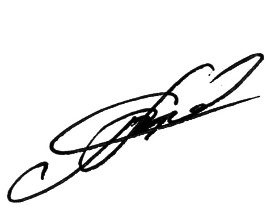 Директор 						Вильданов З.М.Директор 						Вильданов З.М.Директор 						Вильданов З.М.Директор 						Вильданов З.М.Директор 						Вильданов З.М.Директор 						Вильданов З.М.